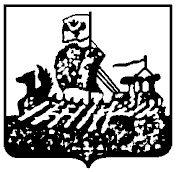 ДЕПАРТАМЕНТ ГОСУДАРСТВЕННОГО РЕГУЛИРОВАНИЯ                                  ЦЕН И ТАРИФОВ КОСТРОМСКОЙ ОБЛАСТИПРОТОКОЛзаседания правления департаментагосударственного регулированияцен и тарифов Костромской областиот «30» октября 2015 года	                                                                                № 53г. Кострома УТВЕРЖДАЮДиректор департамента государственного регулирования цен и тарифов Костромской области______________И.Ю. СолдатоваПрисутствовали члены Правления:Приглашенные:Вопрос 1: «Об утверждении повестки заседания правления департамента государственного регулирования цен и тарифов Костромской области (далее - ДГРЦ и Т КО)».СЛУШАЛИ:Главного специалиста-эксперта отдела финансов, проверок и контроля департамента государственного регулирования цен и тарифов Костромской области по рассматриваемым вопросам правления Соловьёву Е.С.Все члены правления, принимавшие участие в рассмотрении повестки, поддержали единогласно. Солдатова И.Ю.– Принять повестку.РЕШИЛИ:Принять повестку заседания правления ДГРЦ и Т КО.Вопрос 2: «Об установлении тарифов на тепловую энергию на коллекторах источника тепловой энергии ООО «ЭкоБиоЭнергия» на территории городского поселения город Чухлома  Чухломского муниципального района Костромской области на 2015 год».СЛУШАЛИ:Уполномоченного по делу Тимофееву О.Б., сообщившего по рассматриваемому вопросу следующее.МУП ЖКХ «Коммунальные сети»  представило в департамент государственного регулирования цен и тарифов Костромской области заявление  вх. от 23.09.2015 г. № О-2227 на установление тарифа на тепловую энергию на 2015 год в размере 3300,00 руб./Гкал (НДС не облагается) при НВВ 787,72 тыс. В рамках полномочий, возложенных постановлением администрации Костромской области от 31.07.2012 года № 313-а «О департаменте государственного регулирования цен и тарифов Костромской области», ДГРЦТ КО принято решение об открытии дела по установлению тарифа на тепловую энергию на 2015 год  от 25.09.2015 г. №  375. Расчет тарифов на тепловую энергию произведен в соответствии с действующим законодательством, руководствуясь положениями в сфере теплоснабжения, закрепленными Федеральным законом от 27.07.2010 года № 190-ФЗ «О теплоснабжении», Основами ценообразования в сфере теплоснабжения, утвержденных постановлением Правительства РФ от 22.10.2012 г. № 1075 «О ценообразовании в сфере теплоснабжения», Методическими указаниями, утвержденными приказом ФСТ России от 13.06.2013 г. № 760-э «Об утверждении Методических  указаний по расчету регулируемых цен (тарифов) в сфере теплоснабжения» и Прогнозом социально-экономического развития РФ на период 2016 год и плановый период 2017-2018 гг. Основные плановые показатели ООО «ЭкоБиоЭнергия» на 2015 год (по расчету департамента ГРЦТ КО) составили:- объем произведенной тепловой энергии – 174,00 Гкал;- объем потерь тепловой энергии в теплосетях – 0,00 Гкал;- объем реализации тепловой энергии потребителям  – 174,00 Гкал.Объем необходимой валовой выручки – 484,16 тыс. руб., в том числе:- материалы на производственные нужды – 0,00 тыс. руб.;- затраты на топливо на технологические цели – 160,65 тыс. руб.;- затраты на электроэнергию на технологические нужды – 28,34 тыс. руб.;- вода на технологические цели – 1,37 тыс. руб.;- водоотведение сточных вод – 0,00 тыс. руб.;- амортизация основных средств – 110,584 тыс. руб.;- затраты на оплату труда с учетом страховых взносов – 110,52 тыс. руб.;- расходы на оплату иных работ и услуг – 9,41 тыс. руб.;- арендная плата – 6,39 тыс. руб.;- другие расходы – 20,2 тыс. руб.;- внереализационные расходы – 18,348 тыс. руб.;Организация по данному источнику тепловой энергии регулируется впервые, деятельность теплоснабжения осуществляется на правах собственности, потребителем является почта  г.п.г. Чухлома (1 источник тепловой энергии).Тепловые сети отсутствуют.Состав расходов, включаемых в необходимую валовую выручку ООО «ЭкоБиоЭнергия» от производства тепловой энергии, определен в соответствии с Основами ценообразования в сфере теплоснабжения, действующим законодательством в сфере бухгалтерского и налогового учета. В соответствии с пунктом 22 Основ ценообразования регулируемые тарифы рассчитываются на основе размера необходимой валовой выручки и расчетного объема производства тепловой энергии за расчетный период регулирования. Расчетным периодом регулирования является финансовый год. Методом регулирования тарифов принят метод экономически обоснованных расходов.Полезный отпускпринят на основании договора ООО «ЭкоБиоЭнергия» с потребителем.- «Расходы на сырье и материалы» не предусмотрены ввиду отсутствия предложения       ООО «ЭкоБиоЭнергия». Скорректированы следующие статьи затрат:- «Топливо на технологические цели» - затраты снижены на 33,53 тыс. руб. в результате уточнения низшей теплоты сгорания, КПД котлов и цен на пеллеты.  КПД котлов принят 0,95, низшая теплота сгорания - 4330 ккал.Из калькуляции на стоимость пеллет исключена общехозяйственная составляющая, так как общехозяйственные расходы включены по другим статьям затрат.   - «Электрическая энергия на технологические цели» - расходы снижены в результате корректировки объёмов; уменьшено количество часов работы подпиточного насоса, применен коэффициент спроса. Цена на электрическую энергию снижена в соответствии с представленными счетами-фактурами.- «Вода на технологические цели» - расходы на воду для питания котлов снижены в результате корректировки тарифов на водоснабжение в соответствии с утвержденными, действующими на территории г.п.г. Чухлома.-  «Внереализационные расходы» - в статье затрат учтены затраты на оплату услуг банка и на обслуживание заемных средств.Расходы снижены в результате увеличения срока пользования кредитом в соответствии с договором займа.РЕШИЛИ:1. Установить тарифы на тепловую энергию на коллекторах источника тепловой энергии  ООО «ЭкоБиоЭнергия» на территории городского поселения город Чухлома Чухломского муниципального района Костромской области на 2015 год в размере:2. Постановление об установлении тарифа на тепловую энергию подлежит  официальному  опубликованию и  вступает в силу со дня его официального опубликования.3. Утвержденный тариф является фиксированным, занижение и (или) завышение организацией указанных тарифов является нарушением порядка ценообразования.4. Раскрыть информацию по стандартам раскрытия в установленные сроки, в  соответствии с действующим законодательством. 5. Направить в ФАС России информацию по тарифам для включения в реестр субъектов естественных монополий в соответствии с требованиями законодательства.6.  Разместить информацию,предусмотренную Федеральным законом от 21.07.2014 № 209-ФЗ «О государственной информационной системе жилищно-коммунального хозяйства», в ГИС ЖКХ.Вопрос 3: «Об установлении тарифов на горячую воду в открытых системах теплоснабжения (горячее водоснабжение), поставляемую МУП ЖКХ «Коммунальные сети» потребителям городского поселения поселок Чистые Боры Буйского муниципального района Костромской области на 2015 год».СЛУШАЛИ:Уполномоченного по делу Тимофееву О.Б.,  сообщившего по рассматриваемому вопросу следующее. МУП ЖКХ «Коммунальные сети» представило в департамент государственного регулирования цен и тарифов Костромской области заявление вх. от 26.08.2013 г. № О-2017 для установления тарифа на горячую воду в открытых системах теплоснабжения (горячее водоснабжение), поставляемую потребителям городского поселения поселок Чистые Боры Буйского муниципального района на 2015 год, размер не указан.В рамках полномочий, возложенных постановлением администрации Костромской области от 31.07.2012 г. № 313-а «О департаменте государственного регулирования цен и тарифов Костромской области», ДГРЦ КО принято решение об открытии дела по установлению тарифа на горячую воду в открытых системах теплоснабжения (горячее водоснабжение) на 2015 год от 26.08.2015 г. № 350.В соответствии с п. 87 Основ ценообразования, утвержденных Постановлением Правительства РФ от 22.10.2012 № 1075 тариф на горячую воду в открытой системе теплоснабжения для теплоснабжающих организаций, поставляющих горячую воду с использованием открытой системы теплоснабжения,  устанавливается в виде двухкомпонентного тарифа – компонент на тепловую энергию и компонент на теплоноситель.На основании вышеизложенного, предлагается установить экономически обоснованный тариф на горячую воду в открытой системе теплоснабжения, поставляемую МУП ЖКХ «Коммунальные сети» потребителям городского поселения поселок Чистые БорыБуйского муниципального района Костромской области  в следующем размере:Со стороны представителей МПЖКХ «Водоканал» и органов местного самоуправления возражений нет. Члены правления, принимавшие участие в рассмотрении вопроса № 3 повестки, предложение уполномоченного по делу О.Б. Тимофеевой поддержали единогласно.Солдатова И.Ю. – Принять предложение уполномоченного по делу.РЕШИЛИ:1. Установить тарифы на горячую воду в открытой системе теплоснабжения, поставляемую МУП ЖКХ «Коммунальные сети» потребителям городского поселения поселок Чистые БорыБуйского муниципального района Костромской области  в предлагаемом  размере.2. Постановление об установлении тарифа на тепловую энергию подлежит  официальному  опубликованию и  вступает в силу со дня его официального опубликования.3. Признать утратившими силу:1) постановление департамента государственного регулирования  цен и тарифов Костромской области от 19 декабря 2014 года № 14/481 «Об установлении тарифов на горячую воду в открытых системах теплоснабжения (горячее водоснабжение), поставляемую МУП ЖКХ «Водоканал» потребителям городского поселения поселок Чистые Боры Буйского муниципального района Костромской области, на 2015 год и о признании утратившим силу постановления департамента государственного регулирования цен и тарифов Костромской области от 16.12.2013 № 13/544»;2) пункта 3 постановления департамента государственного регулирования цен и тарифов Костромской области от 26 января 2015 года № 15/05 «О внесении изменений в отдельные постановления департамента государственного регулирования цен и тарифов Костромской области в связи с изменением организационно-правовой формы МП ЖКХ «Водоканал» городского поселения поселок Чистые Боры Буйского муниципального района Костромской области».4. Утвержденный тариф является фиксированным, занижение и (или) завышение организацией указанных тарифов является нарушением порядка ценообразования.5. Раскрыть информацию по стандартам раскрытия в установленные сроки, в  соответствии с действующим законодательством. 6. Направить в ФАС России информацию по тарифам для включения в реестр субъектов естественных монополий в соответствии с требованиями законодательства.7. Разместить информацию,предусмотренную Федеральным законом от 21.07.2014 № 209-ФЗ «О государственной информационной системе жилищно-коммунального хозяйства», в ГИС ЖКХ.Вопрос 4: «Об установлении  тарифов на тепловую энергию, поставляемую АО  «Главное  управление жилищно-коммунального хозяйства»  потребителям  Костромской области  на 2015 год».СЛУШАЛИ:Уполномоченного по делу Каменскую Г.А., сообщившего по рассматриваемому вопросу следующее. В соответствии с распоряжением Правительства РФ от 11.06.2015 г. № 1089-р                                 АО «Главное управление жилищно-коммунального хозяйства» (далее – АО ГУ «ЖКХ») определена единственным исполнителем  осуществляемых Минобороны России в 2015-2016 годах закупок, связанных с поставкой, передачей тепловой энергии и теплоносителя.АО  ГУ «ЖКХ» представило в департамент государственного регулирования цен и тарифов Костромской области заявление  вх. от 28.09.2015 г. № О-2252 и расчетные материалы  на установление тарифов на тепловую энергию на 2015 год, где   НВВ  355 396,54 тыс. руб.,  тарифы на тепловую энергию (без НДС), руб./Гкал:В рамках полномочий, возложенных постановлением администрации Костромской области от 31.07.2012 года № 313-а «О департаменте государственного регулирования цен и тарифов Костромской области», ДГРЦТ КО принято решение об открытии дела по установлению тарифа на тепловую энергию, и горячее водоснабжениена 2015 год от 02.10.2015г. № 376 №378 Методом регулирования выбран метод экономически обоснованных расходов (затрат).Расчет тарифов на тепловую энергию произведен в соответствии с действующим законодательством, руководствуясь положениями в сфере теплоснабжения, закрепленными Федеральным законом от 27.07.2010 года № 190-ФЗ «О теплоснабжении», Основами ценообразования в сфере теплоснабжения, утвержденных постановлением Правительства РФ от 22.10.2012 г. № 1075 «О ценообразовании в сфере теплоснабжения» Производство, передача и сбыт от  источников теплоснабжения.Основные плановые показатели АО ГУ «ЖКХ» на 2015 год по теплоснабжению (по расчету департамента ГРЦТ КО) составили:Объем необходимой валовой выручки – 154 135,7 тыс.руб., в том числе:- затраты на сырье и материалы – 1358,0 тыс.руб.;-затраты на топливо на технологические цели – 78 386,1 тыс.руб.;- затраты на электроэнергию на технологические нужды –16 436,9 тыс.руб.;- затраты на воду на технологические цели и водоотведение – 1055,77 тыс.руб.;- затраты на оплату труда  с учетом страховых взносов – 40 219,93  тыс. руб.;-  ремонт основных средств, выполняемый подрядным способом – 3674,20 тыс.руб.;- другие расходы, связанные с производством и (или) реализацией продукции               (цеховые, общехозяйственные и общепроизводственные) – 7802,6 тыс.руб.;- выпадающие доходы  – 5252,24  тыс. руб.В результате проведенной экспертизы представленных расчетов произведена корректировка следующих показателей:- «расходы на сырье и материалы» скорректированы в сторону снижения на 4 701,8 тыс.руб. и приняты по среднему значению факта 2012-2013 г.г.;- «расходы на топливо на технологические цели» - снижены на 10 413,1 тыс. руб. Объем топлива департаментом принят исходя из расчетных объемов производства тепловой энергии в соответствии с Методикой определения потребности в топливе, электрической энергии и воде при производстве и передаче тепловой энергии с учетом удельного расхода топлива, принятого в предыдущем периоде регулирования (предприятием не представлен утвержденный в установленном законодательством порядке норматив удельного расхода топлива и потерь) для АО  «ГУ ЖКХ». Цена топлива принята на основании обосновывающих материалов;- «расходы  на электроэнергию на технологические нужды» - снижены на 4906,5 тыс. руб. Объем электроэнергии принят на основании фактических объемов потребления за 2 последних года. Цена на электроэнергию принята на основании фактически сложившейся цены за3 последних месяца и с 01.07.2015 года проиндексирована на 107,5%;- «расходы на холодную воду и водоотведение» - снижены на 1217,0 тыс.руб. за счет корректировки объемов (приняты по фактическому потреблению за два последних года). Тарифы на воду и водоотведению с января 2015 года приняты по установленным тарифам  декабря 2014 года для ресурсоснабжающих организаций и с июля 2015  года проиндексированы на 108,4%.- «затраты на оплату труда с учетом страховых взносов» - увеличены на 2003,1 тыс. руб. ФОТ принят  по штатному расписанию  с учетом индексации с 01.07.2015 г. на 105,5%;- «ремонт основных средств, выполняемый подрядным способом» сокращен на 2538,0 тыс. руб.,  в связи с  отсутствием смет на проведение ремонтных работ; - «другие расходы, связанные с производством и (или) реализацией продукции               (цеховые, общехозяйственные и общепроизводственные)»  снижены на 63 165,5 тыс.руб. Покупка и транспортировка тепловой энергии:Основные плановые показатели  (по расчету департамента ГРЦТ КО) составили:- объем покупки  тепловой энергии – 22 860,85 Гкал;- объем потерь тепловой энергии в теплосетях – 4 024,3 Гкал;- объем реализации тепловой энергии потребителям  (на сторону) – 18 836,5 Гкал.Объем необходимой валовой выручки – 26 774,75  тыс. руб., в том числе:-расходы на покупную тепловую энергию - 24 842,39 тыс.руб.;- расходы на холодную воду, водоотведение – 20,83 тыс.руб.;-затраты на оплату труда  (с учетом страховых взносов во внебюджетные фонды) – 978,86 тыс. руб.;- ремонт, выполняемый подрядным способом -683,48 тыс. руб.;-общехозяйственные расходы – 26,20 тыс.руб.;-выпадающие доходы по горячему водоснабжению- 187,26 тыс.руб.;-необходимая прибыль – 35,53 тыс.руб.В результате проведенной экспертизы представленных расчетов произведена корректировка следующих показателей:Объем покупной тепловой энергии и потерь в сетях  – снижен  на 11 617,13 тыс.руб. Департаментом  объем покупной тепловой энергии  и потерь принят по фактически данным за два предыдущих периода регулирования;Расходы на покупную тепловую энергию снижены на 11416,21 тыс.руб. в соответствии с корректировкой объемов и тарифов, установленных для теплоснабжающих организаций на 2015 год;Цеховые, общехозяйственные и общепроизводственные расходы не приняты в полном объеме 2473,2 тыс.руб., как экономически не обоснованны;   Прибыль на прочие цели – также не принята в полном объем 2728,3 тыс.руб., как экономически не обоснована.На основании п.23 Основ ценообразования в сфере теплоснабжения уровень экономически обоснованных тарифов на тепловую энергию, поставляемую  АО ГУ «ЖКХ»  потребителям Костромской области  на 2015 год (теплоноситель- вода) с дифференциацией по категориям потребителей  составляет РЕШИЛИ:1. Установить тарифы на тепловую энергию, поставляемую  АО «ГУ ЖКХ» потребителям Костромской области на 2015 год в размере:Постановление об установлении тарифа на тепловую энергию подлежит  официальному  опубликованию и  вступает в силу со дня его официального опубликования.Признать утратившими силу:1)  постановление департамента государственного регулирования цен и тарифов Костромской области от 1 декабря 2014 года  №14/363 «Об  установлении   тарифов   на тепловую энергию,  поставляемуюОАО «Ремонтно-эксплуатационное управление» потребителям Костромской области на 2015 год и о признании утратившим силу постановления департамента государственного регулирования  цен и тарифов Костромской области от 17.12.2013 №13/551, от 19.12.2013 №13/583»;2)  постановление департамента государственного регулирования цен и тарифов Костромской области от 16 декабря 2014 года №14/441 «Об установлении тарифов на тепловую энергию для ОАО «Ремонтно-эксплуатационное управление» на территории  Костромской области на 2015 год и о признании утратившим силу постановления департамента государственного регулирования  цен и тарифов Костромской области от 20.12.2013 №13/607».Утвержденный тариф является фиксированным, занижение и (или) завышение организацией указанных тарифов является нарушением порядка ценообразования.Раскрыть информацию по стандартам раскрытия в установленные сроки, в  соответствии с действующим законодательством. Направить в ФАС России информацию по тарифам для включения в реестр субъектов естественных монополий в соответствии с требованиями законодательства.Разместить информацию, предусмотренную Федеральным законом от 21.07.2014 № 209-ФЗ «О государственной информационной системе жилищно-коммунального хозяйства», в ГИС ЖКХ.Вопрос 5: «Об установлении тарифов на горячую воду в открытой системе теплоснабжения (горячее водоснабжение), поставляемуюАО «Главное управление жилищно-коммунального хозяйства»потребителям  Костромской области  на 2015 год».СЛУШАЛИ:Уполномоченного по делу Каменскую Г.А., сообщившего по рассматриваемому вопросу следующее. В соответствии с распоряжением Правительства РФ от 11.06.2015 г. № 1089-р                                 АО «Главное управление жилищно-коммунального хозяйства» (далее – АО ГУ «ЖКХ») определена единственным исполнителем  осуществляемых Минобороны России в 2015-2016 годах закупок, связанных с поставкой, передачей тепловой энергии и теплоносителя.АО  ГУ «ЖКХ» представило в департамент государственного регулирования цен и тарифов Костромской области заявление  вх. от 28.09.2015 г. № О-2254 и расчетные материалы  на установление тарифов на тепловую энергию на 2015 год.г.БуйТариф на горячую воду состоит из компонента на теплоноситель и компонента на тепловую энергию Компонент на теплоноситель  устанавливается в виде одноставочной ценовой ставки из расчета платы за 1 куб. метр холодной воды и принят на уровне тарифов  на питьевую воду АО «ГУ ЖКХ » в г.Буе на 2015 год.Значение компонента на тепловую энергию определенпо тарифу на тепловую энергию на 2015 год, установленному для  АО  ГУ «ЖКХ» (котельная №302).На утверждение Правления департамента государственного регулирования цен и тарифов Костромской области предлагаются величины компонентов для расчета тарифов на горячую воду для ГУ  «ЖКХ» при открытой системе  горячего водоснабжения в размерах:  по 31.12.2015 г.:- компонент на тепловую энергию – 1790,32 руб./Гкал (без НДС);- компонент на теплоноситель – 36,83 руб./м3 (без НДС).г.КостромаКомпонент на теплоноситель принят равный тарифу, установленному постановлением ДРЦ иТ КО от 19.12.2014 г. №14/474 для МУП г. Костромы «Костромагорводоканал».Компонент на тепловую энергию принят равный тарифу установленному постановлением ДРЦ и Т КО от 01.12.2014 г. №14/363  для  АО ГУ «ЖКХ». На основании п.23 Основ ценообразования в сфере теплоснабжения уровень экономически обоснованные тарифов на тепловую энергию, поставляемую АО ГУ «ЖКХ» потребителям Костромской области  на 2015 год (теплоноситель- вода) с дифференциацией по категориям потребителей и горячее водоснабжение в открытой системе составляют: РЕШИЛИ:1. Установить тарифы на тепловую энергию, поставляемую  АО «ГУ ЖКХ» потребителям Костромской области на 2015 год в размере:2. Постановление об установлении тарифа на тепловую энергию подлежит  официальному  опубликованию и  вступает в силу со дня его официального опубликования.3. Утвержденный тариф является фиксированным, занижение и (или) завышение организацией указанных тарифов является нарушением порядка ценообразования.4. Раскрыть информацию по стандартам раскрытия в установленные сроки, в  соответствии с действующим законодательством. 5. Направить в ФАС России информацию по тарифам для включения в реестр субъектов естественных монополий в соответствии с требованиями законодательства.Вопрос 6: Об утверждении тарифов на горячую воду в закрытой системе горячего водоснабжения, поставляемую АО ГУ «ЖКХ» потребителям Костромской области на 2015 годСЛУШАЛИ: 	Уполномоченного по делу Лебедеву А.А., сообщившего по рассматриваемому вопросу следующее. АО «Главное управление жилищно-коммунального хозяйства» (АО «ГУ ЖКХ») представило в департамент государственного регулирования цен и тарифов Костромской области заявление вх. № О-2255 от 28.09.2015 г. для установления тарифов на горячую воду в закрытой системе горячего водоснабжения, поставляемую АО «ГУ ЖКХ» потребителям Костромской области на 2015 г.В рамках полномочий, возложенных постановлением администрации Костромской области от 31.07.2012 № 313-а «О департаменте государственного регулирования цен и тарифов Костромской области», департаментом ГРЦиТ КО принято решение об открытии дела по установлению тарифов на горячую воду в закрытой системе горячего водоснабжения от 02.10.2015 г. № 383.Расчет тарифов на горячую воду в закрытой системе горячего водоснабжения для потребителей АО «ГУ ЖКХ» произведен в соответствии с Федеральным законом от 07.12.2011 г. № 416-ФЗ «О водоснабжении и водоотведении», постановлением Правительства РФ от 13.05.2013 г. № 406 «О государственном регулировании тарифов в сфере водоснабжения и водоотведения», приказом Федеральной службы по тарифам РФ от 27.12.2013 г. № 1746-э «Об утверждении методических указаний по расчету регулируемых тарифов в сфере водоснабжения и водоотведения».Тариф на горячую воду в закрытой системе горячего водоснабжения для АО «ГУ ЖКХ» (котельные №1, № 84) потребителям г.о.г. Буй на 2015 год состоит из компонента на холодную воду и компонента на тепловую энергию.Компонент на холодную воду устанавливается в виде одноставочной ценовой ставки тарифа (из расчета платы за 1 куб. метр холодной воды). Значение компонента на холодную воду рассчитывается исходя из тарифа на питьевую воду для АО «ГУ ЖКХ» (без НДС), установленного постановлением департамента государственного регулирования цен и тарифов Костромской области от 22.06.2015 года № 15/98 «Об утверждении производственных программ АО «Главное управление жилищно-коммунального хозяйства» в сфере водоснабжения и водоотведения на 2015 год на территории городского округа город Буй Костромской области, установлении тарифов на питьевую воду, водоотведение и транспортировку сточных вод для АО «Главное управление жилищно-коммунального хозяйства» в городском округе город Буй Костромской области на 2015 год».Значение компонента на теплоноситель определяется из размера тарифа на тепловую энергию на 2015 год, отпускаемую АО «ГУ ЖКХ» потребителям Костромской области (без НДС), установленного постановлением департамента государственного регулирования цен и тарифов Костромской области от 30.10.2015 года № 15/205 «Об установлении тарифов на тепловую энергию, поставляемую АО «Главное управление жилищно-коммунального хозяйства» потребителям Костромской области на 2015 год и о признании утратившими силу отдельных постановлений департамента государственного регулирования цен и тарифов Костромской области».Таким образом, на утверждение Правления департамента государственного регулирования цен и тарифов Костромской области предлагаются тарифы на горячую воду в закрытой системе горячего водоснабжения для АО «Главное управление жилищно-коммунального хозяйства»:1) (котельная №1) потребителям г.о.г. Буй в размерах:по 31.12.2015г.:для категории потребителей «население»:- компонент на тепловую энергию – 2112,58 руб./Гкал (с НДС),- компонент на холодную воду – 43,46 руб./м3 (с НДС).для категории потребителей «бюджетные и прочие потребители»:- компонент на тепловую энергию – 1790,32 руб./Гкал (без НДС),- компонент на холодную воду – 36,83 руб./м3 (без НДС).2) (котельная № 84) потребителям г.о.г. Буй в размерах:по 31.12.2015г.:- компонент на тепловую энергию – 9795,68 руб./Гкал (без НДС),- компонент на холодную воду – 36,83 руб./м3 (без НДС).Тариф на горячую воду в закрытой системе горячего водоснабжения для АО «ГУ ЖКХ» (котельная №179) потребителям г. Нея на 2015 год состоит из компонента на холодную воду и компонента на тепловую энергию. Компонент на холодную воду устанавливается в виде одноставочной ценовой ставки тарифа (из расчета платы за 1 куб. метр холодной воды). Значение компонента на холодную воду рассчитывается исходя из тарифа на питьевую воду для АО «ГУ ЖКХ» (без НДС) в соответствии с постановлением департамента государственного регулирования цен и тарифов Костромской области от 22.06.2015 года № 15/100 «Об утверждении производственных программ АО «Главное управление жилищно-коммунального хозяйства» в сфере водоснабжения и водоотведения на 2015 год на территории города Нея Нейского муниципального района и д. Евдокимово Мантуровского муниципального района Костромской области, установлении тарифов на питьевую воду и водоотведение для АО «Главное управление жилищно-коммунального хозяйства» в городе Нея Нейского муниципального района и д. Евдокимово Мантуровского муниципального района Костромской области 2015 год».Значение компонента на теплоноситель определяется из размера тарифа на тепловую энергию на 2015 год, отпускаемую АО «ГУ ЖКХ» потребителям Костромской области (без НДС), установленного постановлением департамента государственного регулирования цен и тарифов Костромской области от 30.10.2015 года № 15/205.Таким образом, на утверждение Правления департамента государственного регулирования цен и тарифов Костромской области предлагаются  тарифы на горячую воду в закрытой системе горячего водоснабжения для АО «Главное управление жилищно-коммунального хозяйства» (котельная №179) потребителям г. Нея в следующих размерах:по 31.12.2015г.:- компонент на тепловую энергию – 2772,37 руб./Гкал (без НДС),- компонент на холодную воду – 25,39 руб./м3 (без НДС).Все члены Правления, принимавшие участие в рассмотрении вопроса № 6 Повестки, предложение уполномоченного по делу Лебедевой А.А. поддержали единогласно.Солдатова И.Ю. – Принять предложение уполномоченного по делу.РЕШИЛИ:1. Установить тарифы на горячую воду в закрытой системе горячего водоснабжения для АО «Главное управление жилищно-коммунального хозяйства» на 2015 год в размерах: 2. Установленные тарифы действуют с 01.11.2015 года по 31.12.2015 года.3. Постановление об установлении тарифов на горячую воду в закрытой системе горячего водоснабжения вступает в силу со дня его официального опубликования. 4. Утвержденные тарифы являются фиксированными, занижение и (или) завышение организацией указанных тарифов является нарушением порядка ценообразования.5. Раскрыть информацию по стандартам раскрытия в установленные сроки, в соответствии с действующим законодательством. Вопрос 7: «Об утверждении производственной программы ОАО фирма «Агротекс-ЖБИ» в сфере водоснабжения (транспортировка воды) и водоотведения (транспортировка сточных вод) на 2016 – 2018 годы».     СЛУШАЛИ:Уполномоченного по делу Громову Н.Г.,  сообщившего по рассматриваемому вопросу следующее. 	В соответствии с требованиями действующего законодательства, руководствуясь положениями в сфере водоснабжения и водоотведения, закрепленными Федеральным законом от 7 декабря . № 416-ФЗ «О водоснабжении и водоотведении» и постановлением Правительства Российской Федерации от 13.05.2013 г. № 406 «О государственном регулировании тарифов в сфере водоснабжения и водоотведения», постановлением Правительства Российской федерации от 29.07.2013 г. № 641 «Об инвестиционных и производственных программах организаций, осуществляющих деятельность в сфере водоснабжения и водоотведения», приказа Минстроя России от 04.04.2014 г. № 162/пр, с учетом предложений предприятия, на утверждение Правления департамента ГРЦ и Т Костромской области представлен проект производственной программы ОАО фирма «Агротекс-ЖБИ» на 2016-2018 г.г. Плановые значения показателей надежности, качества и энергетической эффективности объектов централизованных систем водоснабжения и водоотведения ОАО фирма «Агротекс-ЖБИ» приняты  в следующем размере:Показатели надежности, качества и энергетической эффективности объектов централизованной системы водоснабженияПоказатели надежности, качества и  энергетической эффективности объектов централизованной системы водоотведения Все члены Правления, принимавшие участие в рассмотрении вопроса № 7 Повестки, предложение уполномоченного по делу Громовой Н.Г. поддержали единогласно.Солдатова И.Ю. – Принять предложение уполномоченного по делу.РЕШИЛИ:1. Утвердить производственную программу ОАО фирма «Агротекс-ЖБИ» в сфере водоснабжения и водоотведения на 2016-2018 г.г.Вопрос 8: «Об установлении тарифов на транспортировку воды и  транспортировку сточных вод для ОАО фирма «Агротекс-ЖБИ» на 2016 - 2018 годы и о признании утратившим силу постановления департамента государственного регулирования цен и тарифов Костромской области от 28.07.2014 №14/103».СЛУШАЛИ:Уполномоченного по делу Громову Н.Г., сообщившего по рассматриваемому вопросу следующее. ОАО «Агротекс - ЖБИ»  г. Кострома представило в департамент ГРЦ и Т Костромской области  заявление и расчетные материалы для установления тарифов на транспортировку воды и транспортировку сточных вод  на 2016 год без указания метода, с тарифом  13,33 руб/м3 и НВВ в размере 53,34 тыс. руб. по водоотведению, и без указания размера тарифа и НВВ по водоснабжению. Предприятие находится на общей системе налогообложения.Экономическое обоснование тарифов на транспортировку воды.2016 год.Производственная программа предприятия по транспортировке воды принята на следующем уровне:- принято от гарантирующей организации МУП «Костромагорводоканал»  всего – 2,87 тыс. м3в т.ч.: - потери при транспортировке – отсутвует тыс. м3 (0%);- отпущено потребителям – 2,87 тыс. м3.В соответствии с главой V Методических указаний по расчету регулируемых тарифов в сфере водоснабжения и водоотведения, утвержденных приказом ФСТ России от 27.12.2013 г. № 1746-э при установлении тарифов методом сравнения аналогов величина НВВ  ОАО «Агротекс - ЖБИ»  на 2015 г. определена исходя из экономически обоснованных планируемых текущих расходов МУП «Костромагорводоканал» на транспортировку воды и транспортировку сточных вод на 2016 г.  как гарантирующей организации и протяженности сети  ОАО «Агротекс - ЖБИ» . При расчете НВВ приняты следующие параметры:- протяженность канализационной сети  ОАО «Агротекс - ЖБИ»  в сопоставимых величинах – 0,12 усл.км;- протяженность канализационной сети МУП «Костромагорводоканал» в сопоставимых величинах – 536,83 усл.км;- планируемые текущие расходы МУП «Костромагорводоканал», отнесенные на вид деятельности по транспортировке воды – 54954,44 тыс. руб. или 102,37 тыс. руб./усл. км.;-нормативный уровень расходов на амортизацию основных средств в расчете на протяженность сети  ОАО «Агротекс - ЖБИ»  - 15,36 тыс.руб./усл.км;- необходимая валовая выручка  ОАО «Агротекс - ЖБИ»  по удельным затратам МУП «Костромагорводоканал» в 2016 г.  составляет  - 13,65 тыс.руб.На основании вышеизложенного экономически обоснованные тарифы на транспортировку воды составили:- 4,75 руб./м3 с 01.01.2016 г. по 30.06.2016 г.;- 4,88 руб./м3 с 01.07.2016 г. по 31.12.2016 г. (без НДС).Рост тарифов на транспортировку воды   декабрь 2016 г. к декабрю 2015 г. составил 2,6%.Долгосрочное регулирование на 2017-18 г. г. осуществляется на основе следующих базовых параметров:- базовый уровень операционных расходов: 10,57 тыс. руб. (в годовых затратах);- индекс эффективности операционных расходов – 1,0%- нормативный уровень прибыли – 0%;- уровень потерь воды – 0%;ельный расход электрической энергии –  -  кВт*ч/куб.мПроизводственная программа предприятия по транспортировке воды на 2017-18 г.г принята на уровне 2016 года.При определении текущих расходов МУП «Костромагорводоканал» на транспортировку воды на последующие периоды регулирования в соответствии с Методическими указаниями № 1746-э приняты следующие показатели:2017 год:- индекс роста тарифов на электроэнергию  - 7,0 %;- индекс роста потребительских цен – 6,0%;Расчет текущих расходов гарантирующей организации произведен в соответствии с п. 45 Методических указаний и составил 107,78 тыс. руб./усл.км.Затраты гарантирующей организации на электроэнергию рассчитаны исходя из прогнозных затрат МУП «Костромагорводоканал» с индексацией на 7,0% в соответствии с Прогнозом СЭР, и составили 14,32 тыс. руб./усл. км.Нормативный уровень расходов на амортизацию основных средств в расчете на протяженность сети  ОАО «Агротекс - ЖБИ»  - 16,17 тыс.руб./усл.км;Необходимая валовая выручка  ОАО «Агротекс - ЖБИ»  по удельным затратам МУП «Костромагорводоканал» составляет  - 14,37 тыс.руб.На основании вышеизложенного экономически обоснованные тарифы на транспортировку воды составили:- 4,88 руб./м3 с 01.01.2017 г. по 30.06.2017 г.;- 5,07 руб./м3 с 01.07.2017 г. по 31.12.2017 г. (без НДС).2018 год:- индекс роста тарифов на электроэнергию  - 6,2 %;- индекс роста потребительских цен – 5,0%;Расчет текущих расходов гарантирующей организации произведен в соответствии с п. 45 Методических указаний и составил 112,87 тыс. руб./усл.км.Затраты  гарантирующей организации на электроэнергию рассчитаны исходя из прогнозных затрат МУП «Костромагорводоканал» с индексацией на 6,2% в соответствии с Прогнозом СЭР, составили 15,27 тыс.руб./усл. км.Необходимая валовая выручка  ОАО «Агротекс - ЖБИ»  по удельным затратам МУП «Костромагорводоканал» составляет  - 15,04 тыс.руб.На основании вышеизложенного экономически обоснованные тарифы на транспортировку воды  составили:- 5,07 руб./м3 с 01.01.2018 г. по 30.06.2018 г.;- 5,35 руб./м3 с 01.07.2018 г. по 31.12.2018 г. (без НДС).Транспортировка сточных вод. Производственная программа предприятия по транспортировке сточных вод на 2016 г. принята на следующем уровне:- пропущено сточных вод всего – 4,39 тыс. м3, в т.ч.: - от прочих потребителей – 4,39 тыс. м3.Стоки передаются на очистку в МУП «Костромагорводоканал» в полном объеме.В соответствии с главой V Методических указаний по расчету регулируемых тарифов в сфере водоснабжения и водоотведения, утвержденных приказом ФСТ России от 27.12.2013 г. № 1746-э при установлении тарифов методом сравнения аналогов величина НВВ  ОАО «Агротекс - ЖБИ»  на 2015 г. определена исходя из экономически обоснованных планируемых текущих расходов МУП «Костромагорводоканал» на транспортировку сточных вод на 2016 г. как гарантирующей организации и протяженности сети  ОАО «Агротекс - ЖБИ» . При расчете НВВ приняты следующие параметры:- протяженность канализационной сети  ОАО «Агротекс - ЖБИ»  в сопоставимых величинах – 0,25 усл.км;- протяженность канализационной сети МУП «Костромагорводоканал» в сопоставимых величинах – 504,12  усл.км;- планируемые текущие расходы МУП «Костромагорводоканал», отнесенные на вид деятельности по транспортировке сточных вод – 21602,19 тыс. руб. или 42,85 тыс. руб./усл. км.;-нормативный уровень расходов на амортизацию основных средств в расчете на протяженность сети  ОАО «Агротекс - ЖБИ»  - 0,0 (имущество самортизировано) тыс.руб./усл.км;- необходимая валовая выручка  ОАО «Агротекс - ЖБИ»  по удельным затратам МУП «Костромагорводоканал» составляет  - 10,86 тыс.руб. В целях предотвращения резкого изменения тарифов применена НВВ сглаживания, с частичным переносом необходимых затрат на более поздние периоды регулирования. С учетом НВВ сглаживания экономически обоснованные тарифы на транспортировку сточных вод составили:- 2,40 руб./м3 с 01.01.2016 г. по 30.06.2016 г.;- 2,55 руб./м3 с 01.07.2016 г. по 31.12.2016 г. (НДС не облагается).Рост тарифов на транспортировку сточных вод  декабрь 2016 г. к декабрю 2015 г. составил 6,2%. Долгосрочное регулирование на 2017-18 г.г. осуществляется на основе следующих базовых параметров:- базовый уровень операционных расходов: 8,48 тыс. руб. (в годовых затратах);- индекс эффективности операционных расходов – 1,0%- нормативный уровень прибыли – 0%;дельный расход электрической энергии     Производственная программа предприятия по транспортировке сточных вод  на 2017-18 г.г принята на уровне 2016 года.При определении текущих расходов МУП «Костромагорводоканал» на транспортировку сточных вод на последующие периоды регулирования в соответствии с Методическими указаниями № 1746-э приняты следующие показатели:2017 год:- индекс роста тарифов на электроэнергию  - 7,0 %;- индекс роста потребительских цен – 6,0%;Расчет текущих расходов гарантирующей организации произведен в соответствии с п. 45 Методических указаний и составил 45,38 тыс. руб./усл.км.Затраты гарантирующей организации на электроэнергию рассчитаны исходя из прогнозных затрат МУП «Костромагорводоканал» с индексацией на 7,0% в соответствии с Прогнозом СЭР, и составили 11,19 тыс. руб./усл. км.Нормативный уровень расходов на амортизацию основных средств в расчете на протяженность сети  ОАО «Агротекс - ЖБИ»   - отсутствует.Необходимая валовая выручка  ОАО «Агротекс - ЖБИ»  по удельным затратам МУП «Костромагорводоканал» составляет  - 11,49 тыс.руб.На основании вышеизложенного экономически обоснованные тарифы на транспортировку сточных вод составили:- 2,55 руб./м3 с 01.01.2017 г. по 30.06.2017 г.;- 2,69 руб./м3 с 01.07.2017 г. по 31.12.2017 г.2018 год:- индекс роста тарифов на электроэнергию  - 6,2 %;- индекс роста потребительских цен – 5,0%;Расчет текущих расходов гарантирующей организации произведен в соответствии с п. 45 Методических указаний и составил 47,63 тыс. руб./усл.км.Затраты гарантирующей организации на электроэнергию рассчитаны исходя из прогнозных затрат МУП «Костромагорводоканал» с индексацией на 6,2% в соответствии с Прогнозом СЭР, составили 12,19 тыс.руб./усл. км.Необходимая валовая выручка  ОАО «Агротекс - ЖБИ»  по удельным затратам МУП «Костромагорводоканал» составляет  - 12,06 тыс.руб.На основании вышеизложенного экономически обоснованные тарифы транспортировку сточных вод составили:- 2,69 руб./м3 с 01.01.2018 г. по 30.06.2018 г.;- 2,81 руб./м3 с 01.07.2018 г. по 31.12.2018 г.Со стороны представителей ОАО «Агротекс-ЖБИ» и органов местного самоуправления возражений нет. Члены правления, принимавшие участие в рассмотрении вопроса № 8 повестки, предложение уполномоченного по делу Громовой Н.Г. поддержали единогласно.  Солдатова И.Ю. – Принять предложение уполномоченного по делу.РЕШИЛИ:Установить тарифы на транспортировку воды и транспортировку сточных вод для ОАО фирма «Агротекс-ЖБИ» на 2016 - 2018 годы.2. Установить долгосрочные параметры регулирования тарифов на транспортировку воды и транспортировку сточных вод для ОАО фирма «Агротекс-ЖБИ» на 2016 - 2018 годы:3. Постановление об установлении тарифов на транспортировку воды и транспортировку сточных вод для ОАО фирма «Агротекс-ЖБИ» на 2016 - 2018 годы.4. Утвержденные тарифы являются фиксированными, занижение и (или) завышение организацией указанных тарифов является нарушением порядка ценообразования.5. Раскрыть информацию по стандартам раскрытия в установленные сроки, в  соответствии с действующим законодательством. 6. Направить в ФАС России информацию по тарифам для включения в реестр субъектов естественных монополий в соответствии с требованиями законодательства.Вопрос  9: «Об утверждении производственной программы ЛПУ «Санаторий для лечения родителей с детьми «Костромской» в сфере водоснабжения (транспортировка воды) и водоотведения (транспортировка сточных вод) на 2016 – 2018 годы».СЛУШАЛИ:Уполномоченного по делу Громову Н.Г.,  сообщившего по рассматриваемому вопросу следующее. 	В соответствии с требованиями действующего законодательства, руководствуясь положениями в сфере водоснабжения и водоотведения, закрепленными Федеральным законом от 7 декабря . № 416-ФЗ «О водоснабжении и водоотведении» и постановлением Правительства Российской Федерации от 13.05.2013 г. № 406 «О государственном регулировании тарифов в сфере водоснабжения и водоотведения», постановлением Правительства Российской федерации от 29.07.2013 г. № 641 «Об инвестиционных и производственных программах организаций, осуществляющих деятельность в сфере водоснабжения и водоотведения», приказа Минстроя России от 04.04.2014 г. № 162/пр, с учетом предложений предприятия, на утверждение Правления департамента ГРЦ и Т Костромской области представлен проект производственной программы ЛПУ «Санаторий для лечения родителей с детьми «Костромской» на 2016-2018 г.г. 	Плановые значения показателей надежности, качества и энергетической эффективности объектов централизованных систем водоснабжения и водоотведения ЛПУ «Санаторий для лечения родителей с детьми «Костромской» приняты  в следующем размере.Плановые значения показателей надежности, качества и  энергетической эффективности объектов централизованной системы холодного водоснабжения. Показатели надежности, качества и  энергетической эффективности объектов централизованной системы водоотведения Все члены Правления, принимавшие участие в рассмотрении вопроса № 9 Повестки, предложение уполномоченного по делу Громовой Н.Г. поддержали единогласно.Солдатова И.Ю. – Принять предложение уполномоченного по делу.РЕШИЛИ:1. Утвердить производственную программу ЛПУ «Санаторий для лечения родителей с детьми «Костромской»  в сфере водоснабжения и водоотведения на 2016-2018 г.г.Вопрос 10: «Об установлении тарифов на транспортировку воды и  транспортировку сточных вод для ЛПУ «Санаторий для лечения родителей с детьми «Костромской»  на 2016 - 2018 годы».	СЛУШАЛИ:Уполномоченного по делу Громову Н.Г.,  сообщившего по рассматриваемому вопросу следующее. ЛПУ «Санаторий «Костромской» представило в ДГРЦ и ТП КО  заявление и расчетные материалы для установления тарифов на транспортировку воды и транспортировку сточных вод  на 2016 год методом сравнения  аналогов  без указания размера тарифа и НВВ. Предприятие находится на упрощенной системе налогообложения.В рамках полномочий, возложенных постановлением администрации Костромской области  от 31.07.2012 № 313-а «О департаменте государственного  регулирования цен и тарифов Костромской области», ДГРЦ и ТП КО  принято решение об открытии дела по установлению тарифов от 15.10.2015 г. № О-396 методом сравнения аналогов.Расчет тарифов на транспортировку воды и транспортировку сточных вод произведен в соответствии с действующим законодательством, руководствуясь положениями в сфере водоснабжения и водоотведения, закрепленными Федеральным законом от 7 декабря . № 416-ФЗ «О водоснабжении и водоотведении» и постановлением Правительства Российской Федерации от 13.05.2013 г. № 406 «О государственном регулировании тарифов в сфере водоснабжения и водоотведения» методом сравнения аналогов.Транспортировка воды. 2016 год.Производственная программа предприятия по транспортировке воды принята на следующем уровне:- принято от гарантирующей организации МУП «Костромагорводоканал»  всего – 38,38 тыс. м3в т.ч.: - потери при транспортировке – 0,38 тыс. м3 (1%);- отпущено потребителям – 38,00 тыс. м3.В соответствии с главой V Методических указаний по расчету регулируемых тарифов в сфере водоснабжения и водоотведения, утвержденных приказом ФСТ России от 27.12.2013 г. № 1746-э при установлении тарифов методом сравнения аналогов величина НВВ ЛПУ «Санаторий «Костромской» на 2015 г. определена исходя из экономически обоснованных планируемых текущих расходов МУП «Костромагорводоканал» на транспортировку воды и транспортировку сточных вод на 2016 г.  как гарантирующей организации и протяженности сети ЛПУ «Санаторий «Костромской». При расчете НВВ приняты следующие параметры:- протяженность канализационной сети ЛПУ «Санаторий «Костромской» в сопоставимых величинах – 0,62  усл.км;- протяженность канализационной сети МУП «Костромагорводоканал» в сопоставимых величинах – 536,83 усл.км;- планируемые текущие расходы МУП «Костромагорводоканал», отнесенные на вид деятельности по транспортировке воды – 54954,44 тыс. руб. или 102,37 тыс. руб./усл. км.;-нормативный уровень расходов на амортизацию основных средств в расчете на протяженность сети ЛПУ «Санаторий «Костромской» - 15,36 тыс.руб./усл.км;- необходимая валовая выручка ЛПУ «Санаторий «Костромской» по удельным затратам МУП «Костромагорводоканал» в 2016 г.  составляет  - 73,48 тыс.руб.На основании вышеизложенного экономически обоснованные тарифы на транспортировку воды составили:- 1,88 руб./м3 с 01.01.2016 г. по 30.06.2016 г.;- 1,99 руб./м3 с 01.07.2016 г. по 31.12.2016 г. (без НДС).Долгосрочное регулирование на 2017-18 г. г. осуществляется на основе следующих базовых параметров:- базовый уровень операционных расходов: 57,13 тыс. руб. (в годовых затратах);- индекс эффективности операционных расходов – 1,0%- нормативный уровень прибыли – 0%;- уровень потерь воды – 1%;Производственная программа предприятия по транспортировке воды на 2017-18 г.г принята на следующем уровне:- принято от гарантирующей организации МУП «Костромагорводоканал»  всего – 38,38 тыс. м3в т.ч.: - потери при транспортировке – 0,38 тыс. м3 (1%);- отпущено потребителям – 38,00 тыс. м3.При определении текущих расходов МУП «Костромагорводоканал» на транспортировку воды на последующие периоды регулирования в соответствии с Методическими указаниями № 1746-э приняты следующие показатели:2017 год:- индекс роста тарифов на электроэнергию  - 7,0 %;- индекс роста потребительских цен – 6,0%;Расчет текущих расходов гарантирующей организации произведен в соответствии с п. 45 Методических указаний и составил 108,11 тыс. руб./усл.км.Затраты гарантирующей организации на электроэнергию рассчитаны исходя из прогнозных затрат МУП «Костромагорводоканал» с индексацией на 7,0% в соответствии с Прогнозом СЭР, и составили 14,32 тыс. руб./усл. км.Нормативный уровень расходов на амортизацию основных средств в расчете на протяженность сети ЛПУ «Санаторий «Костромской» - 16,22 тыс.руб./усл.км;Необходимая валовая выручка ЛПУ «Санаторий «Костромской» по удельным затратам МУП «Костромагорводоканал» составляет  - 77,60 тыс.руб.На основании вышеизложенного экономически обоснованные тарифы на транспортировку воды составили:- 1,99 руб./м3 с 01.01.2017 г. по 30.06.2017 г.;- 2,09 руб./м3 с 01.07.2017 г. по 31.12.2017 г. (без НДС).2018 год:- индекс роста тарифов на электроэнергию  - 6,2 %;- индекс роста потребительских цен – 5,0%;Расчет текущих расходов гарантирующей организации произведен в соответствии с п. 45 Методических указаний и составил 48,08 тыс. руб./усл.км.Затраты гарантирующей организации на электроэнергию рассчитаны исходя из прогнозных затрат МУП «Костромагорводоканал» с индексацией на 6,2% в соответствии с Прогнозом СЭР, составили 15,27 тыс.руб./усл. км.Необходимая валовая выручка ЛПУ «Санаторий «Костромской» по удельным затратам МУП «Костромагорводоканал» составляет  - 81,26 тыс.руб.На основании вышеизложенного экономически обоснованные тарифы на транспортировку воды и транспортировку сточных вод составили:- 2,09 руб./м3 с 01.01.2018 г. по 30.06.2018 г.;- 2,18 руб./м3 с 01.07.2018 г. по 31.12.2018 г. (без НДС).Транспортировка сточных вод. Производственная программа предприятия по транспортировке сточных вод принята на следующем уровне:- пропущено сточных вод всего – 38,00 тыс. м3, в т.ч.: - от прочих потребителей – 38,00тыс. м3.Стоки передаются на очистку в МУП «Костромагорводоканал» в полном объеме.В соответствии с главой V Методических указаний по расчету регулируемых тарифов в сфере водоснабжения и водоотведения, утвержденных приказом ФСТ России от 27.12.2013 г. № 1746-э при установлении тарифов методом сравнения аналогов величина НВВ ЛПУ «Санаторий «Костромской» на 2015 г. определена исходя из экономически обоснованных планируемых текущих расходов МУП «Костромагорводоканал» на транспортировку воды и транспортировку сточных вод на 2016 г.  как гарантирующей организации и протяженности сети ЛПУ «Санаторий «Костромской». При расчете НВВ приняты следующие параметры:- протяженность канализационной сети ЛПУ «Санаторий «Костромской» в сопоставимых величинах – 1,76усл.км;- протяженность канализационной сети МУП «Костромагорводоканал» в сопоставимых величинах – 504,12  усл.км;- планируемые текущие расходы МУП «Костромагорводоканал», отнесенные на вид деятельности по транспортировке воды и транспортировку сточных вод – 21602,19 тыс. руб. или 42,85 тыс. руб./усл. км.;-нормативный уровень расходов на амортизацию основных средств в расчете на протяженность сети ЛПУ «Санаторий «Костромской» - 4,95 тыс.руб./усл.км;- необходимая валовая выручка ЛПУ «Санаторий «Костромской» по удельным затратам МУП «Костромагорводоканал» составляет- 84,37 тыс.руб. В целях предотвращения резкого изменения тарифов применена НВВ сглаживания, с частичным переносом необходимых затрат на более поздние периоды регулирования. С учетом НВВ сглаживания экономически обоснованные тарифы на транспортировку сточных вод составили:- 2,11 руб./м3 с 01.01.2016 г. по 30.06.2016 г.;- 2,20 руб./м3 с 01.07.2016 г. по 31.12.2016 г. (НДС не облагается).Рост тарифов на транспортировку сточных вод  декабрь 2016 г. к декабрю 2015 г. составил 4,2%. Долгосрочное регулирование на 2017-18 г.г. осуществляется на основе следующих базовых параметров:- базовый уровень операционных расходов: 59,12 тыс. руб. (в годовых затратах);- индекс эффективности операционных расходов – 1,0%- нормативный уровень прибыли – 0%;- удельный расход электрической энергии – 0,24 кВт*ч/куб.м.Производственная программа предприятия по транспортировке сточных вод на 2017-18 г.г принята на следующем уровне:- пропущено воды и транспортировку сточных вод всего –38,00 тыс., в т.ч.: - от прочих потребителей – 38,00 тыс. м3.При определении текущих расходов МУП «Костромагорводоканал» на транспортировку воды и транспортировку сточных вод на последующие периоды регулирования в соответствии с Методическими указаниями № 1746-э приняты следующие показатели:2017 год:- индекс роста тарифов на электроэнергию  - 7,0 %;- индекс роста потребительских цен – 6,0%;Расчет текущих расходов гарантирующей организации произведен в соответствии с п. 45 Методических указаний и составил 45,38 тыс. руб./усл.км.Затраты гарантирующей организации на электроэнергию рассчитаны исходя из прогнозных затрат МУП «Костромагорводоканал» с индексацией на 7,0% в соответствии с Прогнозом СЭР, и составили 11,19 тыс. руб./усл. км.Нормативный уровень расходов на амортизацию основных средств в расчете на протяженность сети ЛПУ «Санаторий «Костромской» - 4,95 тыс.руб./км;Необходимая валовая выручка ЛПУ «Санаторий «Костромской» по удельным затратам МУП «Костромагорводоканал» составляет  - 88,83 тыс.руб.На основании вышеизложенного экономически обоснованные тарифы на транспортировку воды и транспортировку сточных вод составили:- 2,20 руб./м3 с 01.01.2017 г. по 30.06.2017 г.;- 2,35 руб./м3 с 01.07.2017 г. по 31.12.2017 г.2018 год:- индекс роста тарифов на электроэнергию  - 6,2 %;- индекс роста потребительских цен – 5,0%;Расчет текущих расходов гарантирующей организации произведен в соответствии с п. 45 Методических указаний и составил 47,63 тыс. руб./усл.км.Затраты гарантирующей организации на электроэнергию рассчитаны исходя из прогнозных затрат МУП «Костромагорводоканал» с индексацией на 6,2% в соответствии с Прогнозом СЭР, составили 12,19 тыс.руб./усл. км.Необходимая валовая выручка ЛПУ «Санаторий «Костромской» по удельным затратам МУП «Костромагорводоканал» составляет  - 92,81 тыс. руб.На основании вышеизложенного экономически обоснованные тарифы на транспортировку воды и транспортировку сточных вод составили:- 2,35 руб./м3 с 01.01.2018 г. по 30.06.2018 г.;- 2,79 руб./м3 с 01.07.2018 г. по 31.12.2018 г.Со стороны представителей ЛПУ «Санаторий «Костромской» и органов местного самоуправления возражений нет. Члены правления, принимавшие участие в рассмотрении вопроса № 10 повестки, предложение уполномоченного по делу Громовой Н.Г. поддержали единогласно.  Солдатова И.Ю. – Принять предложение уполномоченного по делу.РЕШИЛИ:Установить тарифы на транспортировку воды и транспортировку сточных вод для ЛПУ «Санаторий «Костромской»  на 2016 - 2018 годы.	Тарифы на транспортировку воды  и транспортировку сточных вод для ЛПУ «Санаторий для лечения родителей с детьми «Костромской» налогом на добавленную стоимость не облагаются в соответствии с главой 26.2 части второй Налогового кодекса Российской Федерации. Установить долгосрочные параметры регулирования тарифов на транспортировку воды и транспортировку сточных вод для ЛПУ «Санаторий «Костромской» на 2016 - 2018 годы3. Постановление об установлении тарифов на транспортировку воды и транспортировку сточных вод для ЛПУ «Санаторий «Костромской» на 2016 - 2018 годы.4. Утвержденные тарифы являются фиксированными, занижение и (или) завышение организацией указанных тарифов является нарушением порядка ценообразования.5. Раскрыть информацию по стандартам раскрытия в установленные сроки, в  соответствии с действующим законодательством. 6. Направить в ФАС России информацию по тарифам для включения в реестр субъектов естественных монополий в соответствии с требованиями законодательства.Вопрос 11: «Об утверждении производственной программы ОАО «Калориферный завод» в сфере водоотведения (транспортировка сточных вод) на 2016 – 2018 годы».СЛУШАЛИ:Уполномоченного по делу Громову Н.Г.,  сообщившего по рассматриваемому вопросу следующее. 	В соответствии с требованиями действующего законодательства, руководствуясь положениями в сфере водоснабжения и водоотведения, закрепленными Федеральным законом от 7 декабря . № 416-ФЗ «О водоснабжении и водоотведении» и постановлением Правительства Российской Федерации от 13.05.2013 г. № 406 «О государственном регулировании тарифов в сфере водоснабжения и водоотведения», постановлением Правительства Российской федерации от 29.07.2013 г. № 641 «Об инвестиционных и производственных программах организаций, осуществляющих деятельность в сфере водоснабжения и водоотведения», приказа Минстроя России от 04.04.2014 г. № 162/пр, с учетом предложений предприятия, на утверждение Правления департамента ГРЦ и Т Костромской области представлен проект производственной программы ОАО «Калориферный завод» на 2016-2018 г.г. в сфере водоотведения.	Плановые значения показателей надежности, качества и энергетической эффективности объектов централизованных систем водоотведения ОАО «Калориферный завод» приняты  в следующем размере.Все члены Правления, принимавшие участие в рассмотрении вопроса № 11 Повестки, предложение уполномоченного по делу Громовой Н.Г. поддержали единогласно.Солдатова И.Ю. – Принять предложение уполномоченного по делу.РЕШИЛИ:1. Утвердить производственную программу ОАО «Калориферный завод»  в сфере водоотведения на 2016-2018 г.г.Вопрос 12: «Об установлении тарифов на транспортировку сточных вод для ОАО «Калориферный завод»  на 2016 - 2018 годы».СЛУШАЛИ:Уполномоченного по делу Громову Н.Г.,  сообщившего по рассматриваемому вопросу следующее. ОАО «Калориферный завод» представило в ДГРЦ и ТП КО  заявление и расчетные материалы для установления тарифов на транспортировку сточных вод  на 2016 год методом экономически-обоснованных затрат в размере 51,63 руб./м3(без НДС). Необходимая валовая выручка по предложению предприятия составила 162,65 тыс. руб. Предприятие находится на общей системе налогообложения.В рамках полномочий, возложенных постановлением администрации Костромской области  от 31.07.2012 № 313-а «О департаменте государственного  регулирования цен и тарифов Костромской области», ДГРЦ и ТП КО  принято решение об открытии дела по установлению долгосрочных тарифов от 05.05.2015 г. № О-117 методом сравнения аналогов.Расчет тарифов на транспортировку сточных вод произведен в соответствии с действующим законодательством, руководствуясь положениями в сфере водоснабжения и водоотведения, закрепленными Федеральным законом от 7 декабря . № 416-ФЗ «О водоснабжении и водоотведении» и постановлением Правительства Российской Федерации от 13.05.2013 г. № 406 «О государственном регулировании тарифов в сфере водоснабжения и водоотведения» методом сравнения аналогов.2016 год.Производственная программа предприятия по транспортировке сточных вод принята на следующем уровне:- пропущено сточных вод всего – 24,00 тыс. м3 (по предложению предприятия), в т.ч.: - от собственного предприятия – 17,00 тыс. м3;- от прочих потребителей – 6,30 тыс. м3.Стоки передаются на очистку в МУП «Костромагорводоканал» в полном объеме.В соответствии с главой V Методических указаний по расчету регулируемых тарифов в сфере водоснабжения и водоотведения, утвержденных приказом ФСТ России от 27.12.2013 г. № 1746-э при установлении тарифов методом сравнения аналогов величина НВВ ОАО «Калориферный завод» на 2015 г. определена исходя из экономически обоснованных планируемых текущих расходов МУП «Костромагорводоканал» на транспортировку сточных вод на 2016 г.  как гарантирующей организации и протяженности сети ОАО «Калориферный завод». При расчете НВВ приняты следующие параметры:- протяженность канализационной сети ОАО «Калориферный завод» в сопоставимых величинах – 3,520  усл.км;- протяженность канализационной сети МУП «Костромагорводоканал» в сопоставимых величинах – 504,12  усл.км;- планируемые текущие расходы МУП «Костромагорводоканал», отнесенные на вид деятельности по транспортировке сточных вод – 21622,19 тыс. руб. или 42,89 тыс. руб./усл. км.;-нормативный уровень расходов на амортизацию основных средств в расчете на протяженность сети ОАО «Калориферный завод» - 6,43тыс.руб./км;- необходимая валовая выручка ОАО «Калориферный завод» по удельным затратам МУП «Костромагорводоканал» составляет  - 173,41тыс.руб.На основании вышеизложенного экономически обоснованные тарифы на транспортировку сточных вод составили:- 7,19 руб./м3 с 01.01.2016 г. по 30.06.2016 г.;- 7,45 руб./м3 с 01.07.2016 г. по 31.12.2016 г. (без НДС).Рост тарифов на транспортировку сточных вод  декабрь 2016 г. к декабрю 2015 г. составил 3,6%.2017-18 г. г.Долгосрочное регулирование на 2017-18 г. г. осуществляется на основе следующих базовых параметров:- базовый уровень операционных расходов: 117,90 тыс. руб. (в годовых затратах);- индекс эффективности операционных расходов – 1,0%- нормативный уровень прибыли – 0%;- уровень потерь воды – 0%;- удельный расход электрической энергии – 0,24 кВт*ч/куб.м.Производственная программа предприятия по транспортировке сточных вод на 2017-18 г.г принята на следующем уровне:- пропущено сточных вод всего – 24,00 тыс. м3 (по предложению предприятия), в т.ч.: - от собственного предприятия – 17,00 тыс. м3;- от прочих потребителей – 6,30 тыс. м3.При определении текущих расходов МУП «Костромагорводоканал» на транспортировку сточных вод на последующие периоды регулирования в соответствии с Методическими указаниями № 1746-э приняты следующие показатели:2017 год:- индекс роста тарифов на электроэнергию  - 7,0 %;- индекс роста потребительских цен – 6,0%;Расчет текущих расходов гарантирующей организации произведен в соответствии с п. 45 Методических указаний и составил 45,56 тыс. руб./усл.км.Затраты гарантирующей организации на электроэнергию рассчитаны исходя из прогнозных затрат МУП «Костромагорводоканал» с индексацией на 7,0% в соответствии с Прогнозом СЭР, и составили 11,19 тыс. руб./усл. км.Нормативный уровень расходов на амортизацию основных средств в расчете на протяженность сети ОАО «Калориферный завод» - 6,83 тыс.руб./км;Необходимая валовая выручка ОАО «Калориферный завод» по удельным затратам МУП «Костромагорводоканал» составляет  - 184,20 тыс.руб.На основании вышеизложенного экономически обоснованные тарифы на транспортировку сточных вод составили:- 7,45 руб./м3 с 01.01.2017 г. по 30.06.2017 г.;- 7,81 руб./м3 с 01.07.2017 г. по 31.12.2017 г. (без НДС).2018 год:- индекс роста тарифов на электроэнергию  - 6,2 %;- индекс роста потребительских цен – 5,0%;Расчет текущих расходов гарантирующей организации произведен в соответствии с п. 45 Методических указаний и составил 48,08 тыс. руб./усл.км.Затраты гарантирующей организации на электроэнергию рассчитаны исходя из прогнозных затрат МУП «Костромагорводоканал» с индексацией на 6,2% в соответствии с Прогнозом СЭР, составили 12,19 тыс.руб./усл. км.Необходимая валовая выручка ОАО «Калориферный завод» по удельным затратам МУП «Костромагорводоканал» составляет  - 194,39 тыс.руб.На основании вышеизложенного экономически обоснованные тарифы на транспортировку сточных вод составили:- 7,81 руб./м3 с 01.01.2018 г. по 30.06.2018 г.;- 8,30 руб./м3 с 01.07.2018 г. по 31.12.2018 г. (без НДС).Со стороны представителей ОАО «Калориферный завод» и органов местного самоуправления возражений нет. Члены правления, принимавшие участие в рассмотрении вопроса № 12 повестки, предложение уполномоченного по делу Громовой Н.Г. поддержали единогласно.  Солдатова И.Ю. – Принять предложение уполномоченного по делу.РЕШИЛИ:Установить тарифы на транспортировку сточных вод для ОАО «Калориферный завод»  на 2016 - 2018 годы.Установить долгосрочные параметры регулирования тарифов на транспортировку сточных вод для ОАО «Калориферный завод» на 2016 - 2018 годы3. Установленные тарифы являются фиксированными, занижение и (или) завышение организацией указанных тарифов является нарушением порядка ценообразования.4. Раскрыть информацию по стандартам раскрытия в установленные сроки, в  соответствии с действующим законодательством. 5. Направить в ФАС России информацию по тарифам для включения в реестр субъектов естественных монополий в соответствии с требованиями законодательства.Вопросы 13,14: «Об утверждении производственной программы в сфере водоснабжения и установлении тарифов на питьевую воду для СПК «Заволжье» Красносельского муниципального района  на 2016-2018 годы»СЛУШАЛИ:Уполномоченного по делу Алексееву А.А., сообщившего по рассматриваемому вопросу следующее. СПК «Заволжье» направил в ДГРЦ и Т КО расчетные материалы и заявление для установления тарифов на питьевую воду на 2016-2018 г.г. (вх. № О – 896 от 27.04.2015 г.).В рамках полномочий, возложенных постановлением администрации Костромской области от 31.07.2012 № 313-а «О департаменте государственного  регулирования цен и тарифов Костромской области», департаментом ГРЦ и Т Костромской области методом регулирования тарифов на питьевую воду для СПК «Заволжье» выбран метод индексации.Расчет тарифов на питьевую воду произведен в соответствии с действующим законодательством, руководствуясь положениями в сфере водоснабжения и водоотведения, закрепленными Федеральным законом от 7 декабря 2011 г. № 416-ФЗ «О водоснабжении и водоотведении»; постановлением Правительства Российской Федерации от 13.05.2014 г. № 406 «О государственном регулировании тарифов в сфере водоснабжения и водоотведения»; Методическими указаниями по расчету регулируемых тарифов в сфере водоснабжения и водоотведения, утвержденные приказом ФСТ России от 27.12.2013 г. № 1746-э.     Плановые значения показателей энергетической эффективности объектов централизованных систем холодного водоснабжения СПК «Заволжье» определены в соответствии с порядком и правилами определения плановых значений и фактических значений показателей надёжности, качества, энергетической эффективности объектов централизованных систем горячего водоснабжения, холодного водоснабжения и (или) водоотведения, утвержденных Приказом Министерства строительства и жилищно-коммунального хозяйства Российской Федерации от 4 апреля 2014 года № 162/пр и приняты  в следующем размере:При проведении настоящей экспертизы уполномоченный по делу опирался на исходные данные, представленные СПК «Заволжье». Ответственность за достоверность исходных данных несет СПК «Заволжье». Департамент государственного регулирования цен и тарифов несет ответственность за методическую правомерность и арифметическую точность выполненных экономических расчетов, основанных на указанных выше исходных данных.Объем поднятой и реализуемой питьевой воды в базовом периоде (2016 г.) принят на уровне плановых значений 2015 года в следующем размере:- поднято воды – 24,52 тыс. м3;- отпущено в сеть – 24,52 тыс. м3;- потери в сетях – 0,00 тыс. м3 (0,0%);- полезный отпуск – 24,52 тыс. м3;- собственное потребление (основное производство) – 6,10 тыс. м3;- потребители бюджетной сферы – 0,75 тыс. м3;- население – 17,67 тыс.м3.Объем полезного отпуска в 2017 г. и 2018 г. принят равным объему базового периода.Установлены следующие долгосрочные параметры регулирования тарифов, определяемые на долгосрочный период 2016-2018 г.г.:базовый уровень операционных расходов – 270,70 тыс. руб.;индекс эффективности операционных расходов – 1,0%;нормативный уровень прибыли – 0,0%;уровень потерь воды – 0,0 %;удельный расход электрической энергии – 1,53 кВт*час/м3.Поскольку изменение тарифов производится с 1 июля регулируемого года, за базовый период принимаются затраты 2-го полугодия 2016 г.Необходимая валовая выручка в базовом периоде по предложению предприятия составила 530,20 тыс. рублей. Тариф на питьевую воду в базовом периоде по предложению предприятия составил 21,62 руб./м3.При расчете НВВ базового периода 2016 г. приняты следующие статьи затрат. 	I. Текущие расходы.1. Операционные расходы:-  Оплата труда ОПР.Средняя  заработная плата ОПР принята по предложению предприятия с индексацией во 2-м полугодии 2016 г. на 106,4%. Затраты на заработную плату ОПР составили 64,43 тыс. рублей.-  Отчисления от заработной платы ОПР составили 31,10% или 20,04 тыс. рублей.- Затраты на аварийно-восстановительные работы приняты по расчету департамента в соответствии с обосновывающими затраты материалами предприятия с индексацией во 2-м полугодии 2016 г. на 105,7% в размере 36,83 тыс. рублей.-  Оплата труда ремонтного персонала.Средняя  заработная плата ремонтного персонала принята по расчету департамента в соответствии со штатным расписанием предприятия с индексацией во 2-м полугодии 2016 г. на 106,4%. Затраты на заработную плату ремонтного персонала составили 74,14 тыс. рублей.-  Отчисления от заработной платы ремонтного персонала составили 31,10% или 23,06 тыс. рублей.- Затраты на текущий ремонт и техническое обслуживание приняты по расчету департамента в соответствии с обосновывающими затраты материалами предприятия с индексацией во 2-м полугодии 2016 г. на 105,7% в размере 46,13 тыс. рублей.Расходы на электрическую энергию.Удельный расход электроэнергии принят по предложению предприятия в размере 1,53 кВт/м3. Тариф на электроэнергию принят по факту сложившегося тарифа на свободном рынке для потребителей ценовой категории НН с индексацией во втором полугодии на 107,5%. Затраты составили 229,99 тыс. рублей. Неподконтрольные расходы.Плата за водопользование (водный налог) определена из расчета ставки за водопользование на 2016 год  и принята в размере 4,90 тыс. рублей. II. Нормативная прибыль.В соответствии с пунктом 79 постановления Правительства Российской Федерации от 13 мая 2013 года № 406 «О государственном регулировании тарифов в сфере водоснабжения и водоотведения» при определении НВВ нормативная прибыль для СПК «Заволжье» не учтена.Операционные расходы базового периода в годовых затратах составили 272,56 тыс. рублей.Необходимая валовая выручка на 2016 год составила 511,46 тыс. руб.Экономически обоснованные тарифы на питьевую воду в 2016 г. составили:- 20,45 руб./м3 -  с 01.01.2016 по 30.06.2016 г.- 21,27 руб./м3 - с 01.07.2016 г. по 31.12.2016 г. (НДС не облагается).При расчете НВВ на 2017 г. приняты следующие статьи затрат. Текущие расходы.Операционные расходы на 2017 год.Расчет операционных расходов на 2017 г. производится на основе базовых операционных расходов 2-го полугодия 2016 года, с учетом индекса эффективности операционных расходов 1%, индекса потребительских цен на 2017 год, определенного прогнозом социально-экономического развития в размере 6,0%. Поскольку изменение количества активов в течение долгосрочного периода не планируется, ИКА принят равным 0. Размер операционных расходов 1 полугодия 2017 г. принят равным операционным расходам базового периода – 135,35 тыс. руб. Размер операционных расходов 2-го полугодия 2017 г. рассчитан по формуле 8 пункта 45 Методических указаний:ОР2017 = 135,35*(1-0,01)*(1+0,060) = 142,03 тыс. рублей.2. Расходы на электрическую энергию.Удельный расход электроэнергии принят в соответствии с базовым – 1,53 кВт/м3. Тариф на электроэнергию 1-го полугодия 2017 г. принят равным тарифу базового периода с индексацией во втором полугодии на 107,0%. Затраты составили 246,64 тыс. руб. Неподконтрольные расходы.Налоги и сборы на 2017 год приняты в размере 5,64 тыс. рублей.III. Нормативная прибыль.Нормативная прибыль не учтена.Необходимая валовая выручка на 2017 год составила 532,44 тыс. руб.Экономически обоснованные тарифы на питьевую воду в 2017 г. составили:- 21,27 руб./м3 - с 01.01.2017 по 30.06.2017 г.- 22,16 руб./м3 - с 01.07.2017 г. по 31.12.2017 г. (НДС не облагается).При расчете НВВ на 2018 г. приняты следующие статьи затрат.  I.Текущие расходы.Операционные расходы на 2018 год.Расчет операционных расходов на 2018 г. производится на основе операционных расходов 2-го полугодия 2017 года, с учетом индекса эффективности операционных расходов 1%, индекса потребительских цен на 2018 год, определенного прогнозом социально-экономического развития в размере 5,0%. Поскольку изменение количества активов в течение долгосрочного периода не планируется, ИКА принят равным 0. Размер операционных расходов 1 полугодия 2018 г. принят равным операционным расходам 2-го полугодия 2017 года – 142,03 тыс. руб. Размер операционных расходов 2-го полугодия 2018 г. рассчитан по формуле 8 пункта 45 Методических указаний:ОР2018= 142,03*(1-0,01)*(1+0,050) = 147,64 тыс. рублей.2. Расходы на электрическую энергию.Удельный расход электроэнергии принят в соответствии с базовым – 1,53 кВт/м3. Тариф на электроэнергию 1-го полугодия 2018 г. принят равным тарифу 2-го полугодия 2017 г. с индексацией во втором полугодии на 106,2%. Затраты составили 262,88 тыс. руб. 	3. Неподконтрольные расходы.Налоги и сборы на 2018 год приняты в размере 6,47 тыс. рублей.III. Нормативная прибыль.Нормативная прибыль не учтена.Необходимая валовая выручка на 2018 год составила 552,45 тыс. руб.Экономически обоснованные тарифы на питьевую воду в 2018 г. составили:- 22,16 руб./м3 - с 01.01.2018 по 30.06.2018 г.- 22,90 руб./м3 - с 01.07.2018 г. по 31.12.2018 г. (НДС не облагается).Все члены Правления, принимавшие участие в рассмотрении вопросов № 14,15 Повестки, поддержали единогласно предложение уполномоченного по делу А.А. Алексеевой.Солдатова И.Ю. – Принять предложение А.А. Алексеевой.РЕШИЛИ:1. Утвердить производственную программу СПК «Заволжье» в сфере водоснабжения на 2016-2018 годы.2. Установить тарифы на питьевую воду для СПК «Заволжье»  на 2016-2018 годы  в размере:Примечание: Тарифы на питьевую воду для СПК «Заволжье» налогом на добавленную стоимость не облагаются в соответствии с главой 26.2 части второй Налогового Кодекса Российской Федерации.3. Установить долгосрочные параметры регулирования тарифов на питьевую воду для СПК «Заволжье» в Красносельском муниципальном районе на 2016-2018 годы:4. Постановление об установлении тарифов на питьевую воду подлежит  официальному  опубликованию и  вступает в силу со дня его официального опубликования.5. Утвержденные тарифы являются фиксированным, занижение и (или) завышение организацией указанных тарифов является нарушением порядка ценообразования.6. Раскрыть информацию по стандартам раскрытия в установленные сроки, в  соответствии с действующим законодательством. 7. Направить в ФАС России информацию по тарифам для включения в реестр субъектов естественных монополий в соответствии с требованиями законодательства.Вопросы 15,16: «Об утверждении производственной программы в сфере водоснабжения и установлении тарифов на питьевую воду для СПК «Афанасовский» Красносельского муниципального района  на 2016-2018 годы»СЛУШАЛИ:Уполномоченного по делу Алексееву А.А., сообщившего по рассматриваемому вопросу следующее. СПК «Афанасовский» направил в ДГРЦ и Т КО расчетные материалы и заявление для установления тарифов на питьевую воду на 2016-2018 г.г. (вх. № О – 986 от 28.04.2015 г.).В рамках полномочий, возложенных постановлением администрации Костромской области от 31.07.2012 № 313-а «О департаменте государственного  регулирования цен и тарифов Костромской области», департаментом ГРЦ и Т Костромской области методом регулирования тарифов на питьевую воду для СПК «Афанасовский» выбран метод индексации.Расчет тарифов на питьевую воду произведен в соответствии с действующим законодательством, руководствуясь положениями в сфере водоснабжения и водоотведения, закрепленными Федеральным законом от 7 декабря 2011 г. № 416-ФЗ «О водоснабжении и водоотведении»; постановлением Правительства Российской Федерации от 13.05.2014 г. № 406 «О государственном регулировании тарифов в сфере водоснабжения и водоотведения»; Методическими указаниями по расчету регулируемых тарифов в сфере водоснабжения и водоотведения, утвержденные приказом ФСТ России от 27.12.2013 г. № 1746-э.Плановые значения показателей энергетической эффективности объектов централизованных систем холодного водоснабжения СПК «Афанасовский» определены в соответствии с порядком и правилами определения плановых значений и фактических значений показателей надёжности, качества, энергетической эффективности объектов централизованных систем горячего водоснабжения, холодного водоснабжения и (или) водоотведения, утвержденных Приказом Министерства строительства и жилищно-коммунального хозяйства Российской Федерации от 4 апреля 2014 года № 162/пр и приняты  в следующем размере:При проведении настоящей экспертизы уполномоченный по делу опирался на исходные данные, представленные СПК «Афанасовский». Ответственность за достоверность исходных данных несет СПК «Афанасовский». Департамент государственного регулирования цен и тарифов несет ответственность за методическую правомерность и арифметическую точность выполненных экономических расчетов, основанных на указанных выше исходных данных.Объем поднятой и реализуемой питьевой воды в базовом периоде (2016 г.) принят на уровне плановых значений 2015 года в следующем размере:- поднято воды – 12,76 тыс. м3;- отпущено в сеть – 12,76 тыс. м3;- потери в сетях – 0,00 тыс. м3 (0,0%);- полезный отпуск – 12,76 тыс.м3;- собственное потребление (основное производство) – 2,76 тыс.м3;- потребители бюджетной сферы – 0,10 тыс.м3;- население – 9,90 тыс.м3.Объем полезного отпуска в 2017 г. и 2018 г. принят равным объему базового периода.Установлены следующие долгосрочные параметры регулирования тарифов, определяемые на долгосрочный период 2016-2018 г.г.:базовый уровень операционных расходов – 408,64 тыс.руб.;индекс эффективности операционных расходов – 1,0%;нормативный уровень прибыли – 0,0%;уровень потерь воды – 0,0 %;удельный расход электрической энергии – 0,73 кВт*час/м3.	Поскольку изменение тарифов производится с 1 июля регулируемого года, за базовый период принимаются затраты 2-го полугодия 2016 г.Необходимая валовая выручка в базовом периоде по предложению предприятия составила 509,13 тыс.руб. Тариф на питьевую воду в базовом периоде по предложению предприятия составил 39,90 руб./м3.При расчете НВВ базового периода 2016 г. приняты следующие статьи затрат. 	I. Текущие расходы.1. Операционные расходы:-  Оплата труда ОПР.Средняя  заработная плата ОПР принята в соответствии с тарифно-балансовым решением 2015 г. с индексацией во 2-м полугодии 2016 г. на 106,4%. Затраты на заработную плату ОПР составили 125,81 тыс. рублей.-  Отчисления от заработной платы ОПР составили 32,50% или 40,89 тыс. рублей.- Затраты на аварийно-восстановительные работы приняты по предложению предприятия в размере 11,00 тыс. рублей.- Затраты на текущий ремонт и техническое обслуживание приняты в соответствии с фактическими затратами предприятия за истекший период 2015 года с индексацией во 2-м полугодии 2016 года на 105,7% и составили 45,87 тыс. рублей.- Оплата труда АУП.Средняя  заработная плата АУП принята в соответствии с тарифно-балансовым решением 2015 г. с индексацией во 2-м полугодии 2016 г. на 106,4%. Затраты на заработную плату АУП составили 80,48 тыс. рублей.-  Отчисления от заработной платы АУП составили 32,50% или 26,16 тыс. рублей.- Общехозяйственные расходы приняты на основании предоставленных предприятием обосновывающих затраты материалов с индексацией во 2-м полугодии 2016 г. на 105,7% в размере 1,65 тыс. рублей.Расходы на электрическую энергию.Удельный расход электроэнергии принят в соответствии с ведомостями потребления электроэнергии предприятия за истекший период 2015 года в размере 0,73 кВт/м3. Тарифы на электроэнергию приняты по факту сложившихся тарифов на свободном рынке для потребителей ценовой категории НН и СН-2 с индексацией во втором полугодии на 107,5%. Затраты составили 54,88 тыс. рублей.  Неподконтрольные расходы.Плата за водопользование (водный налог) определена из расчета ставки за водопользование на 2016 год  и принята в размере 0,96 тыс. рублей. II. Нормативная прибыль.В соответствии с пунктом 79 постановления Правительства Российской Федерации от 13 мая 2013 года № 406 «О государственном регулировании тарифов в сфере водоснабжения и водоотведения» при определении НВВ нормативная прибыль для СПК «Афанасовский» не учтена.Операционные расходы базового периода в годовых затратах составили 408,64 тыс. рублей.Необходимая валовая выручка на 2016 год составила 462,76 тыс. руб.Экономически обоснованные тарифы на питьевую воду в 2016 г. составили:- 35,52 руб./м3 -  с 01.01.2016 по 30.06.2016 г.- 37,01 руб./м3 - с 01.07.2016 г. по 31.12.2016 г. (НДС не облагается).При расчете НВВ на 2017 г. приняты следующие статьи затрат. III. Текущие расходы.1.Операционные расходы на 2017 год.Расчет операционных расходов на 2017 г. производится на основе базовых операционных расходов 2-го полугодия 2016 года, с учетом индекса эффективности операционных расходов 1%, индекса потребительских цен на 2017 год, определенного прогнозом социально-экономического развития в размере 6,0%. Поскольку изменение количества активов в течение долгосрочного периода не планируется, ИКА принят равным 0. Размер операционных расходов 1 полугодия 2017 г. принят равным операционным расходам базового периода – 204,32 тыс. руб. Размер операционных расходов 2-го полугодия 2017 г. рассчитан по формуле 8 пункта 45 Методических указаний:ОР2017 = 204,32*(1-0,01)*(1+0,060) = 214,41 тыс. рублей.2. Расходы на электрическую энергию.Удельный расход электроэнергии принят в соответствии с базовым – 0,73 кВт/м3. Тарифы на электроэнергию 1-го полугодия 2017 г. приняты равными тарифам базового периода с индексацией во втором полугодии на 107,0%. Затраты составили 58,86 тыс. руб. Неподконтрольные расходы.Налоги и сборы на 2017 год приняты в размере 2,63 тыс. рублей.III. Нормативная прибыль.Нормативная прибыль не учтена.Необходимая валовая выручка на 2017 год составила 481,72 тыс. руб.Экономически обоснованные тарифы на питьевую воду в 2017 г. составили:- 37,01 руб./м3 - с 01.01.2017 по 30.06.2017 г.- 38,49 руб./м3 - с 01.07.2017 г. по 31.12.2017 г. (НДС не облагается).При расчете НВВ на 2018 г. приняты следующие статьи затрат.  I.Текущие расходы.Операционные расходы на 2018 год.Расчет операционных расходов на 2018 г. производится на основе операционных расходов 2-го полугодия 2017 года, с учетом индекса эффективности операционных расходов 1%, индекса потребительских цен на 2018 год, определенного прогнозом социально-экономического развития в размере 5,0%. Поскольку изменение количества активов в течение долгосрочного периода не планируется, ИКА принят равным 0. Размер операционных расходов 1 полугодия 2018 г. принят равным операционным расходам 2-го полугодия 2017 года – 214,41 тыс. руб. Размер операционных расходов 2-го полугодия 2018 г. рассчитан по формуле 8 пункта 45 Методических указаний:ОР2018= 214,41*(1-0,01)*(1+0,050) = 222,88 тыс. рублей.2. Расходы на электрическую энергию.Удельный расход электроэнергии принят в соответствии с базовым – 0,73 кВт/м3. Тарифы на электроэнергию 1-го полугодия 2018 г. приняты равными тарифам 2-го полугодия 2017 г. с индексацией во втором полугодии на 106,2%. Затраты составили 62,74 тыс. руб. 	3. Неподконтрольные расходы.Налоги и сборы на 2018 год приняты в размере 3,01 тыс. рублей.III. Нормативная прибыль.Нормативная прибыль не учтена.Необходимая валовая выручка на 2018 год составила 498,74 тыс. руб.Экономически обоснованные тарифы на питьевую воду в 2018 г. составили:- 38,49 руб./м3 - с 01.01.2018 по 30.06.2018 г.- 39,76 руб./м3 - с 01.07.2018 г. по 31.12.2018 г. (НДС не облагается).Все члены Правления, принимавшие участие в рассмотрении вопросов № 15,16 Повестки, поддержали единогласно предложение уполномоченного по делу А.А. Алексеевой.Солдатова И.Ю. – Принять предложение А.А. Алексеевой.РЕШИЛИ:1. Утвердить производственную программу СПК «Афанасовский» в сфере водоснабжения на 2016-2018 годы.2. Установить тарифы на питьевую воду для СПК «Афанасовский» на 2016-2018 годы  в размере:Примечание: Тарифы на питьевую воду для СПК «Афанасовский» налогом на добавленную стоимость не облагаются в соответствии с главой 26.2 части второй Налогового Кодекса Российской Федерации.Установить долгосрочные параметры регулирования тарифов на питьевую воду для СПК «Афанасовский» в Красносельском муниципальном районе на 2016-2018 годы:4. Постановление об установлении тарифов на питьевую воду подлежит  официальному  опубликованию и  вступает в силу со дня его официального опубликования.5. Утвержденные тарифы являются фиксированным, занижение и (или) завышение организацией указанных тарифов является нарушением порядка ценообразования.6. Раскрыть информацию по стандартам раскрытия в установленные сроки, в  соответствии с действующим законодательством. 7. Направить в ФАС России информацию по тарифам для включения в реестр субъектов естественных монополий в соответствии с требованиями законодательства.Вопрос 17: «Об утверждении производственной программы в сфере водоснабжения и водоотведения, установлении тарифов на питьевую воду и водоотведение для ООО «Продарснаб» муниципального района город Нерехта и Нерехтский район на 2015 год».СЛУШАЛИ:Уполномоченного по делу Алексееву А.А., сообщившего по рассматриваемому вопросу следующее. ООО «Продарснаб» предоставило в ДГРЦ и Т КО заявление и расчетные материалы для установления тарифов на питьевую воду и водоотведение на 2015 год (вх. №№ О-2084, О-2085  от 28.08.2015 г.).В рамках полномочий, возложенных постановлением администрации Костромской области от 31.07.2012 г. № 313-а «О департаменте государственного  регулирования цен и тарифов Костромской области», департаментом принято решение об открытии дела по установлению тарифов на питьевую воду и водоотведение для ООО «Продарснаб» в муниципальном районе город Нерехта и Нерехтский район (приказ № 356 от 31.08.2015 г.) методом экономически-обоснованных расходов (затрат).Расчет тарифов на питьевую воду и водоотведение произведен в соответствии с действующим законодательством, руководствуясь положениями в сфере водоснабжения и водоотведения, закрепленными Федеральным законом от 7 декабря 2011 г. № 416-ФЗ «О водоснабжении и водоотведении» и постановлением Правительства Российской Федерации от 13.05.2015 г. № 406 «О государственном регулировании тарифов в сфере водоснабжения и водоотведения», «Методическими указаниями по расчету регулируемых тарифов в сфере водоснабжения и водоотведения», утвержденными приказом ФСТ России от 27.12.2013 г. № 1746-э.Плановые значения показателей энергетической эффективности объектов централизованных систем холодного водоснабжения и водоотведения ООО «Продарснаб» определены в соответствии с порядком и правилами определения плановых значений и фактических значений показателей надёжности, качества, энергетической эффективности объектов централизованных систем горячего водоснабжения, холодного водоснабжения и (или) водоотведения, утвержденных Приказом Министерства строительства и жилищно-коммунального хозяйства Российской Федерации от 4 апреля 2014 года № 162/пр и приняты  в следующем размере:Водоснабжение:Водоотведение:При проведении настоящей экспертизы уполномоченный по делу опирался на исходные данные, представленные ООО «Продарснаб». Ответственность за достоверность исходных данных несет ООО «Продарснаб». Департамент государственного регулирования цен и тарифов несет ответственность за методическую правомерность и арифметическую точность выполненных экономических расчетов, основанных на указанных выше исходных данных.Основанием, подтверждающим право владения, пользования и распоряжения в отношении объектов недвижимости, используемых для осуществления регулируемой деятельности ООО «Продарснаб», является договор аренды имущества.Тарифы на питьевую воду для ООО «Продарснаб» устанавливаются впервые.Предприятие находится на основной системе налогообложения.Экономическое обоснование тарифов на водоснабжениеНеобходимая валовая выручка  по предложению предприятия составила 4207,69 тыс. рублей. Тариф на питьевую воду по предложению предприятия составил 92,09 руб./м3 (без НДС).Производственная программа предприятия по водоснабжению принята на следующем уровне:- поднято воды  – 50,27 тыс. м3;- подано в сеть – 50,27 тыс.м3;- потери в сетях  – 4,58 тыс. м3 (9,1%);- полезный отпуск – 45,69 тыс.м3, в том числе:- населению – 42,89 тыс.м3;- бюджетным потребителям – 1,25 тыс. м3;- прочим потребителям – 1,55 тыс. м3.Плановые значения показателей надёжности, качества и энергетической эффективности объектов централизованных систем холодного водоснабжения ООО «Продарснаб» на 2015 год приняты по предложению предприятия на следующем уровне:1. Показатели качества питьевой воды:- доля проб питьевой воды, подаваемой с источников водоснабжения, водопроводных станций или иных объектов централизованной системы водоснабжения в распределительную водопроводную сеть, не соответствующих установленным требованиям, в общем объеме проб, отобранных по результатам производственного контроля качества питьевой воды – 0,00%;- доля проб питьевой воды в распределительной водопроводной сети, не соответствующих установленным требованиям, в общем объеме проб, отобранных по результатам производственного контроля качества питьевой воды – 0,00%;2. Показатели надежности и бесперебойности водоснабжения: - количество перерывов в подаче воды, зафиксированных в местах исполнения обязательств организацией, осуществляющей холодное водоснабжение, по подаче холодной воды, возникших в результате аварий, повреждений и иных технологических нарушений на объектах централизованной системы холодного водоснабжения, принадлежащих организации, осуществляющей холодное водоснабжение, в расчете на протяженность водопроводной сети в год - 0,00 ед./км;3. Показатели энергетической эффективности объектов централизованной системы холодного водоснабжения:- доля потерь в централизованных системах водоснабжения при транспортировке в общем объеме воды, поданной в водопроводную сеть – 9,1%;- удельный расход электрической энергии, потребляемой в технологическом процессе подготовки питьевой воды, на единицу объема воды, отпускаемой в сеть – 1,79 кВт*ч/куб.м.- удельный расход электрической энергии, потребляемой в технологическом процессе транспортировки питьевой воды, на единицу объема транспортируемой воды – 1,79 кВт*ч/куб.м.При расчете тарифов приняты следующие статьи затрат:	Электроэнергия.Затраты на электроэнергию приняты в размере 466,24 тыс. рублей. Объем электроэнергии принят в соответствии с удельным расходом электроэнергии, утвержденным департаментом ГРЦ и Т Костромской области для организации-предшественника ООО «ТеплоВодоСервис» на 2015 год и составил 90,15 тыс. кВт*час. Тарифы на электроэнергию приняты по факту сложившихся тарифов на свободном рынке для потребителей ценовых категорий НН и СН-2 без учета НДС.Арендная плата.В соответствии с пунктом 44 Основ ценообразования в сфере водоснабжения и водоотведения, утвержденных постановлением Правительства Российской Федерации от 13 мая 2013 года № 406 «О государственном регулировании тарифов в сфере водоснабжения и водоотведения» департаментом в НВВ на 2015 год заложен экономически обоснованный размер арендной платы за пользование имуществом, необходимым для осуществления водоснабжения в пос. Космынино в размере 2,85 тыс. руб. По договору аренды транспортного средства № 3 от 27.08.2015 г. затраты на арендную плату составили 16,80 тыс. рублей. Затраты по статье составили 19,65 тыс. рублей.Текущий ремонт и техническое обслуживание. Затраты  приняты по расчету департамента с учетом предложения предприятия в размере 225,17 тыс. рублей. Оплата труда ОПР.Затраты по статье составили 355,15 тыс. рублей. Средняя заработная плата основных производственных рабочих принята по расчету департамента в соответствии со штатным расписанием предприятия. Отчисления на социальные нужды составляют 30,20% или 107,25 тыс. рублей.Оплата труда цехового персонала.Затраты по статье составили 133,22 тыс. рублей. Средняя заработная плата цехового персонала принята по расчету департамента в соответствии со штатным расписанием предприятия.Отчисления от заработной платы цехового персонала составляют 30,20% или 40,23 тыс. рублей.Оплата труда АУП.Затраты по статье составили 344,89 тыс. рублей. Средняя заработная плата АУП принята по расчету департамента в соответствии со штатным расписанием предприятия. Отчисления от заработной платы АУП составляют 30,20% или 104,16 тыс. рублей.Цеховые расходы.В статью затрат включены расходы по охране труда и медосмотр в размере 14,81 тыс. рублей.Общехозяйственные расходы.В тариф включены затраты на канцтовары, почтовые расходы, подготовку и переподготовку кадров, услуги связи, юридические и информационно-консультационные услуги. Данная статья является комплексной. Расходы составили 10,71 тыс. рублей.Прочие прямые расходы.В статью вошли расходы по услугам ООО НПП «Водинвест», ФБУ "ЦСМ", ФБУЗ "Центр гигиены и эпидемиологии" и оплата госпошлины. В НВВ приняты затраты в размере 157,95 тыс. рублей.Налоги и сборы, включаемые в себестоимость.В НВВ включен транспортный налог в размере 2,10 тыс. рублей и плата за водопользование (водный налог) в размере 4,63 тыс. рублей. Налоги и сборы составили 6,73 тыс. рублей.Валовая прибыль.Затраты приняты по предложению предприятия в размере 2,40 тыс. рублей.На основании проведенного анализа технико-экономических показателей, НВВ предприятия снижена на 2219,13 тыс. руб. и составила 1988,56 тыс. руб.Тарифы на водоснабжение для ООО «Продарснаб» муниципального района г. Нерехта и Нерехтский район составят:Население- по 31.12.2015 г. – 51,36 руб./куб. м (с НДС)	Бюджетные и прочие потребители - по 31.12.2015 г. – 43,52 руб./куб. м (без НДС).Экономическое обоснование тарифов на водоотведениеПредприятие находится на основной системе налогообложения.Необходимая валовая выручка  по предложению предприятия составила 1228,32 тыс. рублей. Тариф на водоотведение по предложению предприятия составил 61,35 руб./м3 (без НДС). Производственная программа предприятия по водоотведению принята на следующем уровне:- пропущено сточных вод, всего – 24,40 тыс. м3;- пропущено сточных вод по категориям потребителей – 24,40 тыс. м3,в т.ч.:- от населения – 23,00 тыс. м3;- от бюджетных организаций – 1,10 тыс. м3;- от прочих потребителей – 0,30 тыс. м3.Плановые значения показателей надёжности, качества и энергетической эффективности объектов централизованных систем водоотведения ООО «Продарснаб» на 2015 год приняты по предложению предприятия на следующем уровне:1. Показатели надёжности и бесперебойности водоотведения:- удельное количество аварий и засоров в расчете на протяжённость канализационной сети в год – 0,00 ед./км;2. Показатели качества очистки сточных вод: - доля сточных вод, не подвергающиеся очистке, в общем объеме сточных вод, сбрасываемых в централизованные общесплавные или бытовые системы водоотведения - 100,00 %;3. Показатели энергетической эффективности объектов централизованной системы водоотведения:- потребность в электрической энергии, используемой в технологическом процессе очистки сточных вод, отсутствует;- потребность в электрической энергии, используемой в технологическом процессе транспортировки сточных вод, отсутствует.При расчете тарифа приняты следующие статьи затрат:	Арендная плата.В соответствии с пунктом 44 Основ ценообразования в сфере водоснабжения и водоотведения, утвержденных постановлением Правительства Российской Федерации от 13 мая 2013 года № 406 «О государственном регулировании тарифов в сфере водоснабжения и водоотведения» департаментом исключен из НВВ на 2015 год размер арендной платы за пользование имуществом, необходимым для осуществления водоснабжения в пос. Космынино. В статью затрат включена арендная плата в размере 7,20 тыс. рублей по договору аренды транспортного средства № 3 от 27.08.2015 г.Текущий ремонт и техническое обслуживание. Затраты  приняты по расчету департамента с учетом предложения предприятия в размере 60,49 тыс. рублей. В целях выравнивания уровня затрат между сферами деятельности, в НВВ по водоснабжению переброшены частичные расходы водоотведения по статье текущие ремонты и техническое обслуживание в размере 50,60 тыс. рублей. Оплата труда ОПР.Затраты по статье составили 152,21 тыс. рублей. Средняя заработная плата основных производственных рабочих принята по расчету департамента в соответствии со штатным расписанием предприятия. Отчисления на социальные нужды составляют 30,20% или 45,97 тыс. рублей.Оплата труда цехового персонала.Затраты по статье составили 57,09 тыс. рублей. Средняя заработная плата цехового персонала принята по расчету департамента в соответствии со штатным расписанием предприятия.Отчисления от заработной платы цехового персонала составляют 30,20% или 17,24 тыс. рублей.Оплата труда АУП.Затраты по статье составили 90,23 тыс. рублей. Средняя заработная плата АУП принята по расчету департамента в соответствии со штатным расписанием предприятия. Отчисления от заработной платы АУП составляют 30,20% или 27,25 тыс. рублей.Цеховые расходы.В статью затрат включены расходы по охране труда и медосмотр в размере 12,23 тыс. рублей.Общехозяйственные расходы.В тариф включены затраты на канцтовары, почтовые расходы, подготовку и переподготовку кадров, услуги связи, юридические и информационно-консультационные услуги. Данная статья является комплексной. Расходы составили 4,59 тыс. рублей.Прочие прямые расходы.В статью вошли расходы по услугам Услуги ФБУ "ЦЛАТИ" и плата за негативное воздействие на окружающую среду. В НВВ приняты затраты в размере 28,49 тыс. рублей.Налоги и сборы, включаемые в себестоимость.В НВВ включен транспортный налог в размере 5,70 тыс. рублей.На основании проведенного анализа технико-экономических показателей, НВВ предприятия снижена на 719,64 тыс. руб. и составила 508,68 тыс. руб.Тарифы на водоотведение для ООО «Продарснаб» муниципального района г. Нерехта и Нерехтский район составят:Население- по 31.12.2015 г. – 24,60 руб./куб. м (с НДС)	Бюджетные и прочие потребители - по 31.12.2015 г. – 20,85 руб./куб. м (без НДС).	Поскольку ООО «Продарснаб» регулируется впервые, сравнительный анализ динамики необходимой валовой выручки, в том числе расходов по отдельным статьям, отсутствует. Все члены Правления, принимавшие участие в рассмотрении вопроса № 17 Повестки, поддержали единогласно предложение уполномоченного по делу А.А. Алексеевой.Солдатова И.Ю. – Принять предложение А.А. Алексеевой.РЕШИЛИ:1. Утвердить производственную программу ООО «Продарснаб» в сфере водоснабжения и водоотведения на 2015 год.2. Установить тарифы на питьевую воду и водоотведение для ООО «Продарснаб» на 2015 год  в размере:3. Постановление об установлении тарифов на питьевую воду подлежит  официальному  опубликованию и  вступает в силу со дня его официального опубликования.4. Утвержденные тарифы являются фиксированным, занижение и (или) завышение организацией указанных тарифов является нарушением порядка ценообразования.5. Раскрыть информацию по стандартам раскрытия в установленные сроки, в  соответствии с действующим законодательством. 6. Направить в ФАС России информацию по тарифам для включения в реестр субъектов естественных монополий в соответствии с требованиями законодательства.Вопрос 18: «Об установлении тарифов на горячую воду при закрытой системе горячего водоснабжения для ООО «ТеплоСтрой» г. Мантурово на 2015 год».СЛУШАЛИ:Уполномоченного по делу Алексееву А.А., сообщившего по рассматриваемому вопросу следующее. ООО “ТеплоСтрой” представило в департамент государственного регулирования цен и тарифов Костромской области заявление и материалы для установления тарифов на горячую воду при закрытой системе горячего водоснабжения на 2015 год (вх. № О-2377 от 14.10.2015 г.).В рамках полномочий, возложенных постановлением администрации Костромской области  от 31.07.2012 № 313-а «О департаменте государственного  регулирования цен и тарифов Костромской области», департаментом ГРЦ и Т Костромской области  принято решение об открытии дела по установлению тарифов на горячую воду  от 17.08.2015 г. № 341.Расчет тарифа на горячую воду при закрытой системе горячего водоснабжения для ООО “ТеплоСтрой” произведен в соответствии с Федеральным законом от 07.12.2011г. № 416-ФЗ «О водоснабжении и водоотведении», постановлением Правительства РФ от 13.05.2013г. № 406 «О государственном регулировании тарифов в сфере водоснабжения и водоотведения».Предприятие находится на упрощенной системе налогообложения.Тариф на горячую воду включает в себя компонент на холодную воду и компонент на тепловую энергию.Компонент на холодную воду для ООО “ТеплоСтрой” устанавливается в виде одноставочной ценовой ставки тарифа (из расчета платы за 1 куб. метр холодной воды). Значение компонента на холодную воду рассчитывается исходя из тарифа на холодную воду для поставщика холодной воды ООО «Горводоканал», установленного постановлением департамента ГРЦ и Т Костромской области от 18.12.2014 г. № 14/461. Значение компонента на тепловую энергию определяется  исходя из тарифа на тепловую энергию на 2015 год, отпускаемую ООО “ТеплоСтрой”, установленного постановлением департамента ГРЦ и Т Костромской области от 25.11.2014 г. № 14/357.Таким образом, на утверждение Правления департамента государственного регулирования цен и тарифов Костромской области предлагаются величины компонентов для расчета тарифов на горячую воду для ООО “ТеплоСтрой” при закрытой системе горячего водоснабжения в размерах:по 31.12.2015 г.:- компонент на тепловую энергию – 3575,00 руб./Гкал (НДС не облагается),- компонент на холодную воду – 30,89 руб./м3 (НДС не облагается).Все члены Правления, принимавшие участие в рассмотрении вопроса № 18 Повестки, поддержали единогласно предложение уполномоченного по делу А.А. Алексеевой.Солдатова И.Ю. – Принять предложение А.А. Алексеевой.РЕШИЛИ:Установить тарифы на горячую воду при закрытой системе горячего водоснабжения для ООО «ТеплоСтрой» г. Мантурово на 2015 год  в размере:Примечание: Компоненты на тепловую энергию и холодную воду для ООО «ТеплоСтрой» налогом на добавленную стоимость не облагаются в соответствии с главой 26.2 части второй Налогового кодекса Российской Федерации. 2. Постановление об установлении тарифов на питьевую воду подлежит  официальному  опубликованию и  вступает в силу со дня его официального опубликования.3. Утвержденные тарифы являются фиксированным, занижение и (или) завышение организацией указанных тарифов является нарушением порядка ценообразования.4. Раскрыть информацию по стандартам раскрытия в установленные сроки, в  соответствии с действующим законодательством. 5. Направить в ФАС России информацию по тарифам для включения в реестр субъектов естественных монополий в соответствии с требованиями законодательства.Вопросы 19,20: «Об утверждении производственной программы в сфере водоснабжения и установлении тарифов на питьевую воду для МУП ЖКХ «Комфорт» Вохомского муниципального района на 2016-2018 годы»СЛУШАЛИ:Уполномоченного по делу Алексееву А.А., сообщившего по рассматриваемому вопросу следующее. МУП ЖКХ «Комфорт» направил в ДГРЦ и Т КО расчетные материалы и заявление для установления тарифов на питьевую воду на 2016-2018 г.г. (вх. № О – 849 от 22.04.2015 г.).В рамках полномочий, возложенных постановлением администрации Костромской области от 31.07.2012 № 313-а «О департаменте государственного  регулирования цен и тарифов Костромской области», департаментом ГРЦ и Т Костромской области методом регулирования тарифов на питьевую воду для МУП ЖКХ «Комфорт» выбран метод индексации.Расчет тарифов на питьевую воду произведен в соответствии с действующим законодательством, руководствуясь положениями в сфере водоснабжения и водоотведения, закрепленными Федеральным законом от 7 декабря 2011 г. № 416-ФЗ «О водоснабжении и водоотведении»; постановлением Правительства Российской Федерации от 13.05.2014 г. № 406 «О государственном регулировании тарифов в сфере водоснабжения и водоотведения»; Методическими указаниями по расчету регулируемых тарифов в сфере водоснабжения и водоотведения, утвержденные приказом ФСТ России от 27.12.2013 г. № 1746-э.Плановые значения показателей энергетической эффективности объектов централизованных систем холодного водоснабжения МУП ЖКХ «Комфорт» определены в соответствии с порядком и правилами определения плановых значений и фактических значений показателей надёжности, качества, энергетической эффективности объектов централизованных систем горячего водоснабжения, холодного водоснабжения и (или) водоотведения, утвержденных Приказом Министерства строительства и жилищно-коммунального хозяйства Российской Федерации от 4 апреля 2014 года № 162/пр и приняты  в следующем размере:При проведении настоящей экспертизы уполномоченный по делу опирался на исходные данные, представленные МУП ЖКХ «Комфорт». Ответственность за достоверность исходных данных несет МУП ЖКХ «Комфорт». Департамент государственного регулирования цен и тарифов несет ответственность за методическую правомерность и арифметическую точность выполненных экономических расчетов, основанных на указанных выше исходных данных.Объем поднятой и реализуемой питьевой воды в базовом периоде (2016 г.) принят на уровне плановых значений 2015 года в следующем размере:- поднято воды – 16,00 тыс. м3;- отпущено в сеть – 16,00 тыс. м3;- потери в сетях – 1,00 тыс. м3 (6,3%);- полезный отпуск – 15,00 тыс. м3;- собственное потребление (основное производство) – 0,00 тыс. м3;- потребители бюджетной сферы – 2,80 тыс. м3;- население – 11,30 тыс. м3;- прочие потребители – 0,90 тыс. м3.Объем полезного отпуска в 2017 г. и 2018 г. принят равным объему базового периода.Установлены следующие долгосрочные параметры регулирования тарифов, определяемые на долгосрочный период 2016-2018 г.г.:базовый уровень операционных расходов – 488,10 тыс. руб.;индекс эффективности операционных расходов – 1,0%;нормативный уровень прибыли – 0,0%;уровень потерь воды – 6,3 %;удельный расход электрической энергии – 1,44 кВт*час/м3.	Поскольку изменение тарифов производится с 1 июля регулируемого года, за базовый период принимаются затраты 2-го полугодия 2016 г.Необходимая валовая выручка в базовом периоде по предложению предприятия составила 752,42 тыс. рублей. Тариф на питьевую воду в базовом периоде по предложению предприятия составил 57,44 руб./м3.При расчете НВВ базового периода 2016 г. приняты следующие статьи затрат. 	I. Текущие расходы.1. Операционные расходы:-  Оплата труда ОПР.Средняя  заработная плата ОПР принята в соответствии с тарифно-балансовым решением 2015 г. с индексацией во 2-м полугодии 2016 г. на 106,4%. Затраты на заработную плату ОПР составили 153,26 тыс. рублей.-  Отчисления от заработной платы ОПР составили 30,20% или 46,29 тыс. рублей.-  Оплата труда ремонтного персонала.Средняя  заработная плата ремонтного персонала принята по предложению предприятия с индексацией во 2-м полугодии 2016 г. на 106,4%. Затраты на заработную плату ремонтного персонала составили 68,30 тыс. рублей.-  Отчисления от заработной платы ремонтного персонала составили 30,20% или 20,63 тыс. рублей.- Затраты на текущий ремонт и техническое обслуживание приняты в соответствии с тарифно-балансовым решением 2015 г. с индексацией во 2-м полугодии 2016 года на 105,7% и составили 25,06 тыс. рублей.- Оплата труда АУП.Средняя  заработная плата АУП принята в соответствии с тарифно-балансовым решением 2015 г. с индексацией во 2-м полугодии 2016 г. на 106,4%. Затраты на заработную плату АУП составили 122,86 тыс. рублей.-  Отчисления от заработной платы АУП составили 30,20% или 37,11 тыс. рублей.Расходы на электрическую энергию.Удельный расход электроэнергии принят в соответствии с тарифно-балансовым решением 2015 г. в размере 1,44 кВт/м3. Тариф на электроэнергию принят по факту сложившегося тарифа на свободном рынке для потребителей ценовой категории НН с индексацией во втором полугодии на 107,5%. Затраты составили 140,44 тыс. рублей.  Неподконтрольные расходы.Расходы по уплате налога по УСНО составили 10,92 тыс. рублей. Плата за водопользование (водный налог) определена из расчета ставки за водопользование на 2016 год  и принята в размере 2,81 тыс. рублей. Налоги и сборы составили 13,73 тыс. рублей.II. Нормативная прибыль.В соответствии с пунктом 79 постановления Правительства Российской Федерации от 13 мая 2013 года № 406 «О государственном регулировании тарифов в сфере водоснабжения и водоотведения» при определении НВВ нормативная прибыль для МУП ЖКХ «Комфорт» не учтена.Операционные расходы базового периода в годовых затратах составили 488,10 тыс. рублей.Необходимая валовая выручка на 2016 год составила 622,89 тыс. руб.Экономически обоснованные тарифы на питьевую воду в 2016 г. составили:- 40,67 руб./м3 -  с 01.01.2016 по 30.06.2016 г.- 42,38 руб./м3 - с 01.07.2016 г. по 31.12.2016 г. (НДС не облагается).При расчете НВВ на 2017 г. приняты следующие статьи затрат. I.Текущие расходы.1.Операционные расходы на 2017 год.Расчет операционных расходов на 2017 г. производится на основе базовых операционных расходов 2-го полугодия 2016 года, с учетом индекса эффективности операционных расходов 1%, индекса потребительских цен на 2017 год, определенного прогнозом социально-экономического развития в размере 6,0%. Поскольку изменение количества активов в течение долгосрочного периода не планируется, ИКА принят равным 0. Размер операционных расходов 1 полугодия 2017 г. принят равным операционным расходам базового периода – 244,05 тыс. руб. Размер операционных расходов 2-го полугодия 2017 г. рассчитан по формуле 8 пункта 45 Методических указаний:ОР2017 = 244,05*(1-0,01)*(1+0,060) = 256,11 тыс. рублей.2. Расходы на электрическую энергию.Удельный расход электроэнергии принят в соответствии с базовым – 1,44 кВт/м3. Тариф на электроэнергию 1-го полугодия 2017 г. принят равным тарифу базового периода с индексацией во втором полугодии на 107,0%. Затраты составили 150,61 тыс. руб. Неподконтрольные расходы.Налоги и сборы на 2017 год приняты в размере 14,64 тыс. рублей.II. Нормативная прибыль.Нормативная прибыль не учтена.Необходимая валовая выручка на 2017 год составила 661,13 тыс. руб.Экономически обоснованные тарифы на питьевую воду в 2017 г. составили:- 42,38 руб./м3 - с 01.01.2017 по 30.06.2017 г.- 45,77 руб./м3 - с 01.07.2017 г. по 31.12.2017 г. (НДС не облагается).При расчете НВВ на 2018 г. приняты следующие статьи затрат.  I.Текущие расходы.Операционные расходы на 2018 год.Расчет операционных расходов на 2018 г. производится на основе операционных расходов 2-го полугодия 2017 года, с учетом индекса эффективности операционных расходов 1%, индекса потребительских цен на 2018 год, определенного прогнозом социально-экономического развития в размере 5,0%. Поскольку изменение количества активов в течение долгосрочного периода не планируется, ИКА принят равным 0. Размер операционных расходов 1 полугодия 2018 г. принят равным операционным расходам 2-го полугодия 2017 года – 256,11 тыс. руб. Размер операционных расходов 2-го полугодия 2018 г. рассчитан по формуле 8 пункта 45 Методических указаний:ОР2018= 256,11*(1-0,01)*(1+0,050) = 266,23 тыс. рублей.2. Расходы на электрическую энергию.Удельный расход электроэнергии принят в соответствии с базовым – 1,44 кВт/м3. Тариф на электроэнергию 1-го полугодия 2018 г. принят равным тарифу 2-го полугодия 2017 г. с индексацией во втором полугодии на 106,2%. Затраты составили 160,53 тыс. руб. 	3. Неподконтрольные расходы.Налоги и сборы на 2018 год приняты в размере 15,72 тыс. рублей.III. Нормативная прибыль.Нормативная прибыль не учтена.Необходимая валовая выручка на 2018 год составила 708,80 тыс. руб.Экономически обоснованные тарифы на питьевую воду в 2018 г. составили:- 45,77 руб./м3 - с 01.01.2018 по 30.06.2018 г.- 49,28 руб./м3 - с 01.07.2018 г. по 31.12.2018 г. (НДС не облагается).Все члены Правления, принимавшие участие в рассмотрении вопросов № 19,20 Повестки, поддержали единогласно предложение уполномоченного по делу А.А. Алексеевой.Солдатова И.Ю. – Принять предложение А.А. Алексеевой.РЕШИЛИ:1. Утвердить производственную программу МУП ЖКХ «Комфорт» в сфере водоснабжения на 2016-2018 годы.2. Установить тарифы на питьевую воду для МУП ЖКХ «Комфорт»  на 2016-2018 годы  в размере:Примечание: Тарифы на питьевую воду для МУП ЖКХ «Комфорт» налогом на добавленную стоимость не облагаются в соответствии с главой 26.2 части второй Налогового Кодекса Российской Федерации.3. Установить долгосрочные параметры регулирования тарифов на питьевую воду для МУП ЖКХ «Комфорт» в Вохомском муниципальном районе на 2016-2018 годы:4. Постановление об установлении тарифов на питьевую воду подлежит  официальному  опубликованию и  вступает в силу со дня его официального опубликования.5. Утвержденные тарифы являются фиксированным, занижение и (или) завышение организацией указанных тарифов является нарушением порядка ценообразования.6. Раскрыть информацию по стандартам раскрытия в установленные сроки, в  соответствии с действующим законодательством. 7. Направить в ФАС России информацию по тарифам для включения в реестр субъектов естественных монополий в соответствии с требованиями законодательства.Вопросы 21-22: «Об утверждении производственной программы в сфере водоснабжения и установлении тарифов на питьевую воду для МУП ЖКХ «Талицкое» Вохомского муниципального района на 2016-2018 годы»СЛУШАЛИ:Уполномоченного по делу Алексееву А.А., сообщившего по рассматриваемому вопросу следующее. МУП ЖКХ «Талицкое» направил в ДГРЦ и Т КО расчетные материалы и заявление для установления тарифов на питьевую воду на 2016-2018 г.г. (вх. № О – 1150 от 30.04.2015 г.).В рамках полномочий, возложенных постановлением администрации Костромской области от 31.07.2012 № 313-а «О департаменте государственного  регулирования цен и тарифов Костромской области», департаментом ГРЦ и Т Костромской области методом регулирования тарифов на питьевую воду для МУП ЖКХ «Талицкое» выбран метод индексации (приказ об открытии дела № 161 от 07.05.2015 г.).Расчет тарифов на питьевую воду произведен в соответствии с действующим законодательством, руководствуясь положениями в сфере водоснабжения и водоотведения, закрепленными Федеральным законом от 7 декабря 2011 г. № 416-ФЗ «О водоснабжении и водоотведении», постановлением Правительства Российской Федерации от 13.05.2014 г. № 406 «О государственном регулировании тарифов в сфере водоснабжения и водоотведения»; Методическими указаниями по расчету регулируемых тарифов в сфере водоснабжения и водоотведения, утвержденные приказом ФСТ России от 27.12.2013 г. № 1746-э.Плановые значения показателей энергетической эффективности объектов централизованных систем холодного водоснабжения МУП ЖКХ «Талицкое» определены в соответствии с порядком и правилами определения плановых значений и фактических значений показателей надёжности, качества, энергетической эффективности объектов централизованных систем горячего водоснабжения, холодного водоснабжения и (или) водоотведения, утвержденных Приказом Министерства строительства и жилищно-коммунального хозяйства Российской Федерации от 4 апреля 2014 года № 162/пр и приняты  в следующем размере:При проведении настоящей экспертизы уполномоченный по делу опирался на исходные данные, представленные МУП ЖКХ «Талицкое». Ответственность за достоверность исходных данных несет МУП ЖКХ «Талицкое». Департамент государственного регулирования цен и тарифов несет ответственность за методическую правомерность и арифметическую точность выполненных экономических расчетов, основанных на указанных выше исходных данных.Объем поднятой и реализуемой питьевой воды в базовом периоде (2016 г.) принят на уровне плановых значений 2015 года в следующем размере:- поднято воды – 19,00 тыс. м3;- собственное потребление (хозяйственные нужды) – 1,00 тыс. м3;- отпущено в сеть – 18,00 тыс. м3;- потери в сетях – 1,00 тыс. м3 (5,6%);- полезный отпуск – 17,00 тыс. м3;- собственное потребление (основное производство) – 1,00 тыс. м3;- потребители бюджетной сферы – 2,00 тыс. м3;- население – 13,00 тыс. м3;- прочие потребители – 1,00 тыс. м3.Объем полезного отпуска в 2017 г. и 2018 г. принят равным объему базового периода.Установлены следующие долгосрочные параметры регулирования тарифов, определяемые на долгосрочный период 2016-2018 г.г.:базовый уровень операционных расходов – 476,96 тыс. руб.;индекс эффективности операционных расходов – 1,0%;нормативный уровень прибыли – 0,0%;уровень потерь воды – 5,6 %;удельный расход электрической энергии – 1,77 кВт*час/м3.	Поскольку изменение тарифов производится с 1 июля регулируемого года, за базовый период принимаются затраты 2-го полугодия 2016 г.Необходимая валовая выручка в базовом периоде по предложению предприятия составила 1119,80 тыс. рублей. Тариф на питьевую воду в базовом периоде по предложению предприятия составил 69,99 руб./м3.При расчете НВВ базового периода 2016 г. приняты следующие статьи затрат. 	I. Текущие расходы.1. Операционные расходы:-  Оплата труда ОПР.Средняя  заработная плата ОПР принята по предложению предприятия с индексацией во 2-м полугодии 2016 г. на 106,4%. Затраты на заработную плату ОПР составили 214,80 тыс. рублей.-  Отчисления от заработной платы ОПР составили 30,20% или 64,68 тыс. рублей.-  Оплата труда ремонтного персонала.Средняя  заработная плата ремонтного персонала принята в соответствии со штатным расписанием предприятия с индексацией во 2-м полугодии 2016 г. на 106,4%. Затраты на заработную плату ремонтного персонала составили 46,17 тыс. рублей.-  Отчисления от заработной платы ремонтного персонала составили 30,20% или 13,94 тыс. рублей.- Затраты на текущий ремонт и техническое обслуживание приняты в соответствии с фактическими затратами предприятия за истекший период 2015 года с индексацией во 2-м полугодии 2016 года на 105,7% и составили 33,87 тыс. рублей.-  Оплата труда цехового персонала.Средняя  заработная плата цехового персонала принята в соответствии со штатным расписанием предприятия с индексацией во 2-м полугодии 2016 г. на 106,4%. Затраты на заработную плату цехового персонала составили 30,13 тыс. рублей.-  Отчисления от заработной платы цехового персонала составили 30,20% или 9,10 тыс. рублей.- Оплата труда АУП.Средняя заработная плата АУП принята по предложению предприятия с индексацией во 2-м полугодии 2016 г. на 106,4%. Затраты на заработную плату АУП составили 49,56 тыс. рублей.-  Отчисления от заработной платы АУП составили 30,20% или 14,97 тыс. рублей.Расходы на электрическую энергию.Удельный расход электроэнергии принят в соответствии с тарифно-балансовым решением 2015 г. в размере 1,77 кВт/м3. Тариф на электроэнергию принят по факту сложившегося тарифа на свободном рынке для потребителей ценовой категории НН с индексацией во втором полугодии на 107,5%. Затраты составили 194,39 тыс. рублей.  Неподконтрольные расходы.Расходы по уплате налога по УСНО составили 40,62 тыс. рублей. Плата за водопользование (водный налог) определена из расчета ставки за водопользование на 2016 год  и принята в размере 3,11 тыс. рублей. Налоги и сборы составили 43,74 тыс. рублей.II. Нормативная прибыль.В соответствии с пунктом 79 постановления Правительства Российской Федерации от 13 мая 2013 года № 406 «О государственном регулировании тарифов в сфере водоснабжения и водоотведения» при определении НВВ нормативная прибыль для МУП ЖКХ «Талицкое» не учтена.Операционные расходы базового периода в годовых затратах составили 476,96 тыс. рублей.Необходимая валовая выручка на 2016 год составила 714,15 тыс. руб.Экономически обоснованные тарифы на питьевую воду в 2016 г. составили:- 41,49 руб./м3 -  с 01.01.2016 по 30.06.2016 г.- 42,53 руб./м3 - с 01.07.2016 г. по 31.12.2016 г. (НДС не облагается).При расчете НВВ на 2017 г. приняты следующие статьи затрат. III.Текущие расходы.1.Операционные расходы на 2017 год.Расчет операционных расходов на 2017 г. производится на основе базовых операционных расходов 2-го полугодия 2016 года, с учетом индекса эффективности операционных расходов 1%, индекса потребительских цен на 2017 год, определенного прогнозом социально-экономического развития в размере 6,0%. Поскольку изменение количества активов в течение долгосрочного периода не планируется, ИКА принят равным 0. Размер операционных расходов 1 полугодия 2017 г. принят равным операционным расходам базового периода – 238,48 тыс. руб. Размер операционных расходов 2-го полугодия 2017 г. рассчитан по формуле 8 пункта 45 Методических указаний:ОР2017 = 238,48*(1-0,01)*(1+0,060) = 250,26 тыс. рублей.2. Расходы на электрическую энергию.Удельный расход электроэнергии принят в соответствии с базовым – 1,77 кВт/м3. Тариф на электроэнергию 1-го полугодия 2017 г. принят равным тарифу базового периода с индексацией во втором полугодии на 107,0%. Затраты составили 208,46 тыс. руб. 3.Неподконтрольные расходы.Налоги и сборы на 2017 год приняты в размере 45,52 тыс. рублей.III. Нормативная прибыль.Нормативная прибыль не учтена.Необходимая валовая выручка на 2017 год составила 742,92 тыс. руб.Экономически обоснованные тарифы на питьевую воду в 2017 г. составили:- 42,53 руб./м3 - с 01.01.2017 по 30.06.2017 г.- 44,87 руб./м3 - с 01.07.2017 г. по 31.12.2017 г. (НДС не облагается).При расчете НВВ на 2018 г. приняты следующие статьи затрат.  I.Текущие расходы.Операционные расходы на 2018 год.Расчет операционных расходов на 2018 г. производится на основе операционных расходов 2-го полугодия 2017 года, с учетом индекса эффективности операционных расходов 1%, индекса потребительских цен на 2018 год, определенного прогнозом социально-экономического развития в размере 5,0%. Поскольку изменение количества активов в течение долгосрочного периода не планируется, ИКА принят равным 0. Размер операционных расходов 1 полугодия 2018 г. принят равным операционным расходам 2-го полугодия 2017 года – 250,26 тыс. руб. Размер операционных расходов 2-го полугодия 2018 г. рассчитан по формуле 8 пункта 45 Методических указаний:ОР2018= 250,26*(1-0,01)*(1+0,050) = 260,15 тыс. рублей.2. Расходы на электрическую энергию.Удельный расход электроэнергии принят в соответствии с базовым – 1,77 кВт/м3. Тариф на электроэнергию 1-го полугодия 2018 г. принят равным тарифу 2-го полугодия 2017 г. с индексацией во втором полугодии на 106,2%. Затраты составили 222,19 тыс. руб. 3. Неподконтрольные расходы.Налоги и сборы на 2018 год приняты в размере 47,74 тыс. рублей.III. Нормативная прибыль.Нормативная прибыль не учтена.Необходимая валовая выручка на 2018 год составила 780,07 тыс. руб.Экономически обоснованные тарифы на питьевую воду в 2018 г. составили:- 44,87 руб./м3 - с 01.01.2018 по 30.06.2018 г.- 46,92 руб./м3 - с 01.07.2018 г. по 31.12.2018 г. (НДС не облагается).Все члены Правления, принимавшие участие в рассмотрении вопроса № 21,22 Повестки, поддержали единогласно предложение уполномоченного по делу А.А. Алексеевой.Солдатова И.Ю. – Принять предложение А.А. Алексеевой.РЕШИЛИ:1. Утвердить производственную программу МУП ЖКХ «Талицкое» в сфере водоснабжения на 2016-2018 годы.2. Установить тарифы на питьевую воду для МУП ЖКХ «Талицкое»  на 2016-2018 годы  в размере:Примечание: Тарифы на питьевую воду для МУП ЖКХ «Талицкое» налогом на добавленную стоимость не облагаются в соответствии с главой 26.2 части второй Налогового Кодекса Российской Федерации.3. Установить долгосрочные параметры регулирования тарифов на питьевую воду для МУП ЖКХ «Талицкое» в Вохомском муниципальном районе на 2016-2018 годы:4. Постановление об установлении тарифов на питьевую воду подлежит  официальному  опубликованию и  вступает в силу со дня его официального опубликования.5. Утвержденные тарифы являются фиксированным, занижение и (или) завышение организацией указанных тарифов является нарушением порядка ценообразования.6. Раскрыть информацию по стандартам раскрытия в установленные сроки, в  соответствии с действующим законодательством. 7. Направить в ФАС России информацию по тарифам для включения в реестр субъектов естественных монополий в соответствии с требованиями законодательства.Вопросы 23,24: «Об утверждении производственной программы в сфере водоснабжения и установлении тарифов на питьевую воду для МУП «Пригородное ЖКХ» муниципального района город Нерехта и Нерехтский район на 2016-2018 годы»СЛУШАЛИ:Уполномоченного по делу Алексееву А.А., сообщившего по рассматриваемому вопросу следующее. МУП «Пригородное ЖКХ» направил в ДГРЦ и Т КО расчетные материалы и заявление для установления тарифов на питьевую воду на 2016-2018 г.г. (вх. № О – 1108 от 30.04.2015 г.).В рамках полномочий, возложенных постановлением администрации Костромской области от 31.07.2012 № 313-а «О департаменте государственного  регулирования цен и тарифов Костромской области», департаментом ГРЦ и Т Костромской области методом регулирования тарифов на питьевую воду для МУП «Пригородное ЖКХ» выбран метод индексации (приказ об открытии дела № 155 от 07.05.2015 г.).Расчет тарифов на питьевую воду произведен в соответствии с действующим законодательством, руководствуясь положениями в сфере водоснабжения и водоотведения, закрепленными Федеральным законом от 7 декабря 2011 г. № 416-ФЗ «О водоснабжении и водоотведении»; постановлением Правительства Российской Федерации от 13.05.2014 г. № 406 «О государственном регулировании тарифов в сфере водоснабжения и водоотведения»; Методическими указаниями по расчету регулируемых тарифов в сфере водоснабжения и водоотведения, утвержденные приказом ФСТ России от 27.12.2013 г. № 1746-э.Плановые значения показателей энергетической эффективности объектов централизованных систем холодного водоснабжения МУП «Пригородное ЖКХ» определены в соответствии с порядком и правилами определения плановых значений и фактических значений показателей надёжности, качества, энергетической эффективности объектов централизованных систем горячего водоснабжения, холодного водоснабжения и (или) водоотведения, утвержденных Приказом Министерства строительства и жилищно-коммунального хозяйства Российской Федерации от 4 апреля 2014 года № 162/пр и приняты  в следующем размере:При проведении настоящей экспертизы уполномоченный по делу опирался на исходные данные, представленные МУП «Пригородное ЖКХ». Ответственность за достоверность исходных данных несет МУП «Пригородное ЖКХ». Департамент государственного регулирования цен и тарифов несет ответственность за методическую правомерность и арифметическую точность выполненных экономических расчетов, основанных на указанных выше исходных данных.Объем поднятой и реализуемой питьевой воды в базовом периоде (2016 г.) принят на уровне плановых значений 2015 года в следующем размере:- поднято воды – 48,02 тыс. м3;- отпущено в сеть – 48,02 тыс. м3;- потери в сетях – 0,00 тыс. м3 (0,0%);- полезный отпуск – 48,02 тыс. м3;- собственное потребление (основное производство) – 0,00 тыс. м3;- потребители бюджетной сферы – 2,32 тыс. м3;- население – 44,50 тыс. м3;- прочие потребители – 1,20 тыс. м3.Объем полезного отпуска в 2017 г. и 2018 г. принят равным объему базового периода.Установлены следующие долгосрочные параметры регулирования тарифов, определяемые на долгосрочный период 2016-2018 г.г.:базовый уровень операционных расходов – 2214,16 тыс. руб.;индекс эффективности операционных расходов – 1,0%;нормативный уровень прибыли – 0,0%;уровень потерь воды – 0,0 %;удельный расход электрической энергии – 1,91 кВт*час/м3.	Поскольку изменение тарифов производится с 1 июля регулируемого года, за базовый период принимаются затраты 2-го полугодия 2016 г.Необходимая валовая выручка в базовом периоде по предложению предприятия составила 2944,20 тыс. рублей. Тариф на питьевую воду в базовом периоде по предложению предприятия составил 84,12 руб./м3.При расчете НВВ базового периода 2016 г. приняты следующие статьи затрат. 	I. Текущие расходы.1. Операционные расходы:-  Оплата труда ОПР.Средняя  заработная плата ОПР принята по предложению предприятия с индексацией во 2-м полугодии 2016 г. на 106,4%. Затраты на заработную плату ОПР составили 549,81 тыс. рублей.-  Отчисления от заработной платы ОПР составили 30,20% или 166,04 тыс. рублей.- Затраты на аварийно-восстановительные работы приняты по предложению предприятия на основании подтверждающих расходы материалов в размере 100,00 тыс. рублей.- Прочие прямые расходы.Затраты на лабораторные исследования проб воды приняты по предложению предприятия на основании подтверждающих расходы материалов в размере 22,50 тыс. рублей.-  Оплата труда ремонтного персонала.Средняя заработная плата ремонтного персонала принята по расчету департамента, руководствуясь штатным расписанием предприятия, с индексацией во 2-м полугодии 2016 г. на 106,4%. Затраты на заработную плату ремонтного персонала составили 263,08 тыс. рублей.-  Отчисления от заработной платы ремонтного персонала составили 30,20% или 79,45 тыс. рублей.- Затраты на текущий ремонт и техническое обслуживание приняты по расчету департамента на основании подтверждающих расходы материалов в размере 120,31 тыс. рублей.-  Оплата труда цехового персонала.Средняя заработная плата цехового персонала принята по расчету департамента в соответствии со штатным расписанием предприятия с индексацией во 2-м полугодии 2016 г. на 106,4%. Затраты на заработную плату цехового персонала составили 177,09 тыс. рублей.-  Отчисления от заработной платы цехового персонала составили 30,20% или 53,48 тыс. рублей.- Оплата труда АУП.Средняя  заработная плата АУП принята по предложению предприятия с индексацией во 2-м полугодии 2016 г. на 106,4%. Затраты на заработную плату АУП составили 401,46 тыс. рублей.-  Отчисления от заработной платы АУП составили 30,20% или 121,24 тыс. рублей.-  Оплата труда прочего персонала.Средняя заработная плата прочего персонала принята по предложению предприятия и в соответствии со штатным расписанием организации с индексацией во 2-м полугодии 2016 г. на 106,4%. Затраты на заработную плату прочего персонала составили 29,30 тыс. рублей.-  Отчисления от заработной платы прочего персонала составили 30,20% или 8,85 тыс. рублей.- Общехозяйственные расходы приняты в соответствии с тарифно-балансовым решением 2015 г. с индексацией во 2-м полугодии 2016 г. на 105,7% в размере 28,89 тыс. рублей.Расходы на электрическую энергию.Удельный расход электроэнергии принят по фактическим затратам предприятия за истекший период 2015 г. в размере 1,91 кВт/м3. Тарифы на электроэнергию приняты по факту сложившихся тарифов на свободном рынке для потребителей ценовой категории НН и СН-2 с индексацией во втором полугодии на 107,5%. Затраты составили 535,59 тыс. рублей.  Неподконтрольные расходы.Расходы по уплате налога по УСНО составили 55,49 тыс. рублей. Плата за водопользование (водный налог) определена из расчета ставки за водопользование на 2016 год  и принята в размере 2,81 тыс. рублей. Налоги и сборы составили 5,81 тыс. рублей.II. Нормативная прибыль.В соответствии с пунктом 79 постановления Правительства Российской Федерации от 13 мая 2013 года № 406 «О государственном регулировании тарифов в сфере водоснабжения и водоотведения» при определении НВВ нормативная прибыль для МУП «Пригородное ЖКХ» не учтена.Операционные расходы базового периода в годовых затратах составили 2214,16 тыс. рублей.Необходимая валовая выручка на 2016 год составила 2767,48 тыс. руб.Экономически обоснованные тарифы на питьевую воду в 2016 г. составили:- 56,63 руб./м3 -  с 01.01.2016 по 30.06.2016 г.- 58,62 руб./м3 - с 01.07.2016 г. по 31.12.2016 г. (НДС не облагается).При расчете НВВ на 2017 г. приняты следующие статьи затрат. Текущие расходы.Операционные расходы на 2017 год.Расчет операционных расходов на 2017 г. производится на основе базовых операционных расходов 2-го полугодия 2016 года, с учетом индекса эффективности операционных расходов 1%, индекса потребительских цен на 2017 год, определенного прогнозом социально-экономического развития в размере 6,0%. Поскольку изменение количества активов в течение долгосрочного периода не планируется, ИКА принят равным 0. Размер операционных расходов 1 полугодия 2017 г. принят равным операционным расходам базового периода – 1107,08 тыс. руб. Размер операционных расходов 2-го полугодия 2017 г. рассчитан по формуле 8 пункта 45 Методических указаний:ОР2017 = 1107,08*(1-0,01)*(1+0,060) = 1161,77 тыс. рублей.2. Расходы на электрическую энергию.Удельный расход электроэнергии принят в соответствии с базовым – 1,91 кВт/м3. Тарифы на электроэнергию 1-го полугодия 2017 г. приняты равными тарифам базового периода с индексацией во втором полугодии на 107,0%. Затраты составили 574,37 тыс. рублей.  Неподконтрольные расходы.Налоги и сборы на 2017 год приняты в размере 64,25 тыс. рублей.III. Нормативная прибыль.Нормативная прибыль не учтена.Необходимая валовая выручка на 2017 год составила 2888,27 тыс. руб.Экономически обоснованные тарифы на питьевую воду в 2017 г. составили:- 58,62 руб./м3 - с 01.01.2017 по 30.06.2017 г.- 61,67 руб./м3 - с 01.07.2017 г. по 31.12.2017 г. (НДС не облагается).При расчете НВВ на 2018 г. приняты следующие статьи затрат.  I.Текущие расходы.Операционные расходы на 2018 год.Расчет операционных расходов на 2018 г. производится на основе операционных расходов 2-го полугодия 2017 года, с учетом индекса эффективности операционных расходов 1%, индекса потребительских цен на 2018 год, определенного прогнозом социально-экономического развития в размере 5,0%. Поскольку изменение количества активов в течение долгосрочного периода не планируется, ИКА принят равным 0. Размер операционных расходов 1 полугодия 2018 г. принят равным операционным расходам 2-го полугодия 2017 года – 1161,77 тыс. руб. Размер операционных расходов 2-го полугодия 2018 г. рассчитан по формуле 8 пункта 45 Методических указаний:ОР2018= 1161,77*(1-0,01)*(1+0,050) = 1207,66 тыс. рублей.2. Расходы на электрическую энергию.Удельный расход электроэнергии принят в соответствии с базовым – 1,91 кВт/м3. Тарифы на электроэнергию 1-го полугодия 2018 г. приняты равными тарифам 2-го полугодия 2017 г. с индексацией во втором полугодии на 106,2%. Затраты составили 612,20 тыс. руб. 	3. Неподконтрольные расходы.Налоги и сборы на 2018 год приняты в размере 67,72 тыс. рублей.III. Нормативная прибыль.Нормативная прибыль не учтена.Необходимая валовая выручка на 2018 год составила 3017,53 тыс. руб.Экономически обоснованные тарифы на питьевую воду в 2018 г. составили:- 61,67 руб./м3 - с 01.01.2018 по 30.06.2018 г.- 64,00 руб./м3 - с 01.07.2018 г. по 31.12.2018 г. (НДС не облагается).Все члены Правления, принимавшие участие в рассмотрении вопросов № 23,24 Повестки, поддержали единогласно предложение уполномоченного по делу А.А. Алексеевой.Солдатова И.Ю. – Принять предложение А.А. Алексеевой.РЕШИЛИ:1. Утвердить производственную программу МУП «Пригородное ЖКХ» в сфере водоснабжения на 2016-2018 годы.2. Установить тарифы на питьевую воду для МУП «Пригородное ЖКХ»  на 2016-2018 годы  в размере:Примечание: Тарифы на питьевую воду для МУП «Пригородное ЖКХ» налогом на добавленную стоимость не облагаются в соответствии с главой 26.2 части второй Налогового Кодекса Российской Федерации.3. Установить долгосрочные параметры регулирования тарифов на питьевую воду для МУП «Пригородное ЖКХ» в муниципальном районе город Нерехта и Нерехтский район на 2016-2018 годы:4. Постановление об установлении тарифов на питьевую воду подлежит  официальному  опубликованию и  вступает в силу со дня его официального опубликования.5. Утвержденные тарифы являются фиксированным, занижение и (или) завышение организацией указанных тарифов является нарушением порядка ценообразования.6. Раскрыть информацию по стандартам раскрытия в установленные сроки, в  соответствии с действующим законодательством. 7. Направить в ФАС России информацию по тарифам для включения в реестр субъектов естественных монополий в соответствии с требованиями законодательства.Вопросы 25,26: «Об утверждении производственной программы в сфере водоснабжения и водоотведения, установлении тарифов на питьевую воду и водоотведение для ООО Пансионат с лечением «Сосновый бор» в Костромском муниципальном районе  на 2016-2018 годы»СЛУШАЛИ:Уполномоченного по делу Стрижову И.Н.., сообщившего по рассматриваемому вопросу следующее. Водоснабжение:ООО  Пансионат с лечением «Сосновый бор  направило в ДГРЦ и Т КО заявление для установления тарифов на питьевую воду на 2016-2018 г.г. (вх. № О-1184 от 30.04.2015 г.). В рамках полномочий, возложенных постановлением администрации Костромской области от 31.07.2012 № 313-а «О департаменте государственного  регулирования цен и тарифов Костромской области», департаментом ГРЦ и Т Костромской области методом регулирования тарифов на питьевую воду для ООО  Пансионат с лечением «Сосновый бор» выбран метод индексации.Расчет тарифов на питьевую воду произведен в соответствии с действующим законодательством, руководствуясь положениями в сфере водоснабжения и водоотведения, закрепленными Федеральным законом от 7 декабря 2011 г. № 416-ФЗ «О водоснабжении и водоотведении»; постановлением Правительства Российской Федерации от 13.05.2014 г. № 406 «О государственном регулировании тарифов в сфере водоснабжения и водоотведения»; Методическими указаниями по расчету регулируемых тарифов в сфере водоснабжения и водоотведения, утвержденные приказом ФСТ России от 27.12.2013 г. № 1746-э.Плановые значения показателей энергетической эффективности объектов централизованных систем холодного водоснабжения ООО  Пансионат с лечением «Сосновый бор»  определены в соответствии с порядком и правилами определения плановых значений и фактических значений показателей надёжности, качества, энергетической эффективности объектов централизованных систем горячего водоснабжения, холодного водоснабжения и (или) водоотведения, утвержденных Приказом Министерства строительства и жилищно-коммунального хозяйства Российской Федерации от 4 апреля 2014 года № 162/пр и приняты  в следующем размере:При проведении настоящей экспертизы уполномоченный по делу опирался на исходные данные, представленные ООО Пансионат с лечением «Сосновый бор». Ответственность за достоверность исходных данных несет ООО Пансионат с лечением «Сосновый бор». Департамент государственного регулирования цен и тарифов несет ответственность за методическую правомерность и арифметическую точность выполненных экономических расчетов, основанных на указанных выше исходных данных.Объем поднятой и реализуемой питьевой воды ООО Пансионат с лечением «Сосновый бор»  в базовом периоде (2016 г.) принят на следующем уровне:- поднято воды – 21,34 тыс. м3;-хозяйственные нужды предприятия – 1,06 тыс.м3;- отпущено в сеть – 20,27 тыс. м3;- потери в сетях – 1,77 тыс. м3 ( 8,7%);- полезный отпуск – 18,51 тыс. м3;- собственное потребление (основное производство) – 11,57 тыс. м3;- население – 6,94 тыс. м3.Объемы полезного отпуска в 2017 и 2018 гг. приняты равными объемам базового периода.Установлены следующие долгосрочные параметры регулирования тарифов, определяемые на долгосрочный период 2016-2018 г.г.:базовый уровень операционных расходов –301,78 тыс. руб.;индекс эффективности операционных расходов – 1%;нормативный уровень прибыли – 0%;уровень потерь воды – 8,7%;удельный расход электрической энергии – 1,39 кВт*час/м3.Поскольку изменение тарифов производится с 1 июля регулируемого года, за базовый период принимаются затраты 2-го полугодия 2016 г.Необходимая валовая выручка в базовом периоде по предложению департамента ГРЦ и Т КО составила 485,02 тыс. руб.(в годовых затратах). Тариф на питьевую воду в базовом периоде по предложению департамента составил 26,21 руб./м3.При расчете НВВ базового периода 2016 г. приняты следующие статьи затрат.	I. Текущие расходы.1. Операционные расходы включают в себя:-  Оплата труда ОПР.Средняя заработная плата ОПР принята в соответствии с тарифно-балансовым решением 2015 г. с индексацией во 2-м полугодии 2016 г. на 107,0%. Численность ОПР принята в соответствии с тарифно-балансовым решением 2015 г. и составляет 0,25 чел. Затраты на заработную плату ОПР составили 23,9тыс. руб. в базовом периоде (в годовых затратах).-  Отчисления от заработной платы ОПР составили 20,2% или 4,82 тыс. руб. в базовом периоде(в годовых затратах). ;- Прочие прямые расходы – включают в себя затраты на продление лицензии на право использования СКЗИ «КриптоПро» в размере 0,34 тыс. руб.  в базовом периоде(в годовых затратах). .- Ремонтные расходы.Включают в себя затраты на текущий ремонт и техническое обслуживание.По укрупненному плану ремонтов, представленных предприятием в НВВ включены затраты  с учетом индексации с 01.07.2015г.в размере 31,42тыс. руб. в базовом периоде(в годовых затратах). .-Административные расходы включают в себя:Расходы на оплату труда АУП. Оплата труда АУП принята по предложению предприятия с учетом индексации 107,0% со 2-го полугодия 2016 г. и составила 54,96тыс. руб. в базовом периоде(в годовых затратах). .Отчисления от заработной платы АУП составляют 20,2% или 10,4 тыс. рублей.Итого операционные расходы составили 301,78 тыс. рублей в базовом периоде (в годовых затратах)..            Расходы на электрическую энергию.Удельный расход электроэнергии принят в соответствии с фактически сложившимся за 8 месяцев 2015г.– 1,39 кВт/м3. Тариф на электроэнергию принят по сложившемуся тарифу для потребителей ценовой категории на СН-2 за июль 2015 г. в размере 5,67 руб./кВт*ч с учетом НДС с индексацией во втором полугодии на 108,0%. Затраты составили 166,3 тыс. рублей в базовом периоде . (в годовых затратах).            2. Неподконтрольные расходы.Плата за водопользование (водный налог) определена из расчета ставки за водопользование на 2016 год и составила 7,49тыс. руб.  в базовом периоде (в годовых затратах)..Земельный  налог принят по расчету департамента в размере 4,7 тыс.руб. в базовом периоде . (в годовых затратах).Единый налог, уплачиваемый организацией, применяющей упрощенную систему налогообложения принят по фактическим затратам за 8 месяцев2015 года  и принят в размере 4,76 тыс.руб.  в базовом периоде (в годовых затратах).III. Нормативная прибыль.Поскольку деятельность по водоснабжению для ООО Пансионат с лечением «Сосновый бор» не является основной, при определении НВВ нормативная прибыль не учтена.Операционные расходы базового периода (2-е полугодие 2016 г.) в годовых затратах составили 301,78 тыс. рублей.Необходимая валовая выручка на 2016 год составила 485,03 тыс. руб.Экономически обоснованный тариф на питьевую воду в 2016 г. составил:- 26,21 руб./м3 с 01.01.2016 по 30.06.2016 г.- 26,21 руб./м3 с 01.07.2016 г. по 31.12.2016 г. (НДС не облагается).При расчете НВВ на 2017 г. приняты следующие статьи затрат. Текущие расходы.Операционные расходы на 2017 год.Расчет операционных расходов на 2017 г. производится на основе базовых операционных расходов 2-го полугодия 2016 года, с учетом индекса эффективности операционных расходов 1%, индекса потребительских цен на 2017 год, определенного прогнозом социально-экономического развития в размере 6,3%. Поскольку изменение количества активов в течение долгосрочного периода не планируется, ИКА принят равным 0. Размер операционных расходов 1 полугодия 2017 г. принят равным операционным расходам базового периода – 150,89 тыс. руб. Размер операционных расходов 2-го полугодия 2017 г. рассчитан по формуле 8 пункта 45 Методических указаний:ОР2017 = 150,89*(1-0,01)*(1+0,063) = 158,79 тыс. рублей.2. Расходы на электрическую энергию.Удельный расход электроэнергии принят в соответствии с базовым – 1,32 кВт/м3. Тариф на электроэнергию 1-го полугодия 2017 г. принят равным тарифу базового периода с индексацией во втором полугодии на 105,0%. Затраты составили  172,46тыс. руб. Неподконтрольные расходы.Неподконтрольные расходы на 2017 год  приняты в размере 18,46тыс. руб.II. Амортизационные отчисления.Амортизационные отчисления  не начисляются. III. Нормативная прибыль.Нормативная прибыль не учтена.Необходимая валовая выручка на 2017 год составила 500,14 тыс. руб.Экономически обоснованный тариф на питьевую воду в 2017 г. составляет:- 26,21 руб./м3 с 01.01.2017 по 30.06.2017 г.- 27,78 руб./м3 с 01.07.2017 г. по 31.12.2017 г. (НДС не облагается).При расчете НВВ на 2018 г. приняты следующие статьи затрат.  I.Текущие расходы.Операционные расходы на 2018 год.Расчет операционных расходов на 2018 г. производится на основе операционных расходов 2-го полугодия 2017 года, с учетом индекса эффективности операционных расходов 1%, индекса потребительских цен на 2018 год, определенного прогнозом социально-экономического развития в размере 5,1%. Поскольку изменение количества активов в течение долгосрочного периода не планируется, ИКА принят равным 0. Размер операционных расходов 1 полугодия 2018 г. принят равным операционным расходам 2-го полугодия 2017 года – 158,79 тыс. руб. Размер операционных расходов 2-го полугодия 2018 г. рассчитан по формуле 8 пункта 45 Методических указаний:ОР2018= 158,79*(1-0,01)*(1+0,051) = 165,22 тыс. рублей.2. Расходы на электрическую энергию.Удельный расход электроэнергии принят в соответствии с базовым – 1,32 кВт/м3. Тариф на электроэнергию 1-го полугодия 2018 г. принят равным тарифу 2-го полугодия 2017 г. с индексацией во втором полугодии на 107,2%. Затраты составили 185,04 тыс. руб. 	3. Неподконтрольные расходы.Неподконтрольные расходы принята в размере 20,29 тыс. руб.II. Амортизационные отчисления.Амортизационные отчисления  не начисляются.III. Нормативная прибыль.Нормативная прибыль не учтена.Необходимая валовая выручка на 2018 год составила 529,79 тыс. руб.Экономически обоснованный тариф на питьевую воду в 2018 г. составляет:- 27,78 руб./м3 с 01.01.2018 по 30.06.2018 г.- 29,48 руб./м3 с 01.07.2018 г. по 31.12.2018 г. (НДС не облагается).Водоотведение:ООО  Пансионат с лечением «Сосновый бор  направило в ДГРЦ и Т КО заявление для установления тарифов на водоотведение на 2016-2018 г.г. (вх. № О-1185 от 30.04.2015 г.). В рамках полномочий, возложенных постановлением администрации Костромской области от 31.07.2012 № 313-а «О департаменте государственного  регулирования цен и тарифов Костромской области», департаментом ГРЦ и Т Костромской области методом регулирования тарифов на водоотведение для ООО  Пансионат с лечением «Сосновый бор» выбран метод индексации.Расчет тарифов на водоотведение произведен в соответствии с действующим законодательством, руководствуясь положениями в сфере водоснабжения и водоотведения, закрепленными Федеральным законом от 7 декабря 2011 г. № 416-ФЗ «О водоснабжении и водоотведении»; постановлением Правительства Российской Федерации от 13.05.2014 г. № 406 «О государственном регулировании тарифов в сфере водоснабжения и водоотведения»; Методическими указаниями по расчету регулируемых тарифов в сфере водоснабжения и водоотведения, утвержденные приказом ФСТ России от 27.12.2013 г. № 1746-э.Плановые значения показателей энергетической эффективности объектов централизованных систем водоотведения ООО  Пансионат с лечением «Сосновый бор»  определены в соответствии с порядком и правилами определения плановых значений и фактических значений показателей надёжности, качества, энергетической эффективности объектов централизованных систем горячего водоснабжения, холодного водоснабжения и (или) водоотведения, утвержденных Приказом Министерства строительства и жилищно-коммунального хозяйства Российской Федерации от 4 апреля 2014 года № 162/пр и приняты  в следующем размере:При проведении настоящей экспертизы уполномоченный по делу опирался на исходные данные, представленные ООО Пансионат с лечением «Сосновый бор». Ответственность за достоверность исходных данных несет ООО Пансионат с лечением «Сосновый бор». Департамент государственного регулирования цен и тарифов несет ответственность за методическую правомерность и арифметическую точность выполненных экономических расчетов, основанных на указанных выше исходных данных.Объем реализованных сточных вод ООО Пансионат с лечением «Сосновый бор»  в базовом периоде (2016 г.) принят на следующем уровне:- пропущено  сточных вод– 18,50 тыс. м3 в т.ч.:- от собственного потребления  – 11,57 тыс. м3;-от  населения – 6,94 тыс. м3.Объемы полезного отпуска в 2017 и 2018 гг. приняты равными объемам базового периода.Установлены следующие долгосрочные параметры регулирования тарифов, определяемые на долгосрочный период 2016-2018 г.г.:базовый уровень операционных расходов –289,76 тыс. руб.;индекс эффективности операционных расходов – 1%;нормативный уровень прибыли – 0%;удельный расход электрической энергии – 1,32 кВт*час/м3.Поскольку изменение тарифов производится с 1 июля регулируемого года, за базовый период принимаются затраты 2-го полугодия 2016 г.Необходимая валовая выручка в базовом периоде по предложению департамента ГРЦ и Т КО составила 429,14 тыс. руб.(в годовых затратах). Тариф на водоотведение в базовом периоде по предложению департамента составил 23,19 руб./м3.При расчете НВВ базового периода 2016 г. приняты следующие статьи затрат.	I. Текущие расходы.1. Операционные расходы включают в себя:-  Оплата труда ОПР.Средняя заработная плата ОПР принята в соответствии с тарифно-балансовым решением 2015 г. с индексацией во 2-м полугодии 2016 г. на 107,0%. Численность ОПР принята в соответствии с тарифно-балансовым решением 2015 г. и составляет 0,25 чел. Затраты на заработную плату ОПР составили 23,9тыс. руб. в базовом периоде (в годовых затратах).-  Отчисления от заработной платы ОПР составили 20,2% или 4,82 тыс. руб. в базовом периоде(в годовых затратах). ;- Прочие прямые расходы – включают в себя затраты на продление лицензии на право использования СКЗИ «КриптоПро» в размере 0,34 тыс. руб. 0,36в базовом периоде(в годовых затратах). .- Ремонтные расходы.Включают в себя затраты на текущий ремонт и техническое обслуживание.По укрупненному плану ремонтов, представленных предприятием в НВВ включены затраты  .в размере 66,2тыс. руб. в базовом периоде(в годовых затратах). -Административные расходы включают в себя:Расходы на оплату труда АУП. Оплата труда АУП принята по предложению предприятия с учетом индексации 107,0% со 2-го полугодия 2016 г. и составила 51,36тыс. руб. в базовом периоде(в годовых затратах). .Отчисления от заработной платы АУП составляют 20,2% или 10,38 тыс. рублей.Итого операционные расходы составили 289,76 тыс. рублей в базовом периоде (в годовых затратах)..Расходы на электрическую энергию.Удельный расход электроэнергии принят в соответствии с фактически сложившимся за 8 месяцев 2015г.– 1,32 кВт/м3. Тариф на электроэнергию принят по сложившемуся тарифу для потребителей ценовой категории на СН-2 за июль 2015 г. в размере 5,67 руб./кВт*ч с учетом НДС с индексацией во втором полугодии на 108,0%. Затраты составили  289,76тыс. рублей в базовом периоде . (в годовых затратах).3. Неподконтрольные расходы.Аренда – принята по расчету предприятия в размере 4,70,9 тыс.руб. в базовом периоде . (в годовых затратах).Единый налог, уплачиваемый организацией, применяющей упрощенную систему налогообложения принят по фактическим затратам за 8 месяцев2015 года  и принят в размере 7,1 тыс.руб.  в базовом периоде (в годовых затратах).III. Нормативная прибыль.Поскольку деятельность по водоснабжению для ООО Пансионат с лечением «Сосновый бор» не является основной, при определении НВВ нормативная прибыль не учтена.Операционные расходы базового периода (2-е полугодие 2016 г.) в годовых затратах составили 289,76 тыс. рублей.Необходимая валовая выручка на 2016 год составила 429,15 тыс. руб.Экономически обоснованный тариф на водоотведение в 2016 г. составил:- 23,19 руб./м3 с 01.01.2016 по 30.06.2016 г.- 23,19 руб./м3 с 01.07.2016 г. по 31.12.2016 г. (НДС не облагается).При расчете НВВ на 2017 г. приняты следующие статьи затрат. Текущие расходы.Операционные расходы на 2017 год.Расчет операционных расходов на 2017г. производится на основе базовых операционных расходов 2-го полугодия 2016 г., с учетом индекса эффективности операционных расходов 1%, индекса потребительских цен на 2017 год, определенного прогнозом социально-экономического развития в размере 6,3%. Поскольку изменение количества активов в течение долгосрочного периода не планируется, ИКА принят равным 0. Размер операционных расходов 1 полугодия 2017 г. принят равным операционным расходам базового периода – 144,88 тыс. руб. Размер операционных расходов 2-го полугодия 2017 г. рассчитан по формуле 8 пункта 45 Методических указаний:ОР2017 = 144,88*(1-0,01)*(1+0,063) = 152,47 тыс. рублей.2. Расходы на электрическую энергию.Удельный расход электроэнергии принят в соответствии с базовым – 1,32 кВт/м3. Тариф на электроэнергию 1-го полугодия 2017 г. принят равным тарифу базового периода с индексацией во втором полугодии на 107,4,0%. Затраты составили  136,24тыс. руб. Неподконтрольные расходы.Неподконтрольные расходы на 2017 год  приняты в размере 7,1тыс. руб.II. Амортизационные отчисления.Амортизационные отчисления  не начисляются. III. Нормативная прибыль.Нормативная прибыль не учтена.Необходимая валовая выручка на 2017 год составила 440,69 тыс. руб.Экономически обоснованный тариф на питьевую воду в 2017 г. составляет:- 23,19 руб./м3 с 01.01.2017 по 30.06.2017 г.- 24,26 руб./м3 с 01.07.2017 г. по 31.12.2017 г. (НДС не облагается).При расчете НВВ на 2018 г. приняты следующие статьи затрат.  I.Текущие расходы.Операционные расходы на 2018 год.Расчет операционных расходов на 2018 г. производится на основе операционных расходов 2-го полугодия 2017 года, с учетом индекса эффективности операционных расходов 1%, индекса потребительских цен на 2018 год, определенного прогнозом социально-экономического развития в размере 5,1%. Поскольку изменение количества активов в течение долгосрочного периода не планируется, ИКА принят равным 0. Размер операционных расходов 1 полугодия 2018 г. принят равным операционным расходам 2-го полугодия 2017 года – 152,47 тыс. руб. Размер операционных расходов 2-го полугодия 2018 г. рассчитан по формуле 8 пункта 45 Методических указаний:ОР2018= 152,47*(1-0,01)*(1+0,051) = 158,64 тыс. рублей.2. Расходы на электрическую энергию.Удельный расход электроэнергии принят в соответствии с базовым – 1,32 кВт/м3. Тариф на электроэнергию 1-го полугодия 2018 г. принят равным тарифу 2-го полугодия 2017 г. с индексацией во втором полугодии на 107,2%. Затраты составили 146,18 тыс. руб. 	3. Неподконтрольные расходы.Неподконтрольные расходы приняты в размере 4,53 тыс. руб.II. Амортизационные отчисления.Амортизационные отчисления  не начисляются.III. Нормативная прибыль.Нормативная прибыль не учтена.Необходимая валовая выручка на 2018 год составила 461,83 тыс. руб.Экономически обоснованный тариф на питьевую воду в 2018 г. составляет:- 24,26 руб./м3 с 01.01.2018 по 30.06.2018 г.- 25,56 руб./м3 с 01.07.2018 г. по 31.12.2018 г. (НДС не облагается).Все члены Правления, принимавшие участие в рассмотрении вопросов № 25,26 Повестки, поддержали единогласно предложение уполномоченного по делу И.Н.Стрижовой.Солдатова И.Ю. – Принять предложение И.Н.Стрижовой.РЕШИЛИ:1. Утвердить ООО Пансионат с лечением «Сосновый бор» в Костромском  муниципальном районе   производственную программу в сфере водоснабжения и водоотведения на 2016-2018 годы.2. Установить тарифы на питьевую воду и водоотведение для ООО Пансионат с лечением «Сосновый бор» в Костромском  муниципальном районе  на 2016-2018 годы  в размере:Тарифы на питьевую воду и водоотведение для потребителей ООО Пансионат с лечением «Сосновый бор» налогом на добавленную стоимость не облагаются в соответствии с главой 26.2 части второй Налогового Кодекса Российской Федерации.  3. Постановление об установлении тарифов на питьевую воду и водоотведение подлежит  официальному  опубликованию и  вступает в силу со дня его официального опубликования.   4. Утвержденные тарифы являются фиксированным, занижение и (или) завышение организацией указанных тарифов является нарушением порядка ценообразования.   5. Раскрыть информацию по стандартам раскрытия в установленные сроки, в  соответствии с действующим законодательством.   6. Направить в ФАС России информацию по тарифам для включения в реестр субъектов естественных монополий в соответствии с требованиями законодательства.Вопросы 27,28: «Об утверждении производственной программы в сфере водоснабжения и установлении тарифов на техническую воду для ОАО «Российские железные дороги» в городе Нерехте Костромской области» на 2016-2018 годы»СЛУШАЛИ:Уполномоченного по делу Стрижову И.Н.., сообщившего по рассматриваемому вопросу следующее. ОАО  «Российские железные дороги»  направило в ДГРЦ и Т КО заявление для установления тарифов на техническую воду на 2016-2018 г.г. (вх. № О-843 от 22.04.2015 г.). В рамках полномочий, возложенных постановлением администрации Костромской области от 31.07.2012 № 313-а «О департаменте государственного  регулирования цен и тарифов Костромской области», департаментом ГРЦ и Т Костромской области методом регулирования тарифов на техническую воду для ОАО  «Российские железные дороги» выбран метод индексации.Расчет тарифов на техническую воду произведен в соответствии с действующим законодательством, руководствуясь положениями в сфере водоснабжения и водоотведения, закрепленными Федеральным законом от 7 декабря 2011 г. № 416-ФЗ «О водоснабжении и водоотведении»; постановлением Правительства Российской Федерации от 13.05.2014 г. № 406 «О государственном регулировании тарифов в сфере водоснабжения и водоотведения»; Методическими указаниями по расчету регулируемых тарифов в сфере водоснабжения и водоотведения, утвержденные приказом ФСТ России от 27.12.2013 г. № 1746-э.     Плановые значения показателей энергетической эффективности объектов централизованных систем холодного водоснабжения ОАО  «Российские железные дороги»  определены в соответствии с порядком и правилами определения плановых значений и фактических значений показателей надёжности, качества, энергетической эффективности объектов централизованных систем горячего водоснабжения, холодного водоснабжения и (или) водоотведения, утвержденных Приказом Министерства строительства и жилищно-коммунального хозяйства Российской Федерации от 4 апреля 2014 года № 162/пр и приняты  в следующем размере:При проведении настоящей экспертизы уполномоченный по делу опирался на исходные данные, представленные ОАО  «Российские железные дороги». Ответственность за достоверность исходных данных несет ОАО  «Российские железные дороги». Департамент государственного регулирования цен и тарифов несет ответственность за методическую правомерность и арифметическую точность выполненных экономических расчетов, основанных на указанных выше исходных данных.Объем поднятой и реализуемой питьевой воды ОАО  «Российские железные дороги»  в базовом периоде (2016 г.) принят на следующем уровне:- поднято воды – 219,55 тыс. м3;-хозяйственные нужды предприятия – 1,06 тыс.м3;- отпущено в сеть – 218,49 тыс. м3;- полезный отпуск – 218,49 тыс. м3;- бюджетные потребители – 0,12 тыс. м3;- прочие потребители – 218,37 тыс. м3.Объемы полезного отпуска в 2017 и 2018 гг. приняты равными объемам базового периода.    Установлены следующие долгосрочные параметры регулирования тарифов, определяемые на долгосрочный период 2016-2018 г.г.:базовый уровень операционных расходов –699,32 тыс. руб.;индекс эффективности операционных расходов – 1%;нормативный уровень прибыли – 0%;уровень потерь воды – 0%;удельный расход электрической энергии – 0.Поскольку изменение тарифов производится с 1 июля регулируемого года, за базовый период принимаются затраты 2-го полугодия 2016 г.Необходимая валовая выручка в базовом периоде по предложению предприятия составила  1804,63тыс. руб. Тариф на техническую воду по предложению предприятия составил 8,26 руб./м3.При расчете НВВ базового периода 2016 г. приняты следующие статьи затрат.	I. Текущие расходы.1. Операционные расходы включают в себя:-  Оплата труда ОПР.Средняя заработная плата ОПР принята в соответствии с тарифно-балансовым решением 2015 г. с индексацией во 2-м полугодии 2016 г. на 106,4%. Численность ОПР принята в соответствии с тарифно-балансовым решением 2015 г. и составляет 2 чел. Затраты на заработную плату ОПР составили 373,52тыс. руб.-  Отчисления от заработной платы ОПР составили 30,4% или 113,55тыс. руб.- Прочие производственные расходы – включают в себя расходы по договору на прохождение работниками ст.Нерехта ежегодных медицинских профосмотров и  выполнение работ по химическому анализу воды с учетом индексации со 2-го полугодия 2016г. на 1,057% и приняты в размере  60,40тыс. руб.- Ремонтные расходы.Включают в себя затраты на приобретение сырья и материалов на текущие ремонты. Расходы рассчитаны по фактическим затратам за 2014г.,  с учетом индексации со 2-го полугодия 2015г.на 105,7% в размере 30,84тыс. руб.-Административные расходы включают в себя:Данная статья включает в себя затраты на общехозяйственные расходы, относимые на себестоимость технической воды. Расходы рассчитаны на основании ожидаемых затрат за 2015г. с учетом индексации на 105,7% со 2-го полугодия 2016 г. и составили 121,01тыс. руб.Итого операционные расходы составили 699,32 тыс. рублей в базовом периоде (в годовых затратах).Расходы на электрическую энергию.Расходы на электрическую энергию не предусмотрены3. Неподконтрольные расходы.Плата за водопользование (водный налог) определена из расчета ставки за водопользование на 2016 год и составила 104,28тыс. руб. Земельный налог принят по расчету предприятия в размере 6,9 тыс.руб. Итого затраты по данной статье составили 111,18 тыс.руб.III. Нормативная прибыль.При определении НВВ нормативная прибыль  учтена по предложению предприятия, по фактическим расходам за 2014 г., в соответствии с реализацией обязательств коллективного договора. Расходы по данной статье составили 48,52 тыс.руб.Операционные расходы базового периода в годовых затратах составили 699,32 тыс. рублей.Необходимая валовая выручка на 2016 год составила 859,01тыс. руб.Экономически обоснованный тариф на техническую воду в 2016 г. составил:- 3,93 руб./м3 с 01.01.2016 по 30.06.2016 г.- 3,93 руб./м3 с 01.07.2016 г. по 31.12.2016 г. (без НДС ).При расчете НВВ на 2017 г. приняты следующие статьи затрат. Текущие расходы.Операционные расходы на 2017 год.Расчет операционных расходов на 2017 г. производится на основе базовых операционных расходов 2-го полугодия 2016 года, с учетом индекса эффективности операционных расходов 1%, индекса потребительских цен на 2017 год, определенного прогнозом социально-экономического развития в размере 106,0%. Поскольку изменение количества активов в течение долгосрочного периода не планируется, ИКА принят равным 0. Размер операционных расходов 1 полугодия 2017 г. принят равным операционным расходам базового периода – 349,66 тыс. руб. Размер операционных расходов 2-го полугодия 2017 г. рассчитан по формуле 8 пункта 45 Методических указаний:ОР2017 = 349,66*(1-0,01)*(1+0,06) = 366,93 тыс. рублей.2. Расходы на электрическую энергию.Затраты на электрическую энергию не предусмотрены.Неподконтрольные расходы.Неподконтрольные расходы на 2017 год  приняты в размере 127,03тыс. руб.II. Амортизационные отчисления.Амортизационные отчисления  не начисляются. III. Нормативная прибыль.Нормативная прибыль учтена в размере 48,52 тыс.руб.Необходимая валовая выручка на 2017 год составила 892,14 тыс. руб.Экономически обоснованный тариф на техническую воду в 2017 г. составляет:- 3,93 руб./м3 с 01.01.2017 по 30.06.2017 г.- 4,11 руб./м3 с 01.07.2017 г. по 31.12.2017 г. (без НДС ).При расчете НВВ на 2018 г. приняты следующие статьи затрат.  I.Текущие расходы.Операционные расходы на 2018 год.Расчет операционных расходов на 2018 г. производится на основе операционных расходов 2-го полугодия 2017 года, с учетом индекса эффективности операционных расходов 1%, индекса потребительских цен на 2018 год, определенного прогнозом социально-экономического развития в размере 105,0%. Поскольку изменение количества активов в течение долгосрочного периода не планируется, ИКА принят равным 0. Размер операционных расходов 1 полугодия 2018 г. принят равным операционным расходам 2-го полугодия 2017 года – 366,93 тыс. руб. Размер операционных расходов 2-го полугодия 2018 г. рассчитан по формуле 8 пункта 45 Методических указаний:ОР2018= 366,93*(1-0,01)*(1+0,05) = 381,43 тыс. рублей.2. Расходы на электрическую энергию.Расходы по данной статье отсутствуют.3. Неподконтрольные расходы.Неподконтрольные расходы принята в размере 145,21 тыс. руб.II. Амортизационные отчисления.Амортизационные отчисления  не начисляются.III. Нормативная прибыль.Нормативная прибыль принята в размере 48,52 тыс.руб.Необходимая валовая выручка на 2018 год составила 942,08 тыс. руб.Экономически обоснованный тариф на техническую воду в 2018 г. составляет:- 4,11руб./м3 с 01.01.2018 по 30.06.2018 г.- 4,38руб./м3 с 01.07.2018 г. по 31.12.2018 г. (без НДС ).   Все члены Правления, принимавшие участие в рассмотрении вопросов № 27,28 Повестки, поддержали единогласно предложение уполномоченного по делу И.Н.Стрижовой.Солдатова И.Ю. – Принять предложение И.Н.Стрижовой.РЕШИЛИ:1. Утвердить ОАО «Российские железные дороги» в городе Нерехте Костромской области производственную программу в сфере водоснабжения на 2016-2018 годы.2. Установить тарифы на техническую воду для ОАО «Российские железные дороги» в городе Нерехте Костромской области, поставляемую  ОАО «Российские железные дороги» в городе Нерехте Костромской области на 2016-2018 годы  в размере:3. Постановление об установлении тарифов на техническую воду подлежит  официальному  опубликованию и  вступает в силу со дня его официального опубликования.4. Утвержденные тарифы являются фиксированными, занижение и (или) завышение организацией указанных тарифов является нарушением порядка ценообразования.5. Раскрыть информацию по стандартам раскрытия в установленные сроки, в  соответствии с действующим законодательством. 6. Направить в ФАС России информацию по тарифам для включения в реестр субъектов естественных монополий в соответствии с требованиями законодательства.Вопросы 29,30: «Об утверждении производственной программы в сфере водоснабжения и установлении тарифов на питьевую воду для ОАО «Российские железные дороги» в городе Шарье и Парфеньевском муниципальном районе» на 2016-2018 годы и о признании утратившим силу постановления департамента государственного регулирования цен и тарифов Костромской области от 17.11.2014 № 14/308»СЛУШАЛИ:Уполномоченного по делу Стрижову И.Н.., сообщившего по рассматриваемому вопросу следующее. ОАО «Российские железные дороги» в г.Шарье и Парфеньевском муниципальном районе (далее – ОАО «РЖД») направило в ДГРЦ и Т КО заявление для установления тарифов на питьевую воду на 2016 год (вх. № О-936 от 27.04.2015г.). В рамках полномочий, возложенных постановлением администрации Костромской области от 31.07.2012 № 313-а «О департаменте государственного регулирования цен и тарифов Костромской области», департаментом ГРЦ и Т Костромской области методом регулирования тарифов на  питьевую воду для ОАО «РЖД» выбран метод индексации.Предприятие обратилось в департамент с просьбой перенести рассмотрение вопроса об установлении тарифов на питьевую воду на более поздний срок, в связи с предоставлением дополнительных материалов.Поэтому предлагается перенести рассмотрение вопроса об установлении тарифов ОАО «РЖД» на питьевую воду на 2016-2018 годы на 4 декабря 2015 года.Все члены Правления, принимавшие участие в рассмотрении вопроса № 29,30 Повестки, поддержали единогласно предложение уполномоченного по делу И.Н.Стрижовой.Солдатова И.Ю. – Принять предложение И.Н.Стрижовой.РЕШИЛИ:    Перенести рассмотрение тарифов на питьевую воду, поставляемую ОАО «Российские железные дороги» потребителям городского округа город Шарья и Парфеньевского муниципального района Костромской области на 2016-2018 годы на 4 декабря 2015 года.         Солдатова И.Ю. – принять предложение уполномоченного по делу.Вопросы 31,32: «Об утверждении производственной программы в сфере водоснабжения и установлении тарифов на питьевую воду для МУП «Жилищно-коммунальное хозяйство»  Пыщугского сельского поселения  на 2016-2018 годы»СЛУШАЛИ:Уполномоченного по делу Стрижову И.Н.., сообщившего по рассматриваемому вопросу следующее. МУП «Жилищно-коммунальное хозяйство» Пыщугского сельского поселения   направило в ДГРЦ и Т КО заявление для установления тарифов на питьевую воду на 2016-2018 г.г. (вх. № О-1281 от 30.04.2015 г.). В рамках полномочий, возложенных постановлением администрации Костромской области от 31.07.2012 № 313-а «О департаменте государственного  регулирования цен и тарифов Костромской области», департаментом ГРЦ и Т Костромской области методом регулирования тарифов на питьевую воду для МУП «Жилищно-коммунальное хозяйство» Пыщугского сельского поселения   выбран метод индексации.Расчет тарифов на питьевую воду произведен в соответствии с действующим законодательством, руководствуясь положениями в сфере водоснабжения и водоотведения, закрепленными Федеральным законом от 7 декабря 2011 г. № 416-ФЗ «О водоснабжении и водоотведении»; постановлением Правительства Российской Федерации от 13.05.2014 г. № 406 «О государственном регулировании тарифов в сфере водоснабжения и водоотведения»; Методическими указаниями по расчету регулируемых тарифов в сфере водоснабжения и водоотведения, утвержденные приказом ФСТ России от 27.12.2013 г. № 1746-э.Плановые значения показателей энергетической эффективности объектов централизованных систем холодного водоснабжения МУП «Жилищно-коммунальное хозяйство» Пыщугского сельского поселения определены в соответствии с порядком и правилами определения плановых значений и фактических значений показателей надёжности, качества, энергетической эффективности объектов централизованных систем горячего водоснабжения, холодного водоснабжения и (или) водоотведения, утвержденных Приказом Министерства строительства и жилищно-коммунального хозяйства Российской Федерации от 4 апреля 2014 года № 162/пр и приняты  в следующем размере:При проведении настоящей экспертизы уполномоченный по делу опирался на исходные данные, представленные МУП «Жилищно-коммунальное хозяйство» Пыщугского сельского поселения. Ответственность за достоверность исходных данных несет МУП «Жилищно-коммунальное хозяйство» Пыщугского сельского поселения. Департамент государственного регулирования цен и тарифов несет ответственность за методическую правомерность и арифметическую точность выполненных экономических расчетов, основанных на указанных выше исходных данных.Объем поднятой и реализуемой питьевой воды МУП «Жилищно-коммунальное хозяйство» Пыщугского сельского поселения в базовом периоде (2016 г.) принят на следующем уровне:- поднято воды –  57,6тыс. м3;- отпущено в сеть – 57,6 тыс. м3;- потери в сетях – 4,23 тыс. м3 ( 7,3%);- полезный отпуск – 53,38 тыс. м3 в том числе:- население – 41,51 тыс. м3;- бюджетные потребители – 7,47 тыс.м3;- прочие потребители – 4,40 тыс.м3.   Объемы полезного отпуска в 2017 и 2018 гг. приняты равными объемам базового периода.Установлены следующие долгосрочные параметры регулирования тарифов, определяемые на долгосрочный период 2016-2018 г.г.:базовый уровень операционных расходов –481,82 тыс. руб.;индекс эффективности операционных расходов – 1%;нормативный уровень прибыли – 0%;уровень потерь воды – 7,3%;удельный расход электрической энергии – 2,73 кВт*час/м3.   Поскольку изменение тарифов производится с 1 июля регулируемого года, за базовый период принимаются затраты 2-го полугодия 2016 г. Необходимая валовая выручка в базовом периоде по предложению предприятия составила  1654,21 тыс. руб. (в годовых затратах). Тариф на питьевую воду в базовом периоде по предложению предприятия составил 50,16 руб./м3.При расчете НВВ базового периода 2016 г. приняты следующие статьи затрат.	I. Текущие расходы.1. Операционные расходы включают в себя:-  Оплата труда ОПР.Средняя заработная плата ОПР принята в соответствии с тарифно-балансовым решением 2015 г. с индексацией во 2-м полугодии 2016 г. на 106,4%. Численность ОПР принята в соответствии с тарифно-балансовым решением 2015 г. и составляет 0,5 чел. Затраты на заработную плату ОПР составили 45,88тыс. руб. -  Отчисления от заработной платы ОПР составили 30,2% или 13,86 тыс. руб.;- Прочие прямые расходы – приняты по расчету департамента в размере 83,24 тыс. руб.  - Ремонтные расходы.Включают в себя затраты на текущий ремонт и техническое обслуживание.По укрупненному плану ремонтов, представленных предприятием в НВВ включены затраты  в размере 90,00тыс. руб.-Цеховые расходы.Цеховые расходы включают в себя заработную плату цехового персонала с отчислениями с учетом индексации со 2-го полугодия на 106,4% и распределены согласно учетной политике пропорционально полученного выручке. Расходы составили 54,43 тыс.руб.-Административные расходы включают в себя:Расходы на оплату труда АУП. Оплата труда АУП принята в соответствии со штатным расписанием, положением об оплате труда, с учетом индексации на 106,4% со 2-го полугодия 2016 г. и составила 105,08тыс. руб. Отчисления от заработной платы АУП составляют 30,2% или 31,74 тыс. рублей.Общехозяйственные расходы приняты по фактическим расходам на основании представленной оборотно-сальдовой ведомости за 7 месяцев 2015 года и распределены согласно учетной политики в размере 45,28 тыс.руб.Итого операционные расходы составили 469,50 тыс. рублей.Расходы на электрическую энергию.Удельный расход электроэнергии принят в соответствии с тарифно-балансовым решением, принятым на 2015 год– 2,73 кВт/м3. Тариф на электроэнергию принят по сложившемуся тарифу для потребителей ценовой категории на СН-2 за июль 2015 г. в размере 5,45 руб./кВт*ч с учетом НДС с индексацией во втором полугодии на 107,5%. Затраты составили 890,83 тыс. рублей.3. Неподконтрольные расходы.Плата за водопользование (водный налог) определена из расчета ставки за водопользование на 2016 год и составила 11,01тыс. руб.Аренда  принята в размере 160,68 тыс.руб. Единый налог, уплачиваемый организацией, применяющей упрощенную систему налогообложения принят по расчету департамента  и принят в размере 98,31 тыс. руб. III. Нормативная прибыль.Операционные расходы базового периода (2-е полугодие 2016 г.) в годовых затратах составили 481,82 тыс. рублей.Необходимая валовая выручка на 2016 год составила 1638,57 тыс. руб.Экономически обоснованный тариф на питьевую воду в 2016 г. составил:- 30,10 руб./м3 с 01.01.2016 по 30.06.2016 г.- 31,30 руб./м3 с 01.07.2016 г. по 31.12.2016 г. (НДС не облагается).При расчете НВВ на 2017 г. приняты следующие статьи затрат. Текущие расходы.Операционные расходы на 2017 год.Расчет операционных расходов на 2017 г. производится на основе базовых операционных расходов 2-го полугодия 2016 года, с учетом индекса эффективности операционных расходов 1%, индекса потребительских цен на 2017 год, определенного прогнозом социально-экономического развития в размере 106,4%. Поскольку изменение количества активов в течение долгосрочного периода не планируется, ИКА принят равным 0. Размер операционных расходов 1 полугодия 2017 г. принят равным операционным расходам базового периода – 240,91 тыс. руб. Размер операционных расходов 2-го полугодия 2017 г. рассчитан по формуле 8 пункта 45 Методических указаний:ОР2017 = 240,91*(1-0,01)*(1+0,060) = 252,81 тыс. рублей.2. Расходы на электрическую энергию.Удельный расход электроэнергии принят в соответствии с базовым – 2,73 кВт/м3. Тариф на электроэнергию 1-го полугодия 2017 г. принят равным тарифу базового периода с индексацией во втором полугодии на 107,0%. Затраты составили  955,33тыс. руб. Неподконтрольные расходы.Неподконтрольные расходы на 2017 год  приняты в размере 138,87тыс. руб.II. Амортизационные отчисления.Амортизационные отчисления  не начисляются. III. Нормативная прибыль.Нормативная прибыль не учтена.Необходимая валовая выручка на 2017 год составила 1724,52 тыс. руб.Экономически обоснованный тариф на питьевую воду в 2017 г. составляет:- 31,30 руб./м3 с 01.01.2017 по 30.06.2017 г.- 32,74 руб./м3 с 01.07.2017 г. по 31.12.2017 г. (НДС не облагается).При расчете НВВ на 2018 г. приняты следующие статьи затрат.  I.Текущие расходы.Операционные расходы на 2018 год.Расчет операционных расходов на 2018 г. производится на основе операционных расходов 2-го полугодия 2017 года, с учетом индекса эффективности операционных расходов 1%, индекса потребительских цен на 2018 год, определенного прогнозом социально-экономического развития в размере 105,0%. Поскольку изменение количества активов в течение долгосрочного периода не планируется, ИКА принят равным 0. Размер операционных расходов 1 полугодия 2018 г. принят равным операционным расходам 2-го полугодия 2017 года – 252,81 тыс. руб. Размер операционных расходов 2-го полугодия 2018 г. рассчитан по формуле 8 пункта 45 Методических указаний:ОР2018= 252,81*(1-0,01)*(1+0,050) = 262,8 тыс. рублей.2. Расходы на электрическую энергию.Удельный расход электроэнергии принят в соответствии с базовым – 2,73 кВт/м3. Тариф на электроэнергию 1-го полугодия 2018 г. принят равным тарифу 2-го полугодия 2017 г. с индексацией во втором полугодии на 106,2%. Затраты составили 1018,25 тыс. руб. 	3. Неподконтрольные расходы.Неподконтрольные расходы приняты в размере 279,7 тыс. руб.II. Амортизационные отчисления.Амортизационные отчисления  не начисляются.III. Нормативная прибыль.Нормативная прибыль не учтена.Необходимая валовая выручка на 2018 год составила 1816,6 тыс. руб.Экономически обоснованный тариф на питьевую воду в 2018 г. составляет:- 32,74 руб./м3 с 01.01.2018 по 30.06.2018 г.- 34,86 руб./м3 с 01.07.2018 г. по 31.12.2018 г. (НДС не облагается).Все члены Правления, принимавшие участие в рассмотрении вопросов № 31,32 Повестки, поддержали единогласно предложение уполномоченного по делу И.Н.Стрижовой.Солдатова И.Ю. – Принять предложение И.Н.Стрижовой.РЕШИЛИ:1. Утвердить МУП «Жилищно-коммунальное хозяйство» Пыщугского сельского поселения  производственную программу в сфере водоснабжения на 2016-2018 годы.2. Установить тарифы на питьевую воду для МУП «Жилищно-коммунальное хозяйство» Пыщугского сельского поселения  на 2016-2018 годы  в размере:Тарифы на питьевую воду для потребителей МУП «Жилищно-коммунальное хозяйство» Пыщугского сельского поселения налогом на добавленную стоимость не облагаются в соответствии с главой 26.2 части второй Налогового Кодекса Российской Федерации.3. Постановление об установлении тарифов на питьевую воду подлежит  официальному  опубликованию и  вступает в силу со дня его официального опубликования.4. Утвержденные тарифы являются фиксированным, занижение и (или) завышение организацией указанных тарифов является нарушением порядка ценообразования.5. Раскрыть информацию по стандартам раскрытия в установленные сроки, в  соответствии с действующим законодательством. 6. Направить в ФАС России информацию по тарифам для включения в реестр субъектов естественных монополий в соответствии с требованиями законодательства.Вопрос 33: «Об утверждении производственных программ ООО «ОЛИМП» в сфере водоснабжения и водоотведения на 2015 год, установлении тарифов на питьевую воду и водоотведение для ООО «ОЛИМП» Шарьинского муниципального района на 2015 год и о признании утратившим силу постановления департамента государственного регулирования цен и тарифов Костромской области от 08.12.2014 № 14/404».СЛУШАЛИ:Уполномоченного по делу Лебедеву А.А., сообщившего по рассматриваемому вопросу следующее. ООО «Олимп» предоставило в ДГРЦ и Т КО заявления, а также устав, свидетельство о государственной регистрации юридического лица, свидетельство о постановке на учет в налоговом органе для установления тарифов на питьевую воду и водоотведение на 2015 год (вх. № О-2310, 2311 от 05.10.2015 г.).В рамках полномочий, возложенных постановлением администрации Костромской области от 31.07.2012 г. № 313-а «О департаменте государственного  регулирования цен и тарифов Костромской области», департаментом принято решение об открытии дела по установлению тарифов на питьевую воду методом экономически-обоснованных расходов (затрат).Расчет тарифов произведен в соответствии с действующим законодательством, руководствуясь положениями в сфере водоснабжения и водоотведения, закрепленными Федеральным законом от 7 декабря 2011 г. № 416-ФЗ «О водоснабжении и водоотведении» и постановлением Правительства Российской Федерации от 13.05.2015 г. № 406 «О государственном регулировании тарифов в сфере водоснабжения и водоотведения», «Методическими указаниями по расчету регулируемых тарифов в сфере водоснабжения и водоотведения», утвержденными приказом ФСТ России от 27.12.2013 г. № 1746-э.Плановые значения показателей энергетической эффективности объектов централизованных систем холодного водоснабжения и водоотведения ООО «ОЛИМП» Шарьинского муниципального района определены в соответствии с порядком и правилами определения плановых значений и фактических значений показателей надёжности, качества, энергетической эффективности объектов централизованных систем горячего водоснабжения, холодного водоснабжения и (или) водоотведения, утвержденных Приказом Министерства строительства и жилищно-коммунального хозяйства Российской Федерации от 4 апреля 2014 года № 162/пр и приняты в следующем размере:При проведении настоящей экспертизы уполномоченный по делу опирался на исходные данные, представленные ООО «ОЛИМП». Ответственность за достоверность исходных данных несет ООО «ОЛИМП». Департамент государственного регулирования цен и тарифов несет ответственность за методическую правомерность и арифметическую точность выполненных экономических расчетов, основанных на указанных выше исходных данных.1. Экономическое обоснование тарифов на питьевую воду.Производственная программа на период с октября по декабрь 2015 г. принята на следующем уровне: - поднято воды: 10,40 тыс. м3;- подано в сеть: 10,40 тыс. м3;- потери: 0,72 тыс. м3 (6,90%);-реализовано всего 9,68 тыс. м3, в том числе:-населению – 7,76 тыс. м3;-бюджетным потребителям – 1,57 тыс. м3;-прочим потребителям – 0,22 тыс. м3;- собственные нужды предприятия – 0,14 тыс. м3.При расчете тарифа приняты следующие статьи затрат:	Затраты на электроэнергию.	При определении экономически-обоснованного объема электроэнергии принят средний удельный расход электроэнергии, фактически сложившийся в Костромской области в 2014 году, равный 1,66 кВт*ч/м3. Тариф на электроэнергию принят по среднему фактически сложившемуся предельному тарифу за 2-е полугодие 2015 г. (НН 5,85 руб./кВт*ч). Затраты составили 101,03 тыс. руб.	Затраты на аренду основного оборудования.	Приняты в соответствии с договором аренды имущества в размере 3680,5 руб. в месяц и составили 9,74 тыс. руб.Затраты на оплату труда.	Затраты определены в соответствии с удельными затратами на оплату труда в расчете на кубометр реализуемой воды по аналогичной организации – ООО «Лидер». Численность персонала, относимого на регулируемый вид деятельности, проверена в соответствии с приказом государственного комитета РФ по строительной, архитектурной и жилищной политике № 66 от 22.03.1999 г. Затраты на оплату труда составили 106,01 тыс. руб. Отчисления на социальные нужды приняты в размере 30,2% от заработной платы и составили 32,02 тыс. руб. Затраты на оплату труда основных производственных рабочих составили 106,01 тыс. руб. Отчисления от заработной платы ОПР составляют 30,2% или 32,02 тыс. руб.Затраты на оплату труда ремонтного персонала составили 25,79 тыс. руб. Отчисления от заработной платы ремонтного персонала составляют 7,79 тыс. руб.Затраты на оплату труда цехового персонала составили 15,46 тыс. руб. Отчисления от заработной платы цехового персонала составляют 4,67 тыс. руб.Затраты на оплату труда АУП составили 21,83 тыс. руб. Отчисления от заработной платы АУП составляют 6,59 тыс. руб.	Текущий ремонт и техническое обслуживание.	Затраты на текущий ремонт и техническое обслуживание оборудования приняты в размере 5,78 тыс. руб.Расходы на АВР приняты в соответствии с затратами аналогичной организации – ООО «Лидер» в первом полугодии 2015 г. с индексации во втором полугодии 2015 г. на 4,1% и составили 5,10 тыс. руб.Налоги и сборы, включаемые в себестоимость. Затраты составили 4,83 тыс. рублей, в том числе:- водный налог. Затраты составили 1,36 тыс. рублей в соответствии со ставками водного налога в 2015 г.-налог, уплачиваемый организацией, применяющей УСНО. Затраты составили 3,47 тыс. руб.Себестоимость услуги составила 346,63 тыс. руб., или 35,81 руб./м3.Необходимая валовая выручка составила 346,63 тыс. руб. На основании вышеизложенного экономически обоснованные тарифы на питьевую воду для ООО «Олимп» составят:- 35,81 руб./м3 – по 31.12.2015 г. (НДС не облагается).Экономическое обоснование тарифов на водоотведение.Производственная программа на период с октября по декабрь 2015 г. принята на следующем уровне: - принято сточных вод: 1,96 тыс. м3;- пропущено сточных вод через очистные сооружения: 1,96 тыс. м3;-пропущено сточных вод всего 1,96 тыс. м3, в том числе:-населению – 1,07 тыс. м3;-бюджетным потребителям – 0,86 тыс. м3;-прочим потребителям – 0,03 тыс. м3.При расчете тарифа приняты следующие статьи затрат:	Затраты на электроэнергию.	При определении экономически-обоснованного объема электроэнергии принят средний удельный расход электроэнергии, утвержденный департаментом ГРЦ и Т Костромской области на 2015 год для аналогичной организации – ООО «Лидер», равный 1,16 кВт*ч/м3. Тариф на электроэнергию принят по среднему фактически сложившемуся предельному тарифу за 2-е полугодие 2015 г. (НН 5,85 руб./кВт*ч). Затраты составили 13,32 тыс. руб.Затраты на оплату труда.	Затраты определены в соответствии с удельными затратами на оплату труда в расчете на кубометр реализуемой воды по аналогичной организации – ООО «Лидер». Численность персонала, относимого на регулируемый вид деятельности, проверена в соответствии с приказом государственного комитета РФ по строительной, архитектурной и жилищной политике № 66 от 22.03.1999 г. Затраты на оплату труда составили 35,78 тыс. руб. Отчисления на социальные нужды приняты в размере 30,2% от заработной платы и составили 10,76 тыс. руб. Затраты на оплату труда основных производственных рабочих составили 21,27 тыс. руб. Отчисления от заработной платы ОПР составляют 30,2% или 6,42 тыс. руб.Затраты на оплату труда ремонтного персонала составили 5,05 тыс. руб. Отчисления от заработной платы ремонтного персонала составляют 30,2% или 1,52 тыс. руб.Затраты на оплату труда цехового персонала составили 3,15 тыс. руб. Отчисления от заработной платы цехового персонала составляют 30,2% или 0,95 тыс. руб.Затраты на оплату труда АУП составили 6,32 тыс. руб. Отчисления от заработной платы АУП составляют 1,86 тыс. руб.	Текущий ремонт и техническое обслуживание.	Затраты на текущий ремонт и техническое обслуживание оборудования приняты в размере 2,42 тыс. руб.Расходы на АВР приняты в соответствии с затратами аналогичной организации – ООО «Лидер» в первом полугодии 2015 г. с индексации во втором полугодии 2015 г. на 4,1% и составили 3,46 тыс. руб.Цеховые расходы приняты по удельным затратам аналогичной организации – ООО «Лидер» и составили 1,18 тыс. руб.Общеэксплуатационные расходы приняты по удельным затратам аналогичной организации – ООО «Лидер» и составили 1,83 тыс. руб.Прочие прямые расходы (расходы на проведение мониторинга окружающей среды) приняты по удельным затратам аналогичной организации – ООО «Лидер» и составили 1,95 тыс. руб.Налоги и сборы, включаемые в себестоимость. Затраты составили 0,71 тыс. руб. на уплату налога организацией, применяющей УСНО. Себестоимость услуги составила 71,42 тыс. руб., или 36,39 руб./м3.Необходимая валовая выручка составила 71,42 тыс. руб. На основании вышеизложенного экономически обоснованные тарифы на водоотведение для ООО «Олимп» составят:- 36,39 руб./м3 – по 31.12.2015 г. (НДС не облагается).Все члены Правления, принимавшие участие в рассмотрении вопроса № 33 Повестки, поддержали единогласно предложение уполномоченного по делу А.А. Лебедевой.Солдатова И.Ю. – Принять предложение А.А. Лебедевой.РЕШИЛИ:1. Утвердить ООО «ОЛИМП» Шарьинского муниципального района производственную программу в сфере водоснабжения и водоотведения на 2015 год.2. Установить тарифы на питьевую воду и водоотведение для ООО «ОЛИМП» Шарьинского муниципального района на 2015 год в размерах:Тарифы на питьевую воду и водоотведение для ООО «ОЛИМП» Шарьинского муниципального района налогом на добавленную стоимость не облагаются в соответствии с главой 26.2 части второй Налогового кодекса Российской Федерации.3. Постановление об установлении тарифов на питьевую воду и водоотведение подлежит официальному опубликованию и  вступает в силу со дня его официального опубликования.4. Утвержденные тарифы являются фиксированным, занижение и (или) завышение организацией указанных тарифов является нарушением порядка ценообразования.5. Раскрыть информацию по стандартам раскрытия в установленные сроки, в  соответствии с действующим законодательством. 6. Направить в ФАС России информацию по тарифам для включения в реестр субъектов естественных монополий в соответствии с требованиями законодательства.Вопрос 34,35: «Об утверждении производственной программы ООО «ОЛИМП» Шарьинского муниципального района в сфере водоснабжения и водоотведения на 2016 – 2018 годы», «Об установлении тарифов на питьевую воду и водоотведение для ООО «ОЛИМП» Шарьинского муниципального района на 2016 - 2018 годы»СЛУШАЛИ:Уполномоченного по делу Лебедеву А.А., сообщившего по рассматриваемому вопросу следующее. ООО «ОЛИМП» направило в ДГРЦ и Т КО заявления для установления тарифов на питьевую воду и водоотведение на 2016 г. (вх. № О-2281, О-2282 от 01.10.2015 г.).В рамках полномочий, возложенных постановлением администрации Костромской области от 31.07.2012 № 313-а «О департаменте государственного регулирования цен и тарифов Костромской области», департаментом ГРЦ и Т Костромской области методом регулирования тарифов на питьевую воду и водоотведение для ООО «ОЛИМП» выбран метод индексации.Расчет тарифов на питьевую воду и водоотведение произведен в соответствии с действующим законодательством, руководствуясь положениями в сфере водоснабжения и водоотведения, закрепленными Федеральным законом от 7 декабря 2011 г. № 416-ФЗ «О водоснабжении и водоотведении»; постановлением Правительства Российской Федерации от 13.05.2014 г. № 406 «О государственном регулировании тарифов в сфере водоснабжения и водоотведения»; Методическими указаниями по расчету регулируемых тарифов в сфере водоснабжения и водоотведения, утвержденные приказом ФСТ России от 27.12.2013 г. № 1746-э.Плановые значения показателей энергетической эффективности объектов централизованных систем холодного водоснабжения и водоотведения ООО «ОЛИМП» Шарьинского муниципального района определены в соответствии с порядком и правилами определения плановых значений и фактических значений показателей надёжности, качества, энергетической эффективности объектов централизованных систем горячего водоснабжения, холодного водоснабжения и (или) водоотведения, утвержденных Приказом Министерства строительства и жилищно-коммунального хозяйства Российской Федерации от 4 апреля 2014 года № 162/пр и приняты в следующем размере:При проведении настоящей экспертизы уполномоченный по делу опирался на исходные данные, представленные ООО «ОЛИМП». Ответственность за достоверность исходных данных несет ООО «ОЛИМП». Департамент государственного регулирования цен и тарифов несет ответственность за методическую правомерность и арифметическую точность выполненных экономических расчетов, основанных на указанных выше исходных данных.1. Экономическое обоснование тарифов на питьевую воду.Объемы поднятой и реализуемой питьевой воды в базовом периоде (2016 г.) приняты в следующих размерах:- поднято воды – 41,59 тыс. м3;- отпущено в сеть – 41,59 тыс. м3;- потери в сетях – 2,87 тыс. м3 (6,90%);- полезный отпуск – 38,72 тыс. м3;- собственное потребление (основное производство) – 0,54 тыс. м3;- потребители бюджетной сферы – 6,29 тыс. м3;- население – 31,02 тыс. м3;- прочие потребители – 0,87 тыс. м3.Объемы полезного отпуска в 2017 г. и 2018 г. приняты равными объемам базового периода.Установлены следующие долгосрочные параметры регулирования тарифов, определяемые на долгосрочный период 2016-2018 г.г.:базовый уровень операционных расходов – 913,84 тыс. руб.;индекс эффективности операционных расходов – 1,0%;нормативный уровень прибыли – 0,0%;уровень потерь воды – 6,90%;удельный расход электрической энергии – 1,66 кВт*час/м3.	Поскольку изменение тарифов производится с 1 июля регулируемого года, за базовый период принимаются затраты 2-го полугодия 2016 г.При расчете НВВ базового периода 2016 г. приняты следующие статьи затрат. 	I. Текущие расходы.1. Операционные расходы:- Оплата труда ОПР.Средняя заработная плата ОПР принята в соответствии со штатным расписанием ООО «ОЛИМП» с индексацией во 2-м полугодии 2016 г. на 106,4%. Затраты на заработную плату ОПР составили 211,78 тыс. рублей.- Отчисления от заработной платы ОПР составили 30,2% или 63,96 тыс. рублей.- Оплата труда ремонтного персонала.Средняя заработная плата ремонтного персонала принята в соответствии со штатным расписанием предприятия с индексацией во 2-м полугодии 2016 г. на 106,4%. Затраты на заработную плату ремонтного персонала составили 139,63 тыс. рублей.- Отчисления от заработной платы ремонтного персонала составили 30,2% или 42,17 тыс. рублей.- Оплата труда цехового персонала.Средняя заработная плата цехового персонала принята в соответствии со штатным расписанием предприятия с индексацией во 2-м полугодии 2016 г. на 106,4%. Затраты на заработную плату цехового персонала составили 36,81 тыс. рублей.- Отчисления от заработной платы цехового персонала составили 30,2% или 11,12 тыс. рублей.- Оплата труда АУП.Средняя заработная плата АУП принята в соответствии со штатным расписанием предприятия с индексацией во 2-м полугодии 2016 г. на 106,4%. Затраты на заработную плату АУП составили 178,96 тыс. рублей.- Отчисления от заработной платы АУП составили 30,2% или 54,05 тыс. рублей.- Оплата труда прочего персонала.Средняя заработная плата прочего персонала принята в соответствии со штатным расписанием предприятия с индексацией во 2-м полугодии 2016 г. на 106,4%. Затраты на заработную плату прочего персонала составили 38,77 тыс. рублей.- Отчисления от заработной платы прочего персонала составили 30,2% или 11,71 тыс. рублей.- Затраты на текущий ремонт и техническое обслуживание приняты в соответствии с планом ремонтных работ предприятия на 2016 год и составили 125,44 тыс. рублей.2. Расходы на электрическую энергию.Удельный расход электроэнергии принят по среднему удельному расходу электроэнергии, фактически сложившемуся в Костромской области в 2014 году, равному 1,66 кВт*ч/м3. Тарифы на электроэнергию приняты по факту сложившихся тарифов на свободном рынке для потребителей ценовой категории НН с индексацией во втором полугодии на 107,5%. Затраты составили 422,29 тыс. рублей. 3. Неподконтрольные расходы.Плата за водопользование (водный налог) определена из расчета ставки за водопользование на 2016 год и принята в размере 6,54 тыс. рублей. Сумма налога, уплачиваемого в связи с применением УСНО, определена исходя из ставки минимального налога при объекте налогообложения «доходы, уменьшенные на величину расходов» и составила 13,86 тыс. руб.Расходы на аренду основного оборудования приняты в размере 29,44 тыс. руб. согласно извещению о проведении торгов № 100915/4337056/01.II. Амортизация.Амортизационные отчисления не начисляются.III. Нормативная прибыль.В соответствии с п. 79 Постановления Правительства РФ № 406 от 13.05.2013 г., п.86 Методических указаний по расчету регулируемых тарифов в сфере водоснабжения и водоотведения, утвержденных приказом ФСТ России № 1746-э от 27.12.2013 г., при определении НВВ нормативная прибыль не учтена.Операционные расходы базового периода в годовых затратах составили 913,84 тыс. рублей.Необходимая валовая выручка на 2016 год составила 1386,52 тыс. руб.Экономически обоснованные тарифы на питьевую воду в 2016 г. составили:- 35,81 руб./м3 - с 01.01.2016 по 30.06.2016 г.- 35,81 руб./м3 - с 01.07.2016 г. по 31.12.2016 г. (НДС не облагается).При расчете НВВ на 2017 г. приняты следующие статьи затрат. Текущие расходы.Операционные расходы на 2017 год.Расчет операционных расходов на 2017 г. производится на основе базовых операционных расходов 2-го полугодия 2016 года, с учетом индекса эффективности операционных расходов 1%, индекса потребительских цен на 2017 год, определенного прогнозом социально-экономического развития в размере 6,0%. Поскольку изменение количества активов в течение долгосрочного периода не планируется, ИКА принят равным 0. Размер операционных расходов 1 полугодия 2017 г. принят равным операционным расходам базового периода – 456,92 тыс. руб. Размер операционных расходов 2-го полугодия 2017 г. рассчитан по формуле 8 пункта 45 Методических указаний:ОР2017 = 456,92*(1-0,01)*(1+0,060) = 479,49 тыс. рублей.2. Расходы на электрическую энергию.Удельный расход электроэнергии принят в соответствии с базовым – 1,66 кВт*ч/м3. Тарифы на электроэнергию 1-го полугодия 2017 г. приняты равными тарифам базового периода с индексацией во втором полугодии на 107,0%. Затраты составили 452,87тыс. руб. Неподконтрольные расходы.Плата за водопользование (водный налог) определена из расчета ставки за водопользование на 2017 год и принята в размере 7,53 тыс. рублей. Сумма налога, уплачиваемого в связи с применением УСНО, определена исходя из ставки минимального налога при объекте налогообложения «доходы, уменьшенные на величину расходов» и составила 14,11 тыс. руб.II. Амортизация.Амортизационные отчисления не начисляются.III. Нормативная прибыль.Нормативная прибыль не учтена.Необходимая валовая выручка на 2017 год составила 1410,93 тыс. руб.Экономически обоснованные тарифы на питьевую воду в 2017 г. составили:- 35,81 руб./м3 - с 01.01.2017 по 30.06.2017 г.- 37,07 руб./м3 - с 01.07.2017 г. по 31.12.2017 г. (НДС не облагается).При расчете НВВ на 2018 г. приняты следующие статьи затрат.  I.Текущие расходы.Операционные расходы на 2018 год.Расчет операционных расходов на 2018 г. производится на основе операционных расходов 2-го полугодия 2017 года, с учетом индекса эффективности операционных расходов 1%, индекса потребительских цен на 2018 год, определенного прогнозом социально-экономического развития в размере 5,0%. Поскольку изменение количества активов в течение долгосрочного периода не планируется, ИКА принят равным 0. Размер операционных расходов 1 полугодия 2018 г. принят равным операционным расходам 2-го полугодия 2017 года – 479,49 тыс. руб. Размер операционных расходов 2-го полугодия 2018 г. рассчитан по формуле 8 пункта 45 Методических указаний:ОР2018= 479,49*(1-0,01)*(1+0,050) = 498,43 тыс. рублей.2. Расходы на электрическую энергию.Удельный расход электроэнергии принят в соответствии с базовым – 1,66 кВт*ч/м3. Тарифы на электроэнергию 1-го полугодия 2018 г. приняты равными тарифам 2-го полугодия 2017 г. с индексацией во втором полугодии на 106,2%. Затраты составили 482,70 тыс. руб. 3. Неподконтрольные расходы.Плата за водопользование (водный налог) определена из расчета ставки за водопользование на 2018 год и принята в размере 8,63 тыс. рублей. Сумма налога, уплачиваемого в связи с применением УСНО, определена исходя из ставки минимального налога при объекте налогообложения «доходы, уменьшенные на величину расходов» и составила 14,84 тыс. руб.II. Амортизация.Амортизационные отчисления не начисляются.III. Нормативная прибыль.Нормативная прибыль не учтена.Необходимая валовая выручка на 2018 год составила 1484,10 тыс. руб.Экономически обоснованные тарифы на питьевую воду в 2018 г. составили:- 37,07 руб./м3 - с 01.01.2018 по 30.06.2018 г.- 39,59 руб./м3 - с 01.07.2018 г. по 31.12.2018 г. (НДС не облагается).2. Экономическое обоснование тарифов на водоотведение.Производственная программа в базовом периоде (2016 г.) принята на следующем уровне:- пропущено сточных вод всего – 7,85 тыс. м3;пропущено сточных вод по категориям потребителей:- потребители бюджетной сферы – 3,44 тыс. м3;- население – 4,28 тыс. м3;- прочие потребители – 0,13 тыс.м3.Объемы пропущенных сточных вод в 2017 г. и 2018 г. приняты равными объемам базового периода.Установлены следующие долгосрочные параметры регулирования тарифов, определяемые на долгосрочный период 2016-2018 г.г.:базовый уровень операционных расходов – 225,11 тыс. руб.;индекс эффективности операционных расходов – 1,0%;нормативный уровень прибыли – 0,0%.удельный расход электрической энергии – 1,16 кВт*час/м3.	Поскольку изменение тарифов производится с 1 июля регулируемого года, за базовый период принимаются затраты 2-го полугодия 2016 г.При расчете НВВ базового периода 2016 г. приняты следующие статьи затрат. 	I. Текущие расходы.1. Операционные расходы:1. Операционные расходы:- Оплата труда ОПР.Средняя заработная плата ОПР принята в соответствии со штатным расписанием ООО «ОЛИМП» с индексацией во 2-м полугодии 2016 г. на 106,4%. Затраты на заработную плату ОПР составили 77,58 тыс. рублей.- Отчисления от заработной платы ОПР составили 30,2% или 23,43 тыс. рублей.- Оплата труда ремонтного персонала.Средняя заработная плата ремонтного персонала принята в соответствии со штатным расписанием предприятия с индексацией во 2-м полугодии 2016 г. на 106,4%. Затраты на заработную плату ремонтного персонала составили 51,15 тыс. рублей.- Отчисления от заработной платы ремонтного персонала составили 30,2% или 15,45 тыс. рублей.- Оплата труда цехового персонала.Средняя заработная плата цехового персонала принята в соответствии со штатным расписанием предприятия с индексацией во 2-м полугодии 2016 г. на 106,4%. Затраты на заработную плату цехового персонала составили 1,59 тыс. рублей.- Отчисления от заработной платы цехового персонала составили 30,2% или 0,48 тыс. рублей.- Оплата труда АУП.Средняя заработная плата АУП принята в соответствии со штатным расписанием предприятия с индексацией во 2-м полугодии 2016 г. на 106,4%. Затраты на заработную плату АУП составили 7,73 тыс. рублей.- Отчисления от заработной платы АУП составили 30,2% или 2,34 тыс. рублей.- Оплата труда прочего персонала.Средняя заработная плата прочего персонала принята в соответствии со штатным расписанием предприятия с индексацией во 2-м полугодии 2016 г. на 106,4%. Затраты на заработную плату прочего персонала составили 14,20 тыс. рублей.- Отчисления от заработной платы прочего персонала составили 30,2% или 4,29 тыс. рублей.- Затраты на текущий ремонт и техническое обслуживание приняты в соответствии с планом ремонтных работ предприятия на 2016 год и составили 28,58 тыс. рублей.- Цеховые расходы приняты в размере 0,3 тыс. рублей.2. Расходы на электрическую энергию.Удельный расход электроэнергии принят в соответствии с тарифно-балансовым решением на 2015 г. в размере 1,16 кВт*ч/м3. Тарифы на электроэнергию приняты по факту сложившихся тарифов на свободном рынке для потребителей ценовой категории НН с индексацией во втором полугодии на 107,5%. Затраты составили 55,66 тыс. рублей. 3. Неподконтрольные расходы.Сумма налога, уплачиваемого в связи с применением УСНО, определена исходя из ставки минимального налога при объекте налогообложения «доходы, уменьшенные на величину расходов» и составила 2,86 тыс. руб.II. Амортизация.Амортизационные отчисления не начисляются.III. Нормативная прибыль.В соответствии с п. 79 Постановления Правительства РФ № 406 от 13.05.2013 г., п.86 Методических указаний по расчету регулируемых тарифов в сфере водоснабжения и водоотведения, утвержденных приказом ФСТ России № 1746-э от 27.12.2013 г., при определении НВВ нормативная прибыль не учтена.Операционные расходы базового периода в годовых затратах составили 225,11 тыс. рублей.Необходимая валовая выручка на 2016 год составила 285,64 тыс. руб.Экономически обоснованные тарифы на водоотведение в 2016 г. составили:- 36,39 руб./м3 - с 01.01.2016 по 30.06.2016 г.- 36,39 руб./м3 - с 01.07.2016 г. по 31.12.2016 г. (НДС не облагается).При расчете НВВ на 2017 г. приняты следующие статьи затрат. I. Текущие расходы.	1. Операционные расходы на 2017 год.Расчет операционных расходов на 2017 г. производится на основе базовых операционных расходов 2-го полугодия 2016 года, с учетом индекса эффективности операционных расходов 1%, индекса потребительских цен на 2017 год, определенного прогнозом социально-экономического развития в размере 6,0%. Поскольку изменение количества активов в течение долгосрочного периода не планируется, ИКА принят равным 0. Размер операционных расходов 1 полугодия 2017 г. принят равным операционным расходам базового периода – 112,56 тыс. руб. Размер операционных расходов 2-го полугодия 2017 г. рассчитан по формуле 8 пункта 45 Методических указаний:ОР2017 = 112,56*(1-0,01)*(1+0,060) = 118,12 тыс. рублей.2. Расходы на электрическую энергию.Удельный расход электроэнергии принят на уровне базового периода в размере 1,16 кВт*ч/м3. Тарифы на электроэнергию приняты по факту сложившихся тарифов на свободном рынке для потребителей ценовой категории НН с индексацией во втором полугодии на 107,0%. Затраты составили 59,69 тыс. рублей. 3. Неподконтрольные расходы.Сумма налога, уплачиваемого в связи с применением УСНО, определена исходя из ставки минимального налога при объекте налогообложения «доходы, уменьшенные на величину расходов» и составила 2,93 тыс. руб.II. Амортизация.Амортизационные отчисления не начисляются.III. Нормативная прибыль.При определении НВВ нормативная прибыль не учтена.Необходимая валовая выручка на 2017 год составила 293,30 тыс. руб.Экономически обоснованные тарифы на водоотведение в 2017 г. составили:- 36,39 руб./м3 - с 01.01.2017 по 30.06.2017 г.- 38,34 руб./м3 - с 01.07.2017 г. по 31.12.2017 г. (НДС не облагается).При расчете НВВ на 2018 г. приняты следующие статьи затрат.  I.Текущие расходы.1. Операционные расходы на 2018 год.Расчет операционных расходов на 2018 г. производится на основе операционных расходов 2-го полугодия 2017 года, с учетом индекса эффективности операционных расходов 1%, индекса потребительских цен на 2018 год, определенного прогнозом социально-экономического развития в размере 5,0%. Поскольку изменение количества активов в течение долгосрочного периода не планируется, ИКА принят равным 0. Размер операционных расходов 1 полугодия 2018 г. принят равным операционным расходам 2-го полугодия 2017 года – 118,12 тыс. руб. Размер операционных расходов 2-го полугодия 2018 г. рассчитан по формуле 8 пункта 45 Методических указаний:ОР2018= 118,12*(1-0,01)*(1+0,050) = 122,78 тыс. рублей.2. Расходы на электрическую энергию.Удельный расход электроэнергии принят на уровне базового периода в размере 1,16 кВт*ч/м3. Тарифы на электроэнергию приняты по факту сложившихся тарифов на свободном рынке для потребителей ценовой категории НН с индексацией во втором полугодии на 106,2%. Затраты составили 63,62 тыс. рублей. 3. Неподконтрольные расходы.Сумма налога, уплачиваемого в связи с применением УСНО, определена исходя из ставки минимального налога при объекте налогообложения «доходы, уменьшенные на величину расходов» и составила 3,08 тыс. руб.II. Амортизация.Амортизационные отчисления не начисляются.III. Нормативная прибыль.При определении НВВ нормативная прибыль не учтена.Необходимая валовая выручка на 2018 год составила 307,60 тыс. руб.Экономически обоснованные тарифы на водоотведение в 2018 г. составили:- 38,34 руб./м3 - с 01.01.2018 по 30.06.2018 г.- 40,03 руб./м3 - с 01.07.2018 г. по 31.12.2018 г. (НДС не облагается).Все члены Правления, принимавшие участие в рассмотрении вопросов № 34,35 Повестки, поддержали единогласно предложение уполномоченного по делу А.А. Лебедевой.Солдатова И.Ю. – Принять предложение А.А. Лебедевой.РЕШИЛИ:1. Утвердить ООО «ОЛИМП» Шарьинского муниципального района производственную программу в сфере водоснабжения и водоотведения на 2016-2018 годы.2. Установить тарифы на питьевую воду и водоотведение для ООО «ОЛИМП» Шарьинского муниципального района на 2016-2018 годы  в размерах:Тарифы на питьевую воду и водоотведение для ООО «ОЛИМП» Шарьинского муниципального района налогом на добавленную стоимость не облагаются в соответствии с главой 26.2 части второй Налогового кодекса Российской Федерации.3. Установить долгосрочные параметры регулирования тарифов на питьевую воду и водоотведение для ООО «ОЛИМП» Шарьинского муниципального района на 2016-2018 годы:4. Постановление об установлении тарифов на питьевую воду и водоотведение подлежит официальному опубликованию и  вступает в силу со дня его официального опубликования.5. Утвержденные тарифы являются фиксированным, занижение и (или) завышение организацией указанных тарифов является нарушением порядка ценообразования.6. Раскрыть информацию по стандартам раскрытия в установленные сроки, в  соответствии с действующим законодательством. 7. Направить в ФАС России информацию по тарифам для включения в реестр субъектов естественных монополий в соответствии с требованиями законодательства.Вопросы 36,37: «Об утверждении производственной программы МУП ЖКХ «Воронье» Воронского сельского поселения Судиславского муниципального района в сфере водоснабжения и водоотведения на 2016 – 2018 гг.», «Об установлении тарифов на питьевую воду и водоотведение для МУП ЖКХ «Воронье» Воронского сельского поселения Судиславского муниципального района на 2016 - 2018 гг.»СЛУШАЛИ:Уполномоченного по делу Лебедеву А.А., сообщившего по рассматриваемому вопросу следующее. МУП «ЖКХ Воронье» направило в ДГРЦ и Т КО заявления для установления тарифов на питьевую воду и водоотведение на 2016-2018 гг. (вх. № О-881, О-882 от 24.04.2015 г.).В рамках полномочий, возложенных постановлением администрации Костромской области от 31.07.2012 № 313-а «О департаменте государственного регулирования цен и тарифов Костромской области», департаментом ГРЦ и Т Костромской области методом регулирования тарифов на питьевую воду и водоотведение для МУП «ЖКХ Воронье» выбран метод индексации.Расчет тарифов на питьевую воду и водоотведение произведен в соответствии с действующим законодательством, руководствуясь положениями в сфере водоснабжения и водоотведения, закрепленными Федеральным законом от 7 декабря 2011 г. № 416-ФЗ «О водоснабжении и водоотведении»; постановлением Правительства Российской Федерации от 13.05.2014 г. № 406 «О государственном регулировании тарифов в сфере водоснабжения и водоотведения»; Методическими указаниями по расчету регулируемых тарифов в сфере водоснабжения и водоотведения, утвержденные приказом ФСТ России от 27.12.2013 г. № 1746-э.Плановые значения показателей энергетической эффективности объектов централизованных систем холодного водоснабжения и водоотведения МУП ЖКХ «Воронье» Воронского сельского поселения Судиславского муниципального района определены в соответствии с порядком и правилами определения плановых значений и фактических значений показателей надёжности, качества, энергетической эффективности объектов централизованных систем горячего водоснабжения, холодного водоснабжения и (или) водоотведения, утвержденных Приказом Министерства строительства и жилищно-коммунального хозяйства Российской Федерации от 4 апреля 2014 года № 162/пр и приняты в следующих размерах:При проведении настоящей экспертизы уполномоченный по делу опирался на исходные данные, представленные МУП «ЖКХ Воронье». Ответственность за достоверность исходных данных несет МУП «ЖКХ Воронье». Департамент государственного регулирования цен и тарифов несет ответственность за методическую правомерность и арифметическую точность выполненных экономических расчетов, основанных на указанных выше исходных данных.1. Экономическое обоснование тарифов на питьевую воду.Объемы поднятой и реализуемой питьевой воды в базовом периоде (2016 г.) приняты в следующих размерах:- поднято воды – 19,87 тыс. м3;- отпущено в сеть – 19,87 тыс. м3;- потери в сетях – 0,00 тыс. м3 (0,0%);- полезный отпуск – 19,87 тыс. м3;- собственное потребление (основное производство) – 0,00 тыс. м3;- потребители бюджетной сферы – 0,80 тыс. м3;- население – 18,20 тыс. м3;- прочие потребители – 0,87 тыс. м3.Объемы полезного отпуска в 2017 г. и 2018 г. приняты равными объемам базового периода.Установлены следующие долгосрочные параметры регулирования тарифов, определяемые на долгосрочный период 2016-2018 г.г.:базовый уровень операционных расходов – 735,59 тыс. руб.;индекс эффективности операционных расходов – 1,0%;нормативный уровень прибыли – 0,0%;уровень потерь воды – 0,0 %;удельный расход электрической энергии – 2,09 кВт*час/м3.	Поскольку изменение тарифов производится с 1 июля регулируемого года, за базовый период принимаются затраты 2-го полугодия 2016 г.Необходимая валовая выручка в базовом периоде по предложению предприятия составила 2515,87 тыс. руб. Тариф на питьевую воду в базовом периоде по предложению предприятия составил 132,41 руб./м3.При расчете НВВ базового периода 2016 г. приняты следующие статьи затрат. 	I. Текущие расходы.1. Операционные расходы:- Оплата труда ОПР.Средняя заработная плата ОПР принята в соответствии со штатным расписанием МУП «ЖКХ Воронье» с индексацией во 2-м полугодии 2016 г. на 106,4%. Затраты на заработную плату ОПР составили 443,22 тыс. рублей.- Отчисления от заработной платы ОПР составили 30,2% или 133,85 тыс. рублей.- Прочие прямые расходы (лабораторные исследования и другие) приняты с учетом предложения предприятия в размере 8,94 тыс. рублей.- Затраты на текущий ремонт и техническое обслуживание приняты в соответствии с планом ремонтных работ предприятия на 2016 год и составили 88,70 тыс. рублей.- Оплата труда цехового персонала.Средняя заработная плата цехового персонала принята в соответствии со штатным расписанием предприятия с индексацией во 2-м полугодии 2016 г. на 106,4%. Затраты на заработную плату цехового персонала составили 38,70 тыс. рублей.- Отчисления от заработной платы цехового персонала составили 30,2% или 11,69 тыс. рублей.- Общехозяйственные расходы приняты по предложению предприятия с учетом фактически произведенных расходов за предыдущие периоды регулирования и составили 15,37 тыс. рублей.Расходы на электрическую энергию.Удельный расход электроэнергии принят по расчету департамента в размере 2,09 кВт*ч/м3. Тарифы на электроэнергию приняты по факту сложившихся тарифов на свободном рынке для потребителей ценовой категории НН и СН-2 с индексацией во втором полугодии на 107,5%. Затраты составили 249,43 тыс. рублей.             2. Неподконтрольные расходы.Плата за водопользование (водный налог) определена из расчета ставки за водопользование на 2016 год и принята в размере 2,49 тыс. рублей. Сумма налога, уплачиваемого в связи с применением УСНО, определена исходя из ставки налога при объекте налогообложения «доходы» и фактически полученных доходов в сфере водоснабжения за 1 полугодие 2015 г. и составила 50,69 тыс. руб.II. Амортизация.Амортизационные отчисления (линейное начисление) приняты согласно предоставленным МУП «ЖКХ Воронье» обосновывающим затраты материалам и составили 24,07 тыс. руб.III. Нормативная прибыль.В соответствии с п. 79 Постановления Правительства РФ № 406 от 13.05.2013 г., п.86 Методических указаний по расчету регулируемых тарифов в сфере водоснабжения и водоотведения, утвержденных приказом ФСТ России № 1746-э от 27.12.2013 г., при определении НВВ нормативная прибыль не учтена.Операционные расходы базового периода в годовых затратах составили 735,59 тыс. рублей.В целях выравнивания уровня затрат между сферами деятельности, из НВВ по водоснабжению частично переброшены расходы (цеховые расходы (оплата труда цехового персонала с отчислениями на социальные нужды) и неподконтрольные в части уплаты налога по УСНО) на водоотведение в размере 101,07 тыс. руб.Необходимая валовая выручка на 2016 год составила 966,07 тыс. руб.Экономически обоснованные тарифы на питьевую воду в 2016 г. составили:- 48,48 руб./м3 - с 01.01.2016 по 30.06.2016 г.- 48,74 руб./м3 - с 01.07.2016 г. по 31.12.2016 г. (НДС не облагается).При расчете НВВ на 2017 г. приняты следующие статьи затрат. Текущие расходы.Операционные расходы на 2017 год.Расчет операционных расходов на 2017 г. производится на основе базовых операционных расходов 2-го полугодия 2016 года, с учетом индекса эффективности операционных расходов 1%, индекса потребительских цен на 2017 год, определенного прогнозом социально-экономического развития в размере 6,0%. Поскольку изменение количества активов в течение долгосрочного периода не планируется, ИКА принят равным 0. Размер операционных расходов 1 полугодия 2017 г. принят равным операционным расходам базового периода – 367,80 тыс. руб. Размер операционных расходов 2-го полугодия 2017 г. рассчитан по формуле 8 пункта 45 Методических указаний:ОР2017 = 367,80*(1-0,01)*(1+0,060) = 385,97 тыс. рублей.2. Расходы на электрическую энергию.Удельный расход электроэнергии принят в соответствии с базовым – 2,09 кВт*ч/м3. Тарифы на электроэнергию 1-го полугодия 2017 г. приняты равными тарифам базового периода с индексацией во втором полугодии на 107,0%. Затраты составили 267,49 тыс. руб.             3.Неподконтрольные расходы.Налоги и сборы на 2017 год приняты в размере 53,55 тыс. рублей.II. Амортизация.Амортизационные отчисления (линейное начисление) приняты согласно предоставленным МУП «ЖКХ Воронье» обосновывающим затраты материалам и составили 18,05 тыс. руб.III. Нормативная прибыль.Нормативная прибыль не учтена.В целях выравнивания уровня затрат между сферами деятельности, из НВВ по водоснабжению частично переброшены расходы на водоотведение в размере 108,60 тыс. руб.Необходимая валовая выручка на 2017 год составила 984,26 тыс. руб.Экономически обоснованные тарифы на питьевую воду в 2017 г. составили:- 48,74 руб./м3 - с 01.01.2017 по 30.06.2017 г.- 50,31 руб./м3 - с 01.07.2017 г. по 31.12.2017 г. (НДС не облагается).При расчете НВВ на 2018 г. приняты следующие статьи затрат.  I.Текущие расходы.Операционные расходы на 2018 год.Расчет операционных расходов на 2018 г. производится на основе операционных расходов 2-го полугодия 2017 года, с учетом индекса эффективности операционных расходов 1%, индекса потребительских цен на 2018 год, определенного прогнозом социально-экономического развития в размере 5,0%. Поскольку изменение количества активов в течение долгосрочного периода не планируется, ИКА принят равным 0. Размер операционных расходов 1 полугодия 2018 г. принят равным операционным расходам 2-го полугодия 2017 года – 385,97 тыс. руб. Размер операционных расходов 2-го полугодия 2018 г. рассчитан по формуле 8 пункта 45 Методических указаний:ОР2018= 385,97*(1-0,01)*(1+0,050) = 401,21 тыс. рублей.2. Расходы на электрическую энергию.Удельный расход электроэнергии принят в соответствии с базовым – 2,09 кВт*ч/м3. Тарифы на электроэнергию 1-го полугодия 2018 г. приняты равными тарифам 2-го полугодия 2017 г. с индексацией во втором полугодии на 106,2%. Затраты составили 285,11 тыс. руб. 	3. Неподконтрольные расходы.Налоги и сборы на 2018 год приняты в размере 53,96 тыс. рублей.III. Нормативная прибыль.Нормативная прибыль не учтена.В целях выравнивания уровня затрат между сферами деятельности, из НВВ по водоснабжению частично переброшены расходы на водоотведение в размере 113,41 тыс. руб.Необходимая валовая выручка на 2018 год составила 1012,84 тыс. руб.Экономически обоснованные тарифы на питьевую воду в 2018 г. составили:- 50,31 руб./м3 - с 01.01.2018 по 30.06.2018 г.- 51,62 руб./м3 - с 01.07.2018 г. по 31.12.2018 г. (НДС не облагается).2. Экономическое обоснование тарифов на водоотведение.Объемы реализуемых сточных вод в базовом периоде (2016 г.) приняты в следующих размерах:- пропущено сточных вод всего – 9,61 тыс. м3;пропущено сточных вод по категориям потребителей:- потребители бюджетной сферы – 0,40 тыс. м3;- население – 8,30 тыс. м3;- прочие потребители – 0,91 тыс.м3.Объемы пропущенных сточных вод в 2017 г. и 2018 г. приняты равными объемам базового периода.Установлены следующие долгосрочные параметры регулирования тарифов, определяемые на долгосрочный период 2016-2018 г.г.:базовый уровень операционных расходов – 71,43 тыс. руб.;индекс эффективности операционных расходов – 1,0%;нормативный уровень прибыли – 0,0%.	Поскольку изменение тарифов производится с 1 июля регулируемого года, за базовый период принимаются затраты 2-го полугодия 2016 г.Необходимая валовая выручка в базовом периоде по предложению предприятия составила 440,31 тыс. руб. Тариф на водоотведение в базовом периоде по предложению предприятия составил 50,38 руб./м3.При расчете НВВ базового периода 2016 г. приняты следующие статьи затрат. 	I. Текущие расходы.1. Операционные расходы:- Оплата труда ремонтного персонала.Средняя заработная плата ремонтного персонала принята в соответствии со штатным расписанием МУП «ЖКХ Воронье» с индексацией во 2-м полугодии 2016 г. на 106,4%. Затраты на заработную плату ремонтного персонала составили 38,10 тыс. рублей.- Отчисления от заработной платы ремонтного персонала составили 30,2% или 11,51 тыс. рублей.- Оплата труда цехового персонала.Средняя заработная плата цехового персонала принята в соответствии со штатным расписанием предприятия с индексацией во 2-м полугодии 2016 г. на 106,4%. Затраты на заработную плату цехового персонала составили 6,23 тыс. рублей.- Отчисления от заработной платы цехового персонала составили 30,2% или 1,88 тыс. рублей.- Оплата труда АУП.Средняя заработная плата АУП принята в соответствии со штатным расписанием предприятия с индексацией во 2-м полугодии 2016 г. на 106,4%. Затраты на заработную плату АУП составили 8,89 тыс. рублей.- Отчисления от заработной платы АУП составили 30,2% или 2,68 тыс. рублей.II. Амортизация.В соответствии с предоставленными документами амортизационные отчисления на объекты водоотведения не начисляются.III. Нормативная прибыль.В соответствии с п. 79 Постановления Правительства РФ № 406 от 13.05.2013 г., п.86 Методических указаний по расчету регулируемых тарифов в сфере водоснабжения и водоотведения, утвержденных приказом ФСТ России № 1746-э от 27.12.2013 г., при определении НВВ нормативная прибыль не учтена.Операционные расходы базового периода в годовых затратах составили 71,43 тыс. рублей.В целях выравнивания уровня затрат между сферами деятельности, в НВВ по водоотведению частично переброшены расходы (цеховые расходы (оплата труда цехового персонала с отчислениями на социальные нужды) и неподконтрольные в части уплаты налога по УСНО) из водоснабжения в размере 101,07 тыс. руб.Необходимая валовая выручка на 2016 год составила 168,15 тыс. руб.Экономически обоснованные тарифы на водоотведение в 2016 г. составили:- 17,00 руб./м3 - с 01.01.2016 по 30.06.2016 г.- 17,99 руб./м3 - с 01.07.2016 г. по 31.12.2016 г. (НДС не облагается).При расчете НВВ на 2017 г. приняты следующие статьи затрат. I. Текущие расходы.	1. Операционные расходы на 2017 год.Расчет операционных расходов на 2017 г. производится на основе базовых операционных расходов 2-го полугодия 2016 года, с учетом индекса эффективности операционных расходов 1%, индекса потребительских цен на 2017 год, определенного прогнозом социально-экономического развития в размере 6,0%. Поскольку изменение количества активов в течение долгосрочного периода не планируется, ИКА принят равным 0. Размер операционных расходов 1 полугодия 2017 г. принят равным операционным расходам базового периода – 35,72 тыс. руб. Размер операционных расходов 2-го полугодия 2017 г. рассчитан по формуле 8 пункта 45 Методических указаний:ОР2017 = 35,72*(1-0,01)*(1+0,060) = 37,48 тыс. рублей.II. Амортизация.Амортизационные отчисления не начисляются.III. Нормативная прибыль.Нормативная прибыль не учтена.В целях выравнивания уровня затрат между сферами деятельности, в НВВ по водоотведению частично переброшены расходы из водоснабжения в размере 108,60 тыс. руб.Необходимая валовая выручка на 2017 год составила 180,41 тыс. руб.Экономически обоснованные тарифы на водоотведение в 2017 г. составили:- 17,99 руб./м3 - с 01.01.2017 по 30.06.2017 г.- 19,55 руб./м3 - с 01.07.2017 г. по 31.12.2017 г. (НДС не облагается).При расчете НВВ на 2018 г. приняты следующие статьи затрат.  I.Текущие расходы.1. Операционные расходы на 2018 год.Расчет операционных расходов на 2018 г. производится на основе операционных расходов 2-го полугодия 2017 года, с учетом индекса эффективности операционных расходов 1%, индекса потребительских цен на 2018 год, определенного прогнозом социально-экономического развития в размере 5,0%. Поскольку изменение количества активов в течение долгосрочного периода не планируется, ИКА принят равным 0. Размер операционных расходов 1 полугодия 2018 г. принят равным операционным расходам 2-го полугодия 2017 года – 37,48 тыс. руб. Размер операционных расходов 2-го полугодия 2018 г. рассчитан по формуле 8 пункта 45 Методических указаний:ОР2018= 37,48*(1-0,01)*(1+0,050) = 38,96 тыс. рублей.II. Амортизация.Амортизационные отчисления не начисляются.III. Нормативная прибыль.В целях выравнивания уровня затрат между сферами деятельности, в НВВ по водоотведению частично переброшены расходы из водоснабжения в размере 113,41 тыс. руб.Нормативная прибыль не учтена.Необходимая валовая выручка на 2018 год составила 193,45 тыс. руб.Экономически обоснованные тарифы на водоотведение в 2018 г. составили:- 19,55 руб./м3 - с 01.01.2018 по 30.06.2018 г.- 20,70 руб./м3 - с 01.07.2018 г. по 31.12.2018 г. (НДС не облагается).Все члены Правления, принимавшие участие в рассмотрении вопросов № 36,37 Повестки, поддержали единогласно предложение уполномоченного по делу А.А. Лебедевой.Солдатова И.Ю. – Принять предложение А.А. Лебедевой.РЕШИЛИ:1. Утвердить МУП «ЖКХ Воронье» Воронского сельского поселения Судиславского муниципального района производственную программу в сфере водоснабжения и водоотведения на 2016-2018 годы.2. Установить тарифы на питьевую воду и водоотведение для МУП «ЖКХ Воронье» Воронского сельского поселения Судиславского муниципального района на 2016-2018 годы в размерах:Тарифы на питьевую воду и водоотведение для МУП «ЖКХ Воронье» Воронского сельского поселения Судиславского муниципального района налогом на добавленную стоимость не облагаются в соответствии с главой 26.2 части второй Налогового кодекса Российской Федерации.3. Установить долгосрочные параметры регулирования тарифов на питьевую воду и водоотведение для МУП «ЖКХ Воронье» Воронского сельского поселения Судиславского муниципального района на 2016-2018 годы:4. Постановление об установлении тарифов на питьевую воду и водоотведение подлежит официальному опубликованию и  вступает в силу со дня его официального опубликования.5. Утвержденные тарифы являются фиксированным, занижение и (или) завышение организацией указанных тарифов является нарушением порядка ценообразования.6. Раскрыть информацию по стандартам раскрытия в установленные сроки, в  соответствии с действующим законодательством. 7. Направить в ФАС России информацию по тарифам для включения в реестр субъектов естественных монополий в соответствии с требованиями законодательства.Вопросы 38,39: «Об утверждении производственной программы ООО «Тепловодснаб» Мантуровского муниципального района в сфере водоснабжения на 2016 – 2018 гг.», «Об установлении тарифов на питьевую воду для ООО «Тепловодснаб» Мантуровского муниципального района на 2016 - 2018 гг.»СЛУШАЛИ:Уполномоченного по делу Лебедеву А.А., сообщившего по рассматриваемому вопросу следующее. ООО «Тепловодснаб» направил в ДГРЦ и ТП КО заявление для установления тарифов на питьевую воду на 2016 г. (вх. № О-1288 от 30.04.2015 г.). Расчетные материалы для установления тарифов представлены в неполном объеме. В материалах дела отсутствует бухгалтерская отчетность, поскольку ООО «Тепловодснаб» осуществляет регулируемую деятельность с 01.03.2015 г.В рамках полномочий, возложенных постановлением администрации Костромской области от 31.07.2012 № 313-а «О департаменте государственного регулирования цен и тарифов Костромской области», департаментом ГРЦ и Т Костромской области методом регулирования тарифов на питьевую воду для ООО «Тепловодснаб» выбран метод индексации.Расчет тарифов на питьевую воду произведен в соответствии с действующим законодательством, руководствуясь положениями в сфере водоснабжения и водоотведения, закрепленными Федеральным законом от 7 декабря 2011 г. № 416-ФЗ «О водоснабжении и водоотведении»; постановлением Правительства Российской Федерации от 13.05.2014 г. № 406 «О государственном регулировании тарифов в сфере водоснабжения и водоотведения»; Методическими указаниями по расчету регулируемых тарифов в сфере водоснабжения и водоотведения, утвержденные приказом ФСТ России от 27.12.2013 г. № 1746-э.Плановые значения показателей энергетической эффективности объектов централизованных систем холодного водоснабжения ООО «Тепловодснаб» Мантуровского муниципального района определены в соответствии с порядком и правилами определения плановых значений и фактических значений показателей надёжности, качества, энергетической эффективности объектов централизованных систем горячего водоснабжения, холодного водоснабжения и (или) водоотведения, утвержденных Приказом Министерства строительства и жилищно-коммунального хозяйства Российской Федерации от 4 апреля 2014 года № 162/пр и приняты в следующих размерах:При проведении настоящей экспертизы уполномоченный по делу опирался на исходные данные, представленные ООО «Тепловодснаб». Ответственность за достоверность исходных данных несет ООО «Тепловодснаб». Департамент государственного регулирования цен и тарифов несет ответственность за методическую правомерность и арифметическую точность выполненных экономических расчетов, основанных на указанных выше исходных данных.Экономическое обоснование тарифов на питьевую воду.Объем поднятой и реализуемой питьевой воды в базовом периоде (2016 г.) принят по предложению ООО «Тепловодснаб» на следующем уровне:- поднято воды – 11,59 тыс. м3;- отпущено в сеть – 11,59 тыс. м3;- потери в сетях – 0,92 тыс. м3 (7,94%);- полезный отпуск – 10,67 тыс. м3;- собственное потребление (основное производство) – 0,57 тыс. м3;- потребители бюджетной сферы – 0,89 тыс. м3;- население – 9,20 тыс. м3;- прочие потребители – 0,01 тыс. м3;Объемы полезного отпуска в 2017 г. и 2018 г. приняты равными объемам базового периода.Установлены следующие долгосрочные параметры регулирования тарифов, определяемые на долгосрочный период 2016-2018 г.г.:базовый уровень операционных расходов – 425,66 тыс. руб.;индекс эффективности операционных расходов – 1,00%;нормативный уровень прибыли – 0,00%;уровень потерь воды – 7,94 %;удельный расход электрической энергии – 5,56 кВт*час/м3.	Поскольку изменение тарифов производится с 1 июля регулируемого года, за базовый период принимаются затраты 2-го полугодия 2016 г.Необходимая валовая выручка на 2016 г. по предложению предприятия составила 923,53 тыс. руб. Тариф на питьевую воду в базовом периоде по предложению предприятия составил 86,57 руб./м3.При расчете НВВ базового периода 2016 г. приняты следующие статьи затрат. 	I. Текущие расходы.1. Операционные расходы:- Оплата труда ОПР.Средняя заработная плата рассчитана в соответствии со штатным расписанием предприятия с индексацией во 2-м полугодии 2016 г. на 106,4%. Затраты по оплате труда ОПР составили 184,68 тыс. руб.- Отчисления от заработной платы ОПР составили 30,2% или 55,77 тыс. рублей.- Ремонтные расходы (затраты на текущий ремонт и техническое обслуживание) приняты с учетом плана ремонтных работ на 2016 г. и предложения предприятия. Затраты составили 33,00 тыс. руб.- Оплата труда ремонтного персонала.Средняя заработная плата принята по предложению предприятия с индексацией во 2-м полугодии 2016 г. на 106,4%. Затраты по оплате труда ремонтного персонала составили 49,20 тыс. руб.- Отчисления от заработной платы ремонтного персонала составили 30,2% или 14,86 тыс. руб.- Оплата труда АУП.Средняя заработная плата принята по предложению предприятия с индексацией во 2-м полугодии 2016 г. на 106,4%. При расчете данной статьи затрат рекомендовано оптимизировать численность АУП. Затраты по оплате труда АУП составили 72,35 тыс. руб. - Отчисления от заработной платы АУП составили 30,2% или 21,85 тыс. руб.- Оплата труда прочего персонала.Средняя заработная плата принята по предложению предприятия с индексацией во 2-м полугодии 2016 г. на 106,4%. Затраты по оплате труда прочего персонала составили 14,87 тыс. руб. - Отчисления от заработной платы прочего персонала составили 30,2% или 4,49 тыс. руб.            1.Расходы на электрическую энергию.Тарифы на электроэнергию приняты по факту сложившихся тарифов на свободном рынке для потребителей ценовой категории НН и СН-2 с индексацией во втором полугодии на 107,5%. Объемы электроэнергии приняты по предложению предприятия. Удельный расход электроэнергии составил 5,56 кВт*ч/м3. Затраты составили 390,41 тыс. рублей.            2.Неподконтрольные расходы.Плата за водопользование (водный налог) определена из расчета ставки за водопользование на 2016 г. и составила 1,55 тыс. руб.Сумма налога по УСНО при объекте налогообложения «доходы, уменьшенные на величину расходов» рассчитана в соответствии со ставкой минимального налога и составила 8,63 тыс. руб. II. Амортизационные отчисления.Амортизационные отчисления не начисляются.III. Нормативная прибыль.В соответствии с п. 86 методических указаний по расчету регулируемых тарифов в сфере водоснабжения и водоотведения, утвержденных приказом ФСТ России № 1746-э от 27.12.2013 г. при определении НВВ нормативная прибыль не учтена.Операционные расходы базового периода в годовых затратах составили 425,66 тыс. рублей.Необходимая валовая выручка на 2016 год составила 862,96 тыс. руб.Экономически обоснованный тариф на питьевую воду в 2016 г. составил:- 80,89 руб./м3 с 01.01.2016 по 30.06.2016 г.- 80,89 руб./м3 с 01.07.2016 г. по 31.12.2016 г. (НДС не облагается).При расчете НВВ на 2017 г. приняты следующие статьи затрат. Текущие расходы.Операционные расходы на 2017 год.Расчет операционных расходов на 2017 г. производится на основе базовых операционных расходов 2-го полугодия 2016 года, с учетом индекса эффективности операционных расходов 1%, индекса потребительских цен на 2017 год, определенного прогнозом социально-экономического развития в размере 6,0%. Поскольку изменение количества активов в течение долгосрочного периода не планируется, ИКА принят равным 0. Размер операционных расходов 1 полугодия 2017 г. принят равным операционным расходам базового периода – 212,83 тыс. руб. Размер операционных расходов 2-го полугодия 2017 г. рассчитан по формуле 8 пункта 45 Методических указаний:ОР2017 = 212,83*(1-0,01)*(1+0,06) = 223,34 тыс. рублей.2. Расходы на электрическую энергию.Удельный расход электроэнергии принят в соответствии с базовым – 5,56 кВт*ч/м3. Тарифы на электроэнергию 1-го полугодия 2017 г. приняты равными тарифам базового периода с индексацией во втором полугодии на 107,0%. Затраты составили 418,68 тыс. руб.  Неподконтрольные расходы.Плата за водопользование (водный налог) определена из расчета ставки за водопользование в 2017 г. и составила 1,79 тыс. руб.Сумма налога по УСНО принята в размере 8,65 тыс. руб.II. Амортизационные отчисления.Амортизационные отчисления не начисляются.III. Нормативная прибыль.При определении НВВ нормативная прибыль не учтена.Необходимая валовая выручка на 2017 год составила 876,48 тыс. руб.Экономически обоснованный тариф на питьевую воду в 2017 г. составляет:- 80,89 руб./м3 с 01.01.2017 по 30.06.2017 г.- 83,43 руб./м3 с 01.07.2017 г. по 31.12.2017 г. (НДС не облагается).При расчете НВВ на 2018 г. приняты следующие статьи затрат. I.Текущие расходы.Операционные расходы на 2018 год.Расчет операционных расходов на 2018 г. производится на основе операционных расходов 2-го полугодия 2017 года, с учетом индекса эффективности операционных расходов 1%, индекса потребительских цен на 2018 год, определенного прогнозом социально-экономического развития в размере 5,0%. Поскольку изменение количества активов в течение долгосрочного периода не планируется, ИКА принят равным 0. Размер операционных расходов 1 полугодия 2018 г. принят равным операционным расходам 2-го полугодия 2017 года – 223,34 тыс. руб. Размер операционных расходов 2-го полугодия 2018 г. рассчитан по формуле 8 пункта 45 Методических указаний:ОР2018= 223,34*(1-0,01)*(1+0,05) = 232,16 тыс. рублей.2. Расходы на электрическую энергию.Удельный расход электроэнергии принят в соответствии с базовым – 5,56 кВт*ч/м3. Тарифы на электроэнергию 1-го полугодия 2018 г. приняты равными тарифам 2-го полугодия 2017 г. с индексацией во втором полугодии на 106,2%. Затраты составили 446,26 тыс. руб. 3. Неподконтрольные расходы.Плата за водопользование (водный налог) определена из расчета ставки за водопользование в 2018 г. и составила 2,12 тыс. руб.Сумма налога по УСНО принята в размере 9,02 тыс. руб.II. Амортизационные отчисления.Амортизационные отчисления не начисляются.III. Нормативная прибыль.При определении НВВ нормативная прибыль не учтена.Необходимая валовая выручка на 2018 год составила 890,41 тыс. руб.Экономически обоснованный тариф на питьевую воду в 2018 г. составляет:- 83,43 руб./м3 с 01.01.2018 по 30.06.2018 г.- 83,51руб./м3 с 01.07.2018 г. по 31.12.2018 г. (НДС не облагается).Все члены Правления, принимавшие участие в рассмотрении вопросов № 37, 38 Повестки, поддержали единогласно предложение уполномоченного по делу А.А. Лебедевой.Солдатова И.Ю. – Принять предложение А.А. Лебедевой.РЕШИЛИ:1. Утвердить ООО «Тепловодснаб» Мантуровского муниципального района производственную программу в сфере водоснабжения на 2016-2018 годы.2. Установить тарифы на питьевую воду для ООО «Тепловодснаб» Мантуровского муниципального района на 2016-2018 годы в размерах:Тарифы на питьевую воду для ООО «Тепловодснаб» Мантуровского муниципального района налогом на добавленную стоимость не облагаются в соответствии с главой 26.2 части второй Налогового кодекса Российской Федерации.3. Установить долгосрочные параметры регулирования тарифов на питьевую воду для ООО «Тепловодснаб» Мантуровского муниципального района на 2016-2018 годы:4. Постановление об установлении тарифов на питьевую воду подлежит официальному опубликованию и вступает в силу со дня его официального опубликования.5. Утвержденные тарифы являются фиксированным, занижение и (или) завышение организацией указанных тарифов является нарушением порядка ценообразования.6. Раскрыть информацию по стандартам раскрытия в установленные сроки, в соответствии с действующим законодательством. 7. Направить в ФАС России информацию по тарифам для включения в реестр субъектов естественных монополий в соответствии с требованиями законодательства.Вопрос 40: «О внесении изменений в постановление департамента государственного регулирования цен и тарифов Костромской области от 28.08.2015 №15/141 «Об установлении платы за подключение к системе теплоснабжения  ОАО «РСП ТПК КГРЭС» с подключаемой нагрузкой более 0,1 Гкал/ч и не превышает 1,5 Гкал/ч на 2015 год».СЛУШАЛИ:Начальника отдела регулирования в теплоэнергетике Г.А. Каменскую, сообщившего по рассматриваемому вопросу следующее.В соответствии с приказом Федеральной службы по тарифам от  13 июня 2013 года № 760-э «Об утверждении Методических указаний по расчету регулируемых цен (тарифов) в сфере теплоснабжения», и руководствуясь постановлением администрации Костромской области от 31 июля 2012 года № 313-а «О департаменте государственного регулирования цен и тарифов Костромской области» предлагается внести в постановление департамента государственного регулирования цен и тарифов Костромской области от 28 августа  2015 года                     № 15/141  «Об установлении платы за подключение к системе теплоснабжения   ОАО «Ремонтно-сервисное предприятие тепловых и подземных коммуникаций  Костромской ГРЭС»  с подключаемой нагрузкой  более 0,1 Гкал/ч и не превышает 1,5 Гкал/ч на 2015 год»  следующие изменения:изложить  Размер платы за подключение к системе теплоснабжения                          ОАО «Ремонтно-сервисное предприятие тепловых и подземных коммуникаций  Костромской ГРЭС»  с подключаемой нагрузкой  более 0,1 Гкал/ч и не превышает 1,5 Гкал/ч на 2015 год (приложение) в новой редакции Все члены Правления, принимавшие участие в рассмотрении вопроса № 40 Повестки, предложение  Каменской Г.А. поддержали единогласно.Солдатова И.Ю. – Принять предложение уполномоченного по делу.РЕШИЛИ:1.Внести в постановление департамента государственного регулирования цен и тарифов Костромской области от 28 августа  2015 года № 15/141  «Об установлении платы за подключение к системе теплоснабжения   ОАО «Ремонтно-сервисное предприятие тепловых и подземных коммуникаций Костромской ГРЭС» с подключаемой нагрузкой  более 0,1 Гкал/ч и не превышает 1,5 Гкал/ч на 2015 год»  следующие изменения:изложить Размер платы за подключение к системе теплоснабжения                          ОАО «Ремонтно-сервисное предприятие тепловых и подземных коммуникаций  Костромской ГРЭС»  с подключаемой нагрузкой  более 0,1 Гкал/ч и не превышает 1,5 Гкал/ч на 2015 год (приложение) в новой редакции:2. Постановление о внесении изменений подлежит официальному опубликованию и вступает в силу со дня его опубликования.Вопрос 41: «Об установлении тарифов на тепловую энергию МУП ЖКХ «Караваево» потребителям Караваевского сельского поселения на 2015 год».СЛУШАЛИ:Главный специалист-эксперт  отдела регулирования в теплоэнергетике Д.А. Колышева, сообщившего по рассматриваемому вопросу следующее.МУП ЖКХ «Караваево» админитстрации Караваевского сельского поселения направило в  департамент государственного регулирования цен и тарифов Костромской области заявление об установлении тарифов на тепловую энергию, поставляемую МУП ЖКХ «Караваево» потребителям Караваевского сельского поселения Костромского муниципального района на 2015 год (вх. №О-2287 от 01.10.2015 года).На основании заявления МУП ЖКХ «Караваево» было открыто дело об установлении тарифов на тепловую энергию, поставляемую МУП ЖКХ «Караваево» администрации Караваевского сельского поселения в Костромском муниципальном районе на 2015 год (приказ №388 от 06.10.2015 года).Согласно п. 21 Приказа ФСТ России от 7 .06.2013 г. №163 « Об утверждении регламента открытия дел об установлении регулируемых цен (тарифов) и отмене регулирования тарифов в сфере теплоснабжения» решение об установлении цен (тарифов) на текущий период регулирования для организаций, в отношении которых ранее не осуществлялось государственное регулирование цен (тарифов), а также решение  об установлении цен (тарифов) на осуществление отдельными организациями отдельные регулируемые виды деятельности, в отношении которых ранее не осуществлялось государственное регулирование цен (тарифов)  принимается органом регулирования в течение 30 календарных дней.Так как в течение 30 дней организацией не были представлены  все необходимые обосновывающие документы, договора на передачу тепловой энергии с ОАО «ТГК-2», не была определена единая теплоснабжающая организация на территории Караваевского сельского поселения, Приказом Департамента государственного регулирования цен и тарифов Костромской области №415 от 30.10.2015 года срок экспертизы был продлен еще на 30 календарных дней, что не противоречит действующему законодательству.Вопрос 42: «Об установлении тарифов на услуги по передаче тепловой энергии МУП ЖКХ «Караваево» от источников тепловой энергии ОАО «ТГК-2».СЛУШАЛИ:Главный специалист-эксперт  отдела регулирования в теплоэнергетике Д.А. Колышева, сообщившего по рассматриваемому вопросу следующее.МУП ЖКХ «Караваево» админитстрации Караваевского сельского поселения направило в  департамент государственного регулирования цен и тарифов Костромской области заявление об установлении тарифов на услуги по передаче тепловой энергии на 2015 год (вх. №О-2287 от 01.10.2015 года).На основании заявления МУП ЖКХ «Караваево» было открыто дело об установлении тарифов на услуги по передаче тепловой энергии МУП ЖКХ «Караваево» от источников тепловой энергии ОАО «Территориальная генерирующая компания №2» на 2015 год (приказ №390 от 06.10.2015 года).Согласно п. 21 Приказа ФСТ России от 7 .06.2013 г. №163 « Об утверждении регламента открытия дел об установлении регулируемых цен (тарифов) и отмене регулирования тарифов в сфере теплоснабжения» решение об установлении цен (тарифов) на текущий период регулирования для организаций, в отношении которых ранее не осуществлялось государственное регулирование цен (тарифов), а также решение  об установлении цен (тарифов) на осуществление отдельными организациями отдельные регулируемые виды деятельности, в отношении которых ранее не осуществлялось государственное регулирование цен (тарифов)  принимается органом регулирования в течение 30 календарных дней.Так как в течение 30 дней организацией не были представлены все необходимые обосновывающие документы, договора на передачу тепловой энергии с ОАО «ТГК-2», не была определена единая теплоснабжающая организация на территории Караваевского сельского поселения, Приказом Департамента государственного регулирования цен и тарифов Костромской области №416 от 30.10.2015 года срок экспертизы был продлен еще на 30 календарных дней, что не противоречит действующему законодательству.Вопрос № 43: «О выборе метода регулирования тарифов на тепловую энергию, поставляемую ООО «Современные Технологии Теплоснабжения» потребителям городского округа город Кострома на 2015 год».СЛУШАЛИ:Главного специалиста-эксперта отдела финансов, проверок и контроля Шипулину А.А., сообщившего по рассматриваемому вопросу следующее.В департамент государственного регулирования цен и тарифов Костромской области поступило заявление ООО «Современные Технологии Теплоснабжения» вх. № О-2419 от 21.10.2015 года о выборе метода регулирования  тарифов на тепловую энергию, поставляемую потребителям  городского округа город Кострома на 2015 год. Организацией предложен метод регулирования тарифов – метод экономически обоснованных расходов (затрат).Выбор метода регулирования тарифов на тепловую энергию производится в соответствии с Федеральным законом от 27.07.2010 года № 190-ФЗ «О теплоснабжении», Правилами регулирования тарифов в сфере теплоснабжения, утвержденными постановлением Правительства РФ от 22 октября 2012 года № 1075 «О ценообразовании в сфере теплоснабжения».ООО «Современные Технологии Теплоснабжения» регулируется впервые, в связи с чем, предлагается выбрать при установлении тарифов на тепловую энергию на 2015 год для ООО «Современные Технологии Теплоснабжения» метод экономически обоснованных расходов (затрат).РЕШИЛИ:Все члены Правления, принимавшие участие в рассмотрении вопроса № 43 Повестки, предложение уполномоченного по делу Шипулиной А.А. поддержали единогласно.Солдатова И.Ю. – Принять  предложениеглавного специалиста-эксперта отдела регулирования отдела финансов, проверок и контроля.Вопрос № 44:«О продлении срока рассмотрения тарифа на тепловую энергию, поставляемую ООО «ОЛИМП» потребителям Шангского сельского поселения Шарьинского муниципального района на 2015 год».СЛУШАЛИ:Главного специалиста-эксперта отдела финансов, проверок и контроля Шипулину А.А., сообщившего по рассматриваемому вопросу следующее.ООО «ОЛИМП» представило в департамент государственного регулирования цен и тарифов Костромской области заявление  вх. от 02.10.2015 г. № О-2308 на установление тарифа на тепловую энергию, поставляемую потребителям Шангского сельского поселения Шарьинского муниципального района на 2015 год. В рамках полномочий, возложенных постановлением администрации Костромской области от 31.07.2012 года № 313-а «О департаменте государственного регулирования цен и тарифов Костромской области», ДГРЦТ КО принято решение об открытии дела по установлению тарифов на тепловую энергию на 2015 год  от 02.10.2015 г. №  386. ООО «ОЛИМП» не представило в полном объеме документы, предусмотренные п.16 Правил регулирования цен (тарифов) в сфере теплоснабжения, утвержденных постановлением Правительства Российской Федерации от 22 октября 2012 года №1075 «О ценообразовании в сфере теплоснабжения», что не позволяет провести экспертизу тарифов на тепловую энергию. В соответствии с пунктом 20 Регламента открытия дел об установлении регулируемых цен (тарифов) и отмене регулирования тарифов в сфере теплоснабжения, утвержденного приказом ФСТ России  от 07.06.2013 г. № 163 «Об утверждении регламента открытия дел об установлении регулируемых цен (тарифов) и отмене регулирования тарифов в сфере теплоснабжения», предлагается продлить срок экспертизы на 30 календарных дней в связи с необходимостью предоставления дополнительных материалов.  РЕШИЛИ:Все члены Правления, принимавшие участие в рассмотрении вопроса № 44 Повестки, предложение уполномоченного по делу Шипулиной А.А. поддержали единогласно.Солдатова И.Ю. – Принять  предложение главного специалиста-эксперта отдела регулирования отдела финансов, проверок и контроля.Вопрос № 45: «О внесении изменения в постановление департамента государственного регулирования цен и тарифов Костромской области от 05.08.2015 г.№15/122».СЛУШАЛИ:Начальника юридического отдела Макарову Ю.А., сообщившую по рассматриваемому вопросу следующее.В рамках полномочий, возложенных постановлением администрации Костромской области от 31.07.2012 года № 313-а «О департаменте государственного регулирования цен и тарифов Костромской области», ДГРЦТ КО принято постановление от 05.08.2015 № 15/122 «О правлении департамента государственного регулирования цен и тарифов Костромской области и о признании утратившими силу отдельных постановлений департамента государственного регулирования цен и тарифов Костромской области». В связи с упразднением Федеральной службы по тарифам Правительством РФ принято постановление от 04.09.2015 № 941 «О внесении изменений, признании утратившими силу некоторых актов Правительства Российской Федерации в связи с упразднением Федеральной службы по тарифам и об утверждении Правил принятия Федеральной антимонопольной службой решений об определении (установлении) цен (тарифов) и (или) их предельных уровней в сфере деятельности субъектов естественных монополий и иных регулируемых организаций». В целях приведения нормативного правового акта в соответствие с изменившимся федеральным законодательством предлагается принять настоящий проект постановления. Изменения вносятся в части изменения полномочий представителя антимонопольного органа при рассмотрении и принятии решений коллегиальным органом департамента (Правлением) по вопросам регулирования цен (тарифов). РЕШИЛИ:Все члены Правления, принимавшие участие в рассмотрении вопроса № 45 Повестки, предложение Макаровой Ю.А. поддержали единогласно.Солдатова И.Ю. – Принять  предложение начальника юридического отдела, принять постановление департамента «О внесении изменения в постановление департамента государственного регулирования цен и тарифов Костромской области от 05.08.2015 г.№15/122».Вопрос № 46: «О признании утратившими силу постановлений департамента государственного регулирования цен и тарифов Костромской области от 02.10.2015 №15/180, от 02.10.2015 №15/182, и отдельных положений постановления от 26.01.2015 №15/05».СЛУШАЛИ:Начальника юридического отдела Макарову Ю.А., сообщившую по рассматриваемому вопросу следующее.В рамках полномочий, возложенных постановлением администрации Костромской области от 31.07.2012 года № 313-а «О департаменте государственного регулирования цен и тарифов Костромской области» и на основании заявлений ОА «Главное управление жилищно-коммунального хозяйства» (далее – ОА «ГУ ЖКХ»), 22 июня 2015 года ДГРЦТ КО приняты постановления:1) № 15/98 «Об утверждении производственных программ АО «Главное управление жилищно-коммунального хозяйства» в сфере водоснабжения и водоотведения на 2015 год на территории городского округа город Буй Костромской области, установлении тарифов на питьевую воду, водоотведение и транспортировку сточных вод для АО «Главное управление жилищно-коммунального хозяйства» в городском округе город Буй Костромской области на 2015 год»;2) № 15/99 «Об утверждении производственных программ АО «Главное управление жилищно-коммунального хозяйства» в сфере водоснабжения и водоотведения на 2015 год на территории городского округа город Кострома, установлении тарифов на транспортировку воды и транспортировку сточных вод для АО «Главное управление жилищно-коммунального хозяйства» в городском округе город Кострома на 2015 год»;3) № 15/100 «Об утверждении производственных программ АО «Главное управление жилищно-коммунального хозяйства» в сфере водоснабжения и водоотведения на 2015 год на территории города Нея Нейского муниципального района и д. Евдокимово Мантуровского муниципального района Костромской области, установлении тарифов на питьевую воду и водоотведение для АО «Главное управление жилищно-коммунального хозяйства» в городе Нея Нейского муниципального района и д. Евдокимово Мантуровского муниципального района Костромской области на 2015 год».В связи с тем, что АО «Главное управление жилищно-коммунального хозяйства» (далее – Общество) не приступило к оказанию услуг по водоснабжению и водоотведению, постановлением департамента от 02.10.2015 № 15/180 было приостановлено действие указанных выше постановлений ДГРЦТ КО от 22.06.2015 № 15/98, № 15/99, № 15/100.  Постановлением ДГРЦТ КО от 02.10.2015 № 15/182 «Об утверждении производственных программ АО «Славянка» в сфере водоснабжения и водоотведения на 2015 год, установлении тарифов в сфере водоснабжения и водоотведения для АО «Славянка» на территории Костромской области на 2015 год и о признании утратившим силу постановления департамента государственного регулирования цен и тарифов Костромской области от 11.09.2015 № 15/154» установлены тарифы для АО «Славянка» оказывающей слуги в границах тех же муниципальных образований, на те же виды деятельности (водоснабжение и водоотведение), что и Общество.В настоящее время имущество для осуществления регулируемого вида деятельности в сфере водоснабжения и водоотведения, права на использование которого было у ОА «Славянка», передано собственником Обществу, в свою очередь ОА «Славянка» прекратило оказание услуг в данной сфере деятельности. В связи с этим отпала необходимость в приостановлении действий отдельных постановлений (положений отдельных постановлений) департамента.На основании изложенного, предлагается принять решение о признании утратившими силу постановлений ДГРЦТ КО от 02.10.2015 № 15/180 и № 15/182. Кроме этого, предлагается признать утратившим силу пункт 1 постановления ДГРЦТ КО от 26.01.2015 № 15/05. В случае если правовой акт подлежит признанию утратившим силу полностью, то отдельными позициями как сам правовой акт, так и все правовые акты, которыми в текст правового акта ранее вносились изменения, признаются утратившими силу.Пунктом 1 постановления ДГРЦТ КО от 26.01.2015 № 15/05 внесены изменения в постановление ДГРЦТ КО от 19.12.2014 № 14/471 «Об установлении тарифов на тепловую энергию, поставляемую МП ЖКХ «Водоканал» потребителям городского поселения поселок Чистые Боры Буйского муниципального района Костромской области на 2015 год и о признании утратившим силу постановления департамента государственного регулирования цен и тарифов Костромской области от 27.11.2013 № 13/403».Постановлением департамента от 29.09.2015 № 15/172 признано утратившим силу постановление департамента от 19.12.2014 № 14/471. В связи с тем, что правовой акт утратил силу, необходимо признать утратившим силу правовой акт, вносивший в него изменения.РЕШИЛИ:Все члены Правления, принимавшие участие в рассмотрении вопроса № 46 Повестки, предложение Макаровой Ю.А. поддержали единогласно.Солдатова И.Ю. – Принять  предложение начальника юридического отдела, принять постановление департамента «О признании утратившими силу постановлений департамента государственного регулирования цен и тарифов Костромской области от 02.10.2015 №15/180, от 02.10.2015 №15/182, и отдельных положений постановления от 26.01.2015 №15/05».Секретарь правления                                                                                          Е.С. Соловьёва«30» октября 2015Директор департамента государственного регулирования цен и тарифов Костромской области Первый заместитель директора департамента государственного регулирования цен и тарифов Костромской областиИ.Ю. СолдатоваП.Л. ОсиповКонсультант отдела регулирования услуг транспорта, социально значимых услуг и иных регулируемых видов деятельности департамента государственного регулирования цен и тарифов Костромской областиНачальник юридического отдела департамента государственного регулирования цен и тарифов Костромской областиСекретарь правления – главный специалист-эксперт отдела финансов, проверок и контроля департамента государственного регулирования цен и тарифов Костромской областиЗаместитель руководителя управления – начальник отдела антимонопольного контроля и информационного анализа управления Федеральной антимонопольной службы по Костромской областиТ.А. МокинаЮ.А. МакароваЕ.С. СоловьёваМ.В. РадаеваНачальник отдела регулирования в теплоэнергетике департамента государственного регулирования цен и тарифов Костромской областиЗаместитель начальника отдела регулирования в теплоэнергетике департамента государственного регулирования цен и тарифов Костромской области Главный специалист-эксперт отдела регулирования в теплоэнергетике департамента государственного регулирования цен и тарифов Костромской областиНачальник отдела регулирования тарифов в сфере коммунального комплекса департамента государственного регулирования цен и тарифов Костромской областиЗаместитель начальника отдела регулирования тарифов в сфере коммунального комплекса департамента государственного регулирования цен и тарифов Костромской областиГлавный специалист-эксперт отдела регулирования тарифов в сфере коммунального комплекса департамента государственного регулирования цен и тарифов Костромской областиГлавный специалист-эксперт отдела регулирования тарифов в сфере коммунального комплекса департамента государственного регулирования цен и тарифов Костромской областиГлавный специалист-эксперт отдела  финансов, проверок и контроля департамента государственного регулирования цен и тарифов Костромской областиЗаместитель начальника юридического отдела департамента государственного регулирования цен и тарифов Костромской областиЭкономист ООО «Продарснаб»МУП ЖКХ «Коммунальные сети» г.п.п. Чистые Боры Буйского муниципального районаДиректор по развитию бизнеса ООО «ЭкоБиоЭнергия»Главный бухгалтер ООО «ЭкоБиоЭнергия»Г.А. КаменскаяО.Б. ТимофееваД.А. КолышеваН.Г. ГромоваИ.Н. СтрижоваА.А. ЛебедеваА.А. АлексееваА.А. ШипулинаА.А. ГруздеваЕ.Б. ПилярС.И. ШаговА.И. НечайТ.Л. Красовская  Категория потребителейед.изм.Население (с НДС)руб./Гкал-Бюджетные и прочие потребители (без НДС) в горячей воде руб. /Гкал2783,00№ п/пНаименование регулируемой организацииКомпонент на теплоноситель, руб./куб.мКомпонент на тепловую энергиюКомпонент на тепловую энергиюКомпонент на тепловую энергию№ п/пНаименование регулируемой организацииКомпонент на теплоноситель, руб./куб.мОдноставочный, руб./ГкалДвухставочныйДвухставочный№ п/пНаименование регулируемой организацииКомпонент на теплоноситель, руб./куб.мОдноставочный, руб./ГкалСтавка за мощность,                     тыс.руб./ Гкал/часв мес.Ставка за тепловую энергию, руб./Гкал1.По 31 декабря 2015 годаНаселение, с НДС32,411582,38Бюджетные и прочие потребители27,471341,001г.Кострома,  ул.Никитская 47 б2316,77г.Нея2№ 173 с ТХ5303,773№ 1762866,084№17920128,99г.Буйс населением5№14266,736№3025019,52Объекты Минобороны 7г.Кострома: ул.Горького д.16, № 37, ул.Овражная;  г.Нерехта; г. Буй – кот.№136;139,95,98,81,84,271,94,100, 320а;п.Островское, п.Антропово,Мантурвоский р-н, д.Евдокимово10871,03Перепродажа8г.Кострома военная академия РХБЗ, ул.Никитская 10а, пл.Советская 4 1524,479г.Кострома, ул.Красноармейская 192891,2110г.Кострома, ул. Кузнецкая. д.182243,27№ п/пНаименование показателейПредложение филиала АО ГУ «ЖКХ» Принято Д/РЦТ1.Объем производства тепловой энергии, Гкал112564,0106288,12.Расход тепловой энергии на собственные нужды котельных, Гкал3309,92448,9%2,92,33.Отпуск тепловой энергии в сеть, Гкал109254,1103839,24.Потери тепловой энергии в тепловых сетях ЭСО, Гкал18724,28846,4%17,18,55.Полезный отпуск тепловой энергии, Гкал90529,994992,95.1.    в том числе на нужды предприятия----5.2.    объем реализации тепловой энергии потребителям90529,994992,96.Расходы. связанные с производством и реализацией тепловой энергии, тыс.руб.233822,3148883,57.Внереализационные расходы, тыс.руб.--8Расходы, не учитываемые в целях налогообложения, тыс.руб.17 766,5-Налог на прибыль, тыс.руб.--8.Размер необходимой валовой выручки, тыс.руб.287 743,1154 135,7Объем покупной тепловой энергии                        (с потерями), Гкал34 444,722 860,5Размер необходимой валовой выручки (от перепродажи тепловой энергии), тыс.руб.41 704,326 774,75Категория потребителейс 01.01.2015 г.-по 30.06.2015 г.по 31.12.2015 г (руб./Гкал).Городской округ город Кострома (котельная №431 ул.Никитская 47б)Городской округ город Кострома (котельная №431 ул.Никитская 47б)Городской округ город Кострома (котельная №431 ул.Никитская 47б)Население (с  НДС)-1383,55Бюджетные и прочие потребители (без НДС) -1172,50Городской округ город Буй  (котельная № 1, № 302)Городской округ город Буй  (котельная № 1, № 302)Городской округ город Буй  (котельная № 1, № 302)Население (с  НДС)-2112,58Бюджетные и прочие потребители (без НДС) -1790,32Городское поселение город Нея  Городское поселение город Нея  Городское поселение город Нея  Население (с  НДС)-3271,40Бюджетные и прочие потребители (без НДС) -2772,37Городской округ город Кострома (котельная №37 ул. Горького, ул. Овражная) , городской округ город Буй (котельная  инв. 136, инв.139,инв.98, инв. 81, инв.84, инв. 271, инв.94,  инв. 100, инв. 320А, инв. 95), городской округ город Нерехта, п. Антропово  Антроповского муниципального района, п. Островское Островского муниципального района, д.Евдокимово  Мантуровского муниципального районаГородской округ город Кострома (котельная №37 ул. Горького, ул. Овражная) , городской округ город Буй (котельная  инв. 136, инв.139,инв.98, инв. 81, инв.84, инв. 271, инв.94,  инв. 100, инв. 320А, инв. 95), городской округ город Нерехта, п. Антропово  Антроповского муниципального района, п. Островское Островского муниципального района, д.Евдокимово  Мантуровского муниципального районаГородской округ город Кострома (котельная №37 ул. Горького, ул. Овражная) , городской округ город Буй (котельная  инв. 136, инв.139,инв.98, инв. 81, инв.84, инв. 271, инв.94,  инв. 100, инв. 320А, инв. 95), городской округ город Нерехта, п. Антропово  Антроповского муниципального района, п. Островское Островского муниципального района, д.Евдокимово  Мантуровского муниципального районаНаселение (с  НДС)--Бюджетные и прочие потребители (без НДС)  -9795,68Покупка и передача покупной тепловой энергииБюджетные и прочие потребители (без НДС)  -1421,43Категория потребителейс 01.01.2015 г.-по 30.06.2015 г.по 31.12.2015 г (руб./Гкал).Городской округ город Кострома (котельная №431 ул.Никитская 47б)Городской округ город Кострома (котельная №431 ул.Никитская 47б)Городской округ город Кострома (котельная №431 ул.Никитская 47б)Население (с  НДС)-1383,55Бюджетные и прочие потребители (без НДС) -1172,50Городской округ город Буй  (котельная № 1, № 302)Городской округ город Буй  (котельная № 1, № 302)Городской округ город Буй  (котельная № 1, № 302)Население (с  НДС)-2112,58Бюджетные и прочие потребители (без НДС) -1790,32Городское поселение город Нея  Городское поселение город Нея  Городское поселение город Нея  Население (с  НДС)-3271,40Бюджетные и прочие потребители (без НДС) -2772,37Городской округ город Кострома (котельная №37 ул. Горького, ул. Овражная) , городской округ город Буй (котельная  инв. 136, инв.139,инв.98, инв. 81, инв.84, инв. 271, инв.94,  инв. 100, инв. 320А, инв. 95), городской округ город Нерехта, п. Антропово  Антроповского муниципального района, п. Островское Островского муниципального района, д.Евдокимово  Мантуровского муниципального районаГородской округ город Кострома (котельная №37 ул. Горького, ул. Овражная) , городской округ город Буй (котельная  инв. 136, инв.139,инв.98, инв. 81, инв.84, инв. 271, инв.94,  инв. 100, инв. 320А, инв. 95), городской округ город Нерехта, п. Антропово  Антроповского муниципального района, п. Островское Островского муниципального района, д.Евдокимово  Мантуровского муниципального районаГородской округ город Кострома (котельная №37 ул. Горького, ул. Овражная) , городской округ город Буй (котельная  инв. 136, инв.139,инв.98, инв. 81, инв.84, инв. 271, инв.94,  инв. 100, инв. 320А, инв. 95), городской округ город Нерехта, п. Антропово  Антроповского муниципального района, п. Островское Островского муниципального района, д.Евдокимово  Мантуровского муниципального районаНаселение (с  НДС)--Бюджетные и прочие потребители (без НДС)  -9795,68Покупка и передача покупной тепловой энергииБюджетные и прочие потребители (без НДС)  -1421,43Категория потребителейпо 31.12.2015 г.Горячее водоснабжение в открытой системе:- г. Буйкомпонент на теплоноситель (руб. куб.м.)36,83компонент на тепловую энергию (руб./Гкал)1790,32г.Костромакомпонент на теплоноситель (руб./куб.м.)20,22компонент на теплоноситель (руб./Гкал)1172,50Категория потребителейпо 31.12.2015 гГорячее водоснабжение в открытой системе:- г. Буйкомпонент на теплоноситель (руб.куб.м.)36,83компонент на тепловую энергию (руб./Гкал)1790,32г.Костромакомпонент на теплоноситель (руб./куб.м.)20,22компонент на теплоноситель (руб./Гкал)1172,50Категория потребителейпо 31.12.2015по 31.12.2015Категория потребителейкомпонент на холодную воду, руб./куб. м.компонент на тепловую энергию, руб./Гкал.котельная № 1 г.о.г. Буйкотельная № 1 г.о.г. Буйкотельная № 1 г.о.г. БуйНаселение (с НДС)43,462112,58Бюджетные и прочие потребители (без НДС)36,831790,32котельная № 84 г.о.г. Буйкотельная № 84 г.о.г. Буйкотельная № 84 г.о.г. БуйБюджетные и прочие потребители (без НДС)36,839795,68котельная № 179 г. Неякотельная № 179 г. Неякотельная № 179 г. НеяБюджетные и прочие потребители (без НДС)25,392772,37№ п/пНаименование показателяплановое значение показателя на 2016 г.плановое значение показателя на 2017 г.плановое значение показателя на 2018 г.1.Показатели качества питьевой воды1.Показатели качества питьевой воды1.Показатели качества питьевой воды1.1доля проб питьевой воды в распределительной водопроводной сети, не соответствующих требованиям, в общем объеме проб, отобранных по результатам производственного контроля качества питьевой воды0002.Показатели надежности и бесперебойности системы холодного водоснабжения 2.Показатели надежности и бесперебойности системы холодного водоснабжения 2.Показатели надежности и бесперебойности системы холодного водоснабжения 2.Показатели надежности и бесперебойности системы холодного водоснабжения 2.1количество перерывов в подаче воды, зафиксированных в местах исполнения обязательств организацией, осуществляющей холодное водоснабжение, по подаче холодной воды, возникших в результате аварий, повреждений и иных технологических нарушений на объектах централизованной системы холодного водоснабжения, принадлежащих организации, осуществляющей холодное водоснабжение, в расчете на протяженность водопроводной сети в год (ед./км)2,02,02,03. Показатели энергетической эффективностиобъектов централизованной системы холодного водоснабжения3. Показатели энергетической эффективностиобъектов централизованной системы холодного водоснабжения3. Показатели энергетической эффективностиобъектов централизованной системы холодного водоснабжения3. Показатели энергетической эффективностиобъектов централизованной системы холодного водоснабжения3. Показатели энергетической эффективностиобъектов централизованной системы холодного водоснабжения3.1доля потерь воды в централизованных системах водоснабжения при транспортировке в общем объеме воды, поданной в водопроводную сеть, %0,00,00,03.2удельный расход электрической энергии, потребляемой в технологическом процессе транспортировки питьевой воды, на единицу объема транспортируемой воды (кВт*ч/куб. м)0,00,00,0№ п/пНаименование показателяплановое значение показателя на 2016 г.плановое значение показателя на 2017 г.плановое значение показателя на 2018 г.1.Показатели надежности и бесперебойности водоотведения1.Показатели надежности и бесперебойности водоотведения1.Показатели надежности и бесперебойности водоотведения1.Показатели надежности и бесперебойности водоотведения1.Показатели надежности и бесперебойности водоотведения1.1удельное количество аварий и засоров в расчете на протяженность канализационной сети в год, (ед./км)2,02,02,02. Показатели качества очистки сточных вод2. Показатели качества очистки сточных вод2. Показатели качества очистки сточных вод2. Показатели качества очистки сточных вод2. Показатели качества очистки сточных вод2.1очистка не предусмотрена сферой деятельности -  -  - 3. Показатели энергетической эффективности объектов централизованной системы водоотведения3. Показатели энергетической эффективности объектов централизованной системы водоотведения3. Показатели энергетической эффективности объектов централизованной системы водоотведения3. Показатели энергетической эффективности объектов централизованной системы водоотведения3. Показатели энергетической эффективности объектов централизованной системы водоотведения3.1удельный расход электрической энергии, потребляемой в технологическом процессе транспортировки сточных вод, на единицу объема транспортируемых сточных вод (кВт*ч/куб. м)0,180,180,182016 год2016 год2016 год2017 год2017 год2018 год2018 годКатегория потребителейс 01.01.2016по 30.06.2016с 01.07.2016по 31.12.2016с 01.07.2016по 31.12.2016с 01.01.2017по 30.06.2017с 01.07.2017по 31.12.2017с 01.01.2018по 30.06.2018с 01.07.2018по 31.12.2018Транспортировка воды (одноставочный тариф, руб./куб.м)Транспортировка воды (одноставочный тариф, руб./куб.м)Транспортировка воды (одноставочный тариф, руб./куб.м)Транспортировка воды (одноставочный тариф, руб./куб.м)Транспортировка воды (одноставочный тариф, руб./куб.м)Транспортировка воды (одноставочный тариф, руб./куб.м)Транспортировка воды (одноставочный тариф, руб./куб.м)Транспортировка воды (одноставочный тариф, руб./куб.м)Прочие потребители (без НДС)4,754,754,884,885,075,075,35Транспортировка сточных вод (одноставочный тариф, руб./куб.м)Транспортировка сточных вод (одноставочный тариф, руб./куб.м)Транспортировка сточных вод (одноставочный тариф, руб./куб.м)Транспортировка сточных вод (одноставочный тариф, руб./куб.м)Транспортировка сточных вод (одноставочный тариф, руб./куб.м)Транспортировка сточных вод (одноставочный тариф, руб./куб.м)Транспортировка сточных вод (одноставочный тариф, руб./куб.м)Транспортировка сточных вод (одноставочный тариф, руб./куб.м)Прочие потребители (без НДС)2,402,402,552,552,692,692,81Вид тарифаПериод Базовый уровень операционных расходов(в годовых затратах)Индекс эффективности операционных расходовНормативный уровень прибылиПоказатели энергосбережения и энергетической эффективностиПоказатели энергосбережения и энергетической эффективностиВид тарифаПериод Базовый уровень операционных расходов(в годовых затратах)Индекс эффективности операционных расходовНормативный уровень прибылиУровень потерь водыУдельный расход электрической энергииВид тарифаПериод тыс.руб.%%%кВт*ч/куб.мТранспортировка воды2016 год10,571,00,00,0-Транспортировка воды2017 год 10,571,00,00,0 - Транспортировка воды2018 год10,571,00,00,0-Транспортировка сточных вод2016 год8,481,00,0--Транспортировка сточных вод2017 год 8,481,00,0 -  - Транспортировка сточных вод2018 год8,481,00,0--№ п/пНаименование показателяплановое значение показателя на 2016 г.плановое значение показателя на 2017 г.плановое значение показателя на 2018 г.1.Показатели качества питьевой воды1.Показатели качества питьевой воды1.Показатели качества питьевой воды1.1доля проб питьевой воды в распределительной водопроводной сети, не соответствующих требованиям, в общем объеме проб, отобранных по результатам производственного контроля качества питьевой воды0002.Показатели надежности и бесперебойности системы холодного водоснабжения 2.1количество перерывов в подаче воды, зафиксированных в местах исполнения обязательств организацией, осуществляющей холодное водоснабжение, по подаче холодной воды, возникших в результате аварий, повреждений и иных технологических нарушений на объектах централизованной системы холодного водоснабжения, принадлежащих организации, осуществляющей холодное водоснабжение, в расчете на протяженность водопроводной сети в год (ед./км)2,02,02,03. Показатели энергетической эффективностиобъектов централизованной системы холодного водоснабжения3. Показатели энергетической эффективностиобъектов централизованной системы холодного водоснабжения3. Показатели энергетической эффективностиобъектов централизованной системы холодного водоснабжения3.1доля потерь воды в централизованных системах водоснабжения при транспортировке в общем объеме воды, поданной в водопроводную сеть, %1,01,01,03.2удельный расход электрической энергии, потребляемой в технологическом процессе транспортировки питьевой воды, на единицу объема транспортируемой воды (кВт*ч/куб. м)000000№ п/пНаименование показателяплановое значение показателя на 2016 г.плановое значение показателя на 2017 г.плановое значение показателя на 2018 г.1.Показатели надежности и бесперебойности водоотведения1.Показатели надежности и бесперебойности водоотведения1.Показатели надежности и бесперебойности водоотведения1.Показатели надежности и бесперебойности водоотведения1.Показатели надежности и бесперебойности водоотведения1.1удельное количество аварий и засоров в расчете на протяженность канализационной сети в год, (ед./км)2,02,02,02. Показатели качества очистки сточных вод2. Показатели качества очистки сточных вод2. Показатели качества очистки сточных вод2. Показатели качества очистки сточных вод2. Показатели качества очистки сточных вод2.1очистка не предусмотрена сферой деятельности -  -  - 3. Показатели энергетической эффективностиобъектов централизованной системы водоотведения3. Показатели энергетической эффективностиобъектов централизованной системы водоотведения3. Показатели энергетической эффективностиобъектов централизованной системы водоотведения3. Показатели энергетической эффективностиобъектов централизованной системы водоотведения3. Показатели энергетической эффективностиобъектов централизованной системы водоотведения3.1удельный расход электрической энергии, потребляемой в технологическом процессе транспортировки сточных вод, на единицу объема транспортируемых сточных вод (кВт*ч/куб. м)0,240,240,242016 год2016 год2017 год2017 год2018 год2018 годКатегория потребителейс 01.01.2016по 30.06.2016с 01.07.2016по 31.12.2016с 01.01.2017по 30.06.2017с 01.07.2017по 31.12.2017с 01.01.2018по 30.06.2018с 01.07.2018по 31.12.2018Транспортировка воды (одноставочный тариф, руб./куб.м)Транспортировка воды (одноставочный тариф, руб./куб.м)Транспортировка воды (одноставочный тариф, руб./куб.м)Транспортировка воды (одноставочный тариф, руб./куб.м)Транспортировка воды (одноставочный тариф, руб./куб.м)Транспортировка воды (одноставочный тариф, руб./куб.м)Транспортировка воды (одноставочный тариф, руб./куб.м)Прочие потребители 1,881,991,992,092,092,18Транспортировка сточных вод (одноставочный тариф, руб./куб.м)Транспортировка сточных вод (одноставочный тариф, руб./куб.м)Транспортировка сточных вод (одноставочный тариф, руб./куб.м)Транспортировка сточных вод (одноставочный тариф, руб./куб.м)Транспортировка сточных вод (одноставочный тариф, руб./куб.м)Транспортировка сточных вод (одноставочный тариф, руб./куб.м)Транспортировка сточных вод (одноставочный тариф, руб./куб.м)Прочие потребители 2,112,202,202,352,352,79Вид тарифаПериодБазовый уровень операционных расходов(в годовых затратах)Индекс эффективности операционных расходовНормативный уровень прибылиПоказатели энергосбережения и энергетической эффективностиПоказатели энергосбережения и энергетической эффективностиВид тарифаПериодБазовый уровень операционных расходов(в годовых затратах)Индекс эффективности операционных расходовНормативный уровень прибылиУровень потерь водыУдельный расход электрической энергииВид тарифаПериодтыс.руб.%%%кВт*ч/куб.мТранспортировка воды2016 год57,131,00,01,0Транспортировка воды2017 год57,131,00,01,0Транспортировка воды2018 год57,131,00,01,0Транспортировка сточных вод2016 год59,121,00,0-0,24Транспортировка сточных вод2017 год59,121,00,0-0,24Транспортировка сточных вод2018 год59,121,00,0-0,24№ п/пНаименование показателяплановое значение показателя на 2016 г.плановое значение показателя на 2017 г.плановое значение показателя на 2018 г.1.Показатели надежности и бесперебойности водоотведения1.Показатели надежности и бесперебойности водоотведения1.Показатели надежности и бесперебойности водоотведения1.1удельное количество аварий и засоров в расчете на протяженность канализационной сети в год, (ед./км)2,02,02,02. Показатели качества очистки сточных вод2. Показатели качества очистки сточных вод2. Показатели качества очистки сточных вод2.1очистка не предусмотрена сферой деятельности -  -  - 3. Показатели энергетической эффективностиобъектов централизованной системы водоотведения3. Показатели энергетической эффективностиобъектов централизованной системы водоотведения3. Показатели энергетической эффективностиобъектов централизованной системы водоотведения3.1удельный расход электрической энергии, потребляемой в технологическом процессе транспортировки сточных вод, на единицу объема транспортируемых сточных вод (кВт*ч/куб. м)0,240,240,242016 год2016 год2017 год2017 год2018 год2018 годКатегория потребителейс 01.01.2016по 30.06.2016с 01.07.2016по 31.12.2016с 01.01.2017по 30.06.2017с 01.07.2017по 31.12.2017с 01.01.2018по 30.06.2018с 01.07.2018по 31.12.2018Транспортировка сточных вод (одноставочный тариф, руб./куб.м)Транспортировка сточных вод (одноставочный тариф, руб./куб.м)Транспортировка сточных вод (одноставочный тариф, руб./куб.м)Транспортировка сточных вод (одноставочный тариф, руб./куб.м)Транспортировка сточных вод (одноставочный тариф, руб./куб.м)Транспортировка сточных вод (одноставочный тариф, руб./куб.м)Транспортировка сточных вод (одноставочный тариф, руб./куб.м)Прочие потребители (без НДС)7,197,457,457,817,818,30Вид тарифаПериод Базовый уровень операционных расходов(в годовых затратах)Индекс эффективности операционных расходовНормативный уровень прибылиПоказатели энергосбережения и энергетической эффективностиПоказатели энергосбережения и энергетической эффективностиВид тарифаПериод Базовый уровень операционных расходов(в годовых затратах)Индекс эффективности операционных расходовНормативный уровень прибылиУровень потерь водыУдельный расход электрической энергииВид тарифаПериод тыс.руб.%%%кВт*ч/куб.мТранспортировка сточных вод2016 год117,901,00,0- 0,24Транспортировка сточных вод2017 год 117,901,00,0 - 0,24 Транспортировка сточных вод2018 год117,901,00,0-0,24 № п/пНаименование показателяплановое значение показателя на 2016 г.плановое значение показателя на 2017 г.плановое значение показателя на 2018 г.1. Показатели качества питьевой воды1. Показатели качества питьевой воды1. Показатели качества питьевой воды1. Показатели качества питьевой воды1. Показатели качества питьевой воды1.1доля проб питьевой воды, подаваемой с источников водоснабжения, водопроводных станций или иных объектов централизованной системы водоснабжения в распределительную водопроводную сеть, не соответствующих установленным требованиям, в общем объеме проб, отобранных по результатам производственного контроля качества питьевой воды,  %0,000,000,001.2доля проб питьевой воды в распределительной водопроводной сети, не соответствующих установленным требованиям, в общем объеме проб, отобранных по результатам производственного контроля качества питьевой воды,  %0,000,000,002. Показатели надежности и бесперебойности водоснабжения2. Показатели надежности и бесперебойности водоснабжения2. Показатели надежности и бесперебойности водоснабжения2. Показатели надежности и бесперебойности водоснабжения2. Показатели надежности и бесперебойности водоснабжения2.1количество перерывов в подаче воды, зафиксированных в местах исполнения обязательств организацией, осуществляющей холодное водоснабжение, по подаче технической  воды, возникших в результате аварий, повреждений и иных технологических нарушений на объектах централизованной системы холодного водоснабжения, принадлежащих организации, осуществляющей холодное водоснабжение, в расчете на протяженность водопроводной сети в год (ед./км)1,501,501,503. Показатели энергетической эффективности объектов централизованной системы холодного водоснабжения3. Показатели энергетической эффективности объектов централизованной системы холодного водоснабжения3. Показатели энергетической эффективности объектов централизованной системы холодного водоснабжения3. Показатели энергетической эффективности объектов централизованной системы холодного водоснабжения3. Показатели энергетической эффективности объектов централизованной системы холодного водоснабжения3.1доля потерь воды в централизованных системах водоснабжения при транспортировке в общем объеме воды, поданной в водопроводную сеть, %---3.2удельный расход электрической энергии, потребляемой в технологическом процессе подготовки питьевой воды, на единицу объема воды, отпускаемой в сеть (кВт*ч/куб. м)---3.3удельный расход электрической энергии, потребляемой в технологическом процессе транспортировки питьевой воды, на единицу объема транспортируемой воды (кВт*ч/куб. м)1,531,531,53№ п/пКатегория потребителей2016 год2016 год2017 год2017 год2018 год2018 год№ п/пКатегория потребителейс 01.01.2016по 30.06.2016с 01.07.2016по 31.12.2016с 01.01.2017по 30.06.2017с 01.07.2017по 31.12.2017с 01.01.2018по 30.06.2018с 01.07.2018по 31.12.20181.Вода питьевая (одноставочный тариф, руб./куб.м)Вода питьевая (одноставочный тариф, руб./куб.м)Вода питьевая (одноставочный тариф, руб./куб.м)Вода питьевая (одноставочный тариф, руб./куб.м)Вода питьевая (одноставочный тариф, руб./куб.м)Вода питьевая (одноставочный тариф, руб./куб.м)Вода питьевая (одноставочный тариф, руб./куб.м)1.1.Население 20,4521,2721,2722,1622,1622,901.2.Бюджетные и прочие потребители 20,4521,2721,2722,1622,1622,90 Вид тарифаПериод Базовый уровень операционных расходовИндекс эффективности операционных расходовНормативный уровень прибылиПоказатели энергосбережения и энергетической эффективностиПоказатели энергосбережения и энергетической эффективности Вид тарифаПериод Базовый уровень операционных расходовИндекс эффективности операционных расходовНормативный уровень прибылиУровень потерь водыУдельный расход электрической энергии Вид тарифаПериод тыс. руб.%%%кВт*ч/куб.мВода питьевая 2016 год270,701,00-0,001,53Вода питьевая 2017 год270,701,00-0,001,53Вода питьевая 2018 год270,701,00-0,001,53№ п/пНаименование показателяплановое значение показателя на 2016 г.плановое значение показателя на 2017 г.плановое значение показателя на 2018 г.1. Показатели качества питьевой воды1. Показатели качества питьевой воды1. Показатели качества питьевой воды1. Показатели качества питьевой воды1. Показатели качества питьевой воды1.1доля проб питьевой воды, подаваемой с источников водоснабжения, водопроводных станций или иных объектов централизованной системы водоснабжения в распределительную водопроводную сеть, не соответствующих установленным требованиям, в общем объеме проб, отобранных по результатам производственного контроля качества питьевой воды,  %0,000,000,001.2доля проб питьевой воды в распределительной водопроводной сети, не соответствующих установленным требованиям, в общем объеме проб, отобранных по результатам производственного контроля качества питьевой воды,  %0,000,000,002. Показатели надежности и бесперебойности водоснабжения2. Показатели надежности и бесперебойности водоснабжения2. Показатели надежности и бесперебойности водоснабжения2. Показатели надежности и бесперебойности водоснабжения2. Показатели надежности и бесперебойности водоснабжения2.1количество перерывов в подаче воды, зафиксированных в местах исполнения обязательств организацией, осуществляющей холодное водоснабжение, по подаче технической  воды, возникших в результате аварий, повреждений и иных технологических нарушений на объектах централизованной системы холодного водоснабжения, принадлежащих организации, осуществляющей холодное водоснабжение, в расчете на протяженность водопроводной сети в год (ед./км)0,000,000,003. Показатели энергетической эффективности объектов централизованной системы холодного водоснабжения3. Показатели энергетической эффективности объектов централизованной системы холодного водоснабжения3. Показатели энергетической эффективности объектов централизованной системы холодного водоснабжения3. Показатели энергетической эффективности объектов централизованной системы холодного водоснабжения3. Показатели энергетической эффективности объектов централизованной системы холодного водоснабжения3.1доля потерь воды в централизованных системах водоснабжения при транспортировке в общем объеме воды, поданной в водопроводную сеть, %0,000,000,003.2удельный расход электрической энергии, потребляемой в технологическом процессе подготовки питьевой воды, на единицу объема воды, отпускаемой в сеть (кВт*ч/куб. м)---3.3удельный расход электрической энергии, потребляемой в технологическом процессе транспортировки питьевой воды, на единицу объема транспортируемой воды (кВт*ч/куб. м)0,730,730,73№ п/пКатегория потребителей2016 год2016 год2017 год2017 год2018 год2018 год№ п/пКатегория потребителейс 01.01.2016по 30.06.2016с 01.07.2016по 31.12.2016с 01.01.2017по 30.06.2017с 01.07.2017по 31.12.2017с 01.01.2018по 30.06.2018с 01.07.2018по 31.12.20181.Вода питьевая (одноставочный тариф, руб./куб.м)Вода питьевая (одноставочный тариф, руб./куб.м)Вода питьевая (одноставочный тариф, руб./куб.м)Вода питьевая (одноставочный тариф, руб./куб.м)Вода питьевая (одноставочный тариф, руб./куб.м)Вода питьевая (одноставочный тариф, руб./куб.м)Вода питьевая (одноставочный тариф, руб./куб.м)1.1.Население 35,5237,0137,0138,4938,4939,761.2.Бюджетные и прочие потребители 35,5237,0137,0138,4938,4939,76Вид тарифаПериодБазовый уровень операционных расходовИндекс эффективности операционных расходовНормативный уровень прибылиПоказатели энергосбережения и энергетической эффективностиПоказатели энергосбережения и энергетической эффективностиВид тарифаПериодБазовый уровень операционных расходовИндекс эффективности операционных расходовНормативный уровень прибылиУровень потерь водыУдельный расход электрической энергииВид тарифаПериодтыс. руб.%%%кВт*ч/куб.мВода питьевая2016 год408,641,00-0,000,73Вода питьевая2017 год408,641,00-0,000,73Вода питьевая2018 год408,641,00-0,000,73№ п/пНаименование показателяплановое значение показателя на 2015 г.1. Показатели качества питьевой воды1. Показатели качества питьевой воды1. Показатели качества питьевой воды1.1доля проб питьевой воды, подаваемой с источников водоснабжения, водопроводных станций или иных объектов централизованной системы водоснабжения в распределительную водопроводную сеть, не соответствующих установленным требованиям, в общем объеме проб, отобранных по результатам производственного контроля качества питьевой воды,  %0,001.2доля проб питьевой воды в распределительной водопроводной сети, не соответствующих установленным требованиям, в общем объеме проб, отобранных по результатам производственного контроля качества питьевой воды,  %0,002. Показатели надежности и бесперебойности водоснабжения2. Показатели надежности и бесперебойности водоснабжения2. Показатели надежности и бесперебойности водоснабжения2.1количество перерывов в подаче воды, зафиксированных в местах исполнения обязательств организацией, осуществляющей холодное водоснабжение, по подаче технической  воды, возникших в результате аварий, повреждений и иных технологических нарушений на объектах централизованной системы холодного водоснабжения, принадлежащих организации, осуществляющей холодное водоснабжение, в расчете на протяженность водопроводной сети в год (ед./км)0,003. Показатели энергетической эффективности объектов централизованной системы холодного водоснабжения3. Показатели энергетической эффективности объектов централизованной системы холодного водоснабжения3. Показатели энергетической эффективности объектов централизованной системы холодного водоснабжения3.1доля потерь воды в централизованных системах водоснабжения при транспортировке в общем объеме воды, поданной в водопроводную сеть, %9,13.2удельный расход электрической энергии, потребляемой в технологическом процессе подготовки питьевой воды, на единицу объема воды, отпускаемой в сеть (кВт*ч/куб. м)1,793.3удельный расход электрической энергии, потребляемой в технологическом процессе транспортировки питьевой воды, на единицу объема транспортируемой воды (кВт*ч/куб. м)1,79№ п/пНаименование показателяплановое значение показателя на 2015 г.1.Показатели надежности и бесперебойности водоотведения1.Показатели надежности и бесперебойности водоотведения1.Показатели надежности и бесперебойности водоотведения1.1удельное количество аварий и засоров в расчете на протяженность канализационной сети в год, (ед./км)0,002. Показатели качества очистки сточных вод2. Показатели качества очистки сточных вод2. Показатели качества очистки сточных вод2.1доля сточных вод, не подвергающихся очистке, в общем объеме сточных вод, сбрасываемых в централизованные общесплавные или бытовые системы водоотведения,  %100,003. Показатели энергетической эффективностиобъектов централизованной системы водоотведения3. Показатели энергетической эффективностиобъектов централизованной системы водоотведения3. Показатели энергетической эффективностиобъектов централизованной системы водоотведения3.1удельный расход электрической энергии, потребляемой в технологическом процессе очистки сточных вод, на единицу объема очищаемых сточных вод (кВт*ч/куб. м)-3.2удельный расход электрической энергии, потребляемой в технологическом процессе транспортировки сточных вод, на единицу объема транспортируемых сточных вод (кВт*ч/куб. м)-Категория потребителейЕд. изм.по 31.12.2015 г.Питьевая водаНаселение (с НДС)руб./куб. м51,36Бюджетные и прочие потребители (без НДС)руб./куб. м43,52ВодоотведениеНаселение (с НДС)руб./куб. м24,60Бюджетные и прочие потребители (без НДС)руб./куб. м20,85Наименование тарифапо 31.12.2015 г.по 31.12.2015 г.Наименование тарифаКомпонент на тепловую энергию, руб./ГкалКомпонент на холодную воду, руб./куб. м.Население 3575,0030,89Бюджетные и прочие потребители3575,0030,89№ п/пНаименование показателяплановое значение показателя на 2016 г.плановое значение показателя на 2017 г.плановое значение показателя на 2018 г.1. Показатели качества питьевой воды1. Показатели качества питьевой воды1. Показатели качества питьевой воды1. Показатели качества питьевой воды1. Показатели качества питьевой воды1.1доля проб питьевой воды, подаваемой с источников водоснабжения, водопроводных станций или иных объектов централизованной системы водоснабжения в распределительную водопроводную сеть, не соответствующих установленным требованиям, в общем объеме проб, отобранных по результатам производственного контроля качества питьевой воды,  %0,000,000,001.2доля проб питьевой воды в распределительной водопроводной сети, не соответствующих установленным требованиям, в общем объеме проб, отобранных по результатам производственного контроля качества питьевой воды,  %0,000,000,002. Показатели надежности и бесперебойности водоснабжения2. Показатели надежности и бесперебойности водоснабжения2. Показатели надежности и бесперебойности водоснабжения2. Показатели надежности и бесперебойности водоснабжения2. Показатели надежности и бесперебойности водоснабжения2.1количество перерывов в подаче воды, зафиксированных в местах исполнения обязательств организацией, осуществляющей холодное водоснабжение, по подаче технической  воды, возникших в результате аварий, повреждений и иных технологических нарушений на объектах централизованной системы холодного водоснабжения, принадлежащих организации, осуществляющей холодное водоснабжение, в расчете на протяженность водопроводной сети в год (ед./км)0,170,170,173. Показатели энергетической эффективности объектов централизованной системы холодного водоснабжения3. Показатели энергетической эффективности объектов централизованной системы холодного водоснабжения3. Показатели энергетической эффективности объектов централизованной системы холодного водоснабжения3. Показатели энергетической эффективности объектов централизованной системы холодного водоснабжения3. Показатели энергетической эффективности объектов централизованной системы холодного водоснабжения3.1доля потерь воды в централизованных системах водоснабжения при транспортировке в общем объеме воды, поданной в водопроводную сеть, %6,306,306,303.2удельный расход электрической энергии, потребляемой в технологическом процессе подготовки питьевой воды, на единицу объема воды, отпускаемой в сеть (кВт*ч/куб. м)---3.3удельный расход электрической энергии, потребляемой в технологическом процессе транспортировки питьевой воды, на единицу объема транспортируемой воды (кВт*ч/куб. м)1,441,441,44№ п/пКатегория потребителей2016 год2016 год2017 год2017 год2018 год2018 год№ п/пКатегория потребителейс 01.01.2016по 30.06.2016с 01.07.2016по 31.12.2016с 01.01.2017по 30.06.2017с 01.07.2017по 31.12.2017с 01.01.2018по 30.06.2018с 01.07.2018по 31.12.20181.Вода питьевая (одноставочный тариф, руб./куб.м)Вода питьевая (одноставочный тариф, руб./куб.м)Вода питьевая (одноставочный тариф, руб./куб.м)Вода питьевая (одноставочный тариф, руб./куб.м)Вода питьевая (одноставочный тариф, руб./куб.м)Вода питьевая (одноставочный тариф, руб./куб.м)Вода питьевая (одноставочный тариф, руб./куб.м)1.1.Население 40,6742,3842,3845,7745,7749,281.2.Бюджетные и прочие потребители 40,6742,3842,3845,7745,7749,28 Вид тарифаПериод Базовый уровень операционных расходовИндекс эффективности операционных расходовНормативный уровень прибылиПоказатели энергосбережения и энергетической эффективностиПоказатели энергосбережения и энергетической эффективности Вид тарифаПериод Базовый уровень операционных расходовИндекс эффективности операционных расходовНормативный уровень прибылиУровень потерь водыУдельный расход электрической энергии Вид тарифаПериод тыс. руб.%%%кВт*ч/куб.мВода питьевая 2016 год489,681,00-6,301,44Вода питьевая 2017 год 489,681,00-6,301,44Вода питьевая 2018 год489,681,00-6,301,44№ п/пНаименование показателяплановое значение показателя на 2016 г.плановое значение показателя на 2017 г.плановое значение показателя на 2018 г.1. Показатели качества питьевой воды1. Показатели качества питьевой воды1. Показатели качества питьевой воды1. Показатели качества питьевой воды1. Показатели качества питьевой воды1.1доля проб питьевой воды, подаваемой с источников водоснабжения, водопроводных станций или иных объектов централизованной системы водоснабжения в распределительную водопроводную сеть, не соответствующих установленным требованиям, в общем объеме проб, отобранных по результатам производственного контроля качества питьевой воды,  %0,000,000,001.2доля проб питьевой воды в распределительной водопроводной сети, не соответствующих установленным требованиям, в общем объеме проб, отобранных по результатам производственного контроля качества питьевой воды,  %0,000,000,002. Показатели надежности и бесперебойности водоснабжения2. Показатели надежности и бесперебойности водоснабжения2. Показатели надежности и бесперебойности водоснабжения2. Показатели надежности и бесперебойности водоснабжения2. Показатели надежности и бесперебойности водоснабжения2.1количество перерывов в подаче воды, зафиксированных в местах исполнения обязательств организацией, осуществляющей холодное водоснабжение, по подаче технической  воды, возникших в результате аварий, повреждений и иных технологических нарушений на объектах централизованной системы холодного водоснабжения, принадлежащих организации, осуществляющей холодное водоснабжение, в расчете на протяженность водопроводной сети в год (ед./км)0,000,000,003. Показатели энергетической эффективности объектов централизованной системы холодного водоснабжения3. Показатели энергетической эффективности объектов централизованной системы холодного водоснабжения3. Показатели энергетической эффективности объектов централизованной системы холодного водоснабжения3. Показатели энергетической эффективности объектов централизованной системы холодного водоснабжения3. Показатели энергетической эффективности объектов централизованной системы холодного водоснабжения3.1доля потерь воды в централизованных системах водоснабжения при транспортировке в общем объеме воды, поданной в водопроводную сеть, %5,605,605,603.2удельный расход электрической энергии, потребляемой в технологическом процессе подготовки питьевой воды, на единицу объема воды, отпускаемой в сеть (кВт*ч/куб. м)---3.3удельный расход электрической энергии, потребляемой в технологическом процессе транспортировки питьевой воды, на единицу объема транспортируемой воды (кВт*ч/куб. м)1,771,771,77№ п/пКатегория потребителей2016 год2016 год2017 год2017 год2018 год2018 год№ п/пКатегория потребителейс 01.01.2016по 30.06.2016с 01.07.2016по 31.12.2016с 01.01.2017по 30.06.2017с 01.07.2017по 31.12.2017с 01.01.2018по 30.06.2018с 01.07.2018по 31.12.20181.Вода питьевая (одноставочный тариф, руб./куб.м)Вода питьевая (одноставочный тариф, руб./куб.м)Вода питьевая (одноставочный тариф, руб./куб.м)Вода питьевая (одноставочный тариф, руб./куб.м)Вода питьевая (одноставочный тариф, руб./куб.м)Вода питьевая (одноставочный тариф, руб./куб.м)Вода питьевая (одноставочный тариф, руб./куб.м)1.1.Население 41,4942,5342,5344,8744,8746,921.2.Бюджетные и прочие потребители 41,4942,5342,5344,8744,8746,92Вид тарифаПериодБазовый уровень операционных расходовИндекс эффективности операционных расходовНормативный уровень прибылиПоказатели энергосбережения и энергетической эффективностиПоказатели энергосбережения и энергетической эффективностиВид тарифаПериодБазовый уровень операционных расходовИндекс эффективности операционных расходовНормативный уровень прибылиУровень потерь водыУдельный расход электрической энергииВид тарифаПериодтыс. руб.%%%кВт*ч/куб.мВода питьевая2016 год476,961,00-5,601,77Вода питьевая2017 год476,961,00-5,601,77Вода питьевая2018 год476,961,00-5,601,77№ п/пНаименование показателяплановое значение показателя на 2016 г.плановое значение показателя на 2017 г.плановое значение показателя на 2018 г.1. Показатели качества питьевой воды1. Показатели качества питьевой воды1. Показатели качества питьевой воды1. Показатели качества питьевой воды1. Показатели качества питьевой воды1.1доля проб питьевой воды, подаваемой с источников водоснабжения, водопроводных станций или иных объектов централизованной системы водоснабжения в распределительную водопроводную сеть, не соответствующих установленным требованиям, в общем объеме проб, отобранных по результатам производственного контроля качества питьевой воды,  %0,000,000,001.2доля проб питьевой воды в распределительной водопроводной сети, не соответствующих установленным требованиям, в общем объеме проб, отобранных по результатам производственного контроля качества питьевой воды,  %0,000,000,002. Показатели надежности и бесперебойности водоснабжения2. Показатели надежности и бесперебойности водоснабжения2. Показатели надежности и бесперебойности водоснабжения2. Показатели надежности и бесперебойности водоснабжения2. Показатели надежности и бесперебойности водоснабжения2.1количество перерывов в подаче воды, зафиксированных в местах исполнения обязательств организацией, осуществляющей холодное водоснабжение, по подаче технической  воды, возникших в результате аварий, повреждений и иных технологических нарушений на объектах централизованной системы холодного водоснабжения, принадлежащих организации, осуществляющей холодное водоснабжение, в расчете на протяженность водопроводной сети в год (ед./км)2,202,202,203. Показатели энергетической эффективности объектов централизованной системы холодного водоснабжения3. Показатели энергетической эффективности объектов централизованной системы холодного водоснабжения3. Показатели энергетической эффективности объектов централизованной системы холодного водоснабжения3. Показатели энергетической эффективности объектов централизованной системы холодного водоснабжения3. Показатели энергетической эффективности объектов централизованной системы холодного водоснабжения3.1доля потерь воды в централизованных системах водоснабжения при транспортировке в общем объеме воды, поданной в водопроводную сеть, %0,000,000,003.2удельный расход электрической энергии, потребляемой в технологическом процессе подготовки питьевой воды, на единицу объема воды, отпускаемой в сеть (кВт*ч/куб. м)---3.3удельный расход электрической энергии, потребляемой в технологическом процессе транспортировки питьевой воды, на единицу объема транспортируемой воды (кВт*ч/куб. м)1,911,911,91№ п/пКатегория потребителей2016 год2016 год2017 год2017 год2018 год2018 год№ п/пКатегория потребителейс 01.01.2016по 30.06.2016с 01.07.2016по 31.12.2016с 01.01.2017по 30.06.2017с 01.07.2017по 31.12.2017с 01.01.2018по 30.06.2018с 01.07.2018по 31.12.20181.Вода питьевая (одноставочный тариф, руб./куб.м)Вода питьевая (одноставочный тариф, руб./куб.м)Вода питьевая (одноставочный тариф, руб./куб.м)Вода питьевая (одноставочный тариф, руб./куб.м)Вода питьевая (одноставочный тариф, руб./куб.м)Вода питьевая (одноставочный тариф, руб./куб.м)Вода питьевая (одноставочный тариф, руб./куб.м)1.1.Население 56,6358,6258,6261,6761,6764,001.2.Бюджетные и прочие потребители 56,6358,6258,6261,6761,6764,00 Вид тарифаПериод Базовый уровень операционных расходовИндекс эффективности операционных расходовНормативный уровень прибылиПоказатели энергосбережения и энергетической эффективностиПоказатели энергосбережения и энергетической эффективности Вид тарифаПериод Базовый уровень операционных расходовИндекс эффективности операционных расходовНормативный уровень прибылиУровень потерь водыУдельный расход электрической энергии Вид тарифаПериод тыс. руб.%%%кВт*ч/куб.мВода питьевая 2016 год2214,161,00-0,001,91Вода питьевая 2017 год 2214,161,00-0,001,91Вода питьевая 2018 год2214,161,00-0,001,91№ п/пНаименование показателяплановое значение показателя на 2016 г.плановое значение показателя на 2017 г.плановое значение показателя на 2018 г.1. Показатели качества питьевой воды1. Показатели качества питьевой воды1. Показатели качества питьевой воды1. Показатели качества питьевой воды1. Показатели качества питьевой воды1.1доля проб питьевой воды, подаваемой с источников водоснабжения, водопроводных станций или иных объектов централизованной системы водоснабжения в распределительную водопроводную сеть, не соответствующих установленным требованиям, в общем объеме проб, отобранных по результатам производственного контроля качества питьевой воды,  %0,000,000,001.2доля проб питьевой воды в распределительной водопроводной сети, не соответствующих установленным требованиям, в общем объеме проб, отобранных по результатам производственного контроля качества питьевой воды,  %0,000,000,002. Показатели надежности и бесперебойности водоснабжения2. Показатели надежности и бесперебойности водоснабжения2. Показатели надежности и бесперебойности водоснабжения2. Показатели надежности и бесперебойности водоснабжения2. Показатели надежности и бесперебойности водоснабжения2.1количество перерывов в подаче воды, зафиксированных в местах исполнения обязательств организацией, осуществляющей холодное водоснабжение, по подаче технической  воды, возникших в результате аварий, повреждений и иных технологических нарушений на объектах централизованной системы холодного водоснабжения, принадлежащих организации, осуществляющей холодное водоснабжение, в расчете на протяженность водопроводной сети в год (ед./км)2,02,02,03. Показатели энергетической эффективности объектов централизованной системы холодного водоснабжения3. Показатели энергетической эффективности объектов централизованной системы холодного водоснабжения3. Показатели энергетической эффективности объектов централизованной системы холодного водоснабжения3. Показатели энергетической эффективности объектов централизованной системы холодного водоснабжения3. Показатели энергетической эффективности объектов централизованной системы холодного водоснабжения3.1доля потерь воды в централизованных системах водоснабжения при транспортировке в общем объеме воды, поданной в водопроводную сеть, %8,78,78,73.2удельный расход электрической энергии, потребляемой в технологическом процессе подготовки питьевой воды, на единицу объема воды, отпускаемой в сеть (кВт*ч/куб. м)---3.3удельный расход электрической энергии, потребляемой в технологическом процессе транспортировки питьевой воды, на единицу объема транспортируемой воды (кВт*ч/куб. м)1,391,391,39№ п/пНаименование показателяплановое значение показателя на 2016 г.плановое значение показателя на 2017 г.плановое значение показателя на 2018 г.1.Показатели надежности и бесперебойности водоотведения1.Показатели надежности и бесперебойности водоотведения1.Показатели надежности и бесперебойности водоотведения1.Показатели надежности и бесперебойности водоотведения1.Показатели надежности и бесперебойности водоотведения1.1удельное количество аварий и засоров в расчете на протяженность канализационной сети в год, (ед./км)0,00,00,02.Показатели качества очистки сточных вод2.Показатели качества очистки сточных вод2.Показатели качества очистки сточных вод2.Показатели качества очистки сточных вод2.Показатели качества очистки сточных вод2.1доля сточных вод, не подвергающихся очистке, в общем объеме сточных вод, сбрасываемых в централизованные общесплавные или бытовые системы водоотведения,  %100,0100,0100,03.Показатели энергетической эффективности объектов централизованной системы водоотведения3.Показатели энергетической эффективности объектов централизованной системы водоотведения3.Показатели энергетической эффективности объектов централизованной системы водоотведения3.Показатели энергетической эффективности объектов централизованной системы водоотведения3.Показатели энергетической эффективности объектов централизованной системы водоотведения3.1удельный расход электрической энергии, потребляемой в технологическом процессе очистки сточных вод, на единицу объема очищаемых сточных вод (кВт*ч/куб. м)0,00,00,03.2удельный расход электрической энергии, потребляемой в технологическом процессе транспортировки сточных вод, на единицу объема транспортируемых сточных вод (кВт*ч/куб. м)1,321,321,322016 год2016 год2017 год2017 год2018 год2018 годКатегория потребителейс 01.01.2016по 30.06.2016с 01.07.2016по 31.12.2016с 01.01.2017по 30.06.2017с 01.07.2017по 31.12.2017с 01.01.2018по 30.06.2018с 01.07.2018по 31.12.2018Питьевая вода (одноставочный тариф, руб./куб.м)Питьевая вода (одноставочный тариф, руб./куб.м)Питьевая вода (одноставочный тариф, руб./куб.м)Питьевая вода (одноставочный тариф, руб./куб.м)Питьевая вода (одноставочный тариф, руб./куб.м)Питьевая вода (одноставочный тариф, руб./куб.м)Питьевая вода (одноставочный тариф, руб./куб.м)Население 26,2126,2126,2127,7827,7829,48Водоотведение (одноставочный тариф, руб./куб.м)Водоотведение (одноставочный тариф, руб./куб.м)Водоотведение (одноставочный тариф, руб./куб.м)Водоотведение (одноставочный тариф, руб./куб.м)Водоотведение (одноставочный тариф, руб./куб.м)Водоотведение (одноставочный тариф, руб./куб.м)Водоотведение (одноставочный тариф, руб./куб.м)Население23,1923,1923,1924,2624,2625,56№ п/пНаименование показателяплановое значение показателя на 2016 г.плановое значение показателя на 2017 г.плановое значение показателя на 2018 г.1. Показатели качества питьевой воды1. Показатели качества питьевой воды1. Показатели качества питьевой воды1. Показатели качества питьевой воды1. Показатели качества питьевой воды1.1доля проб питьевой воды, подаваемой с источников водоснабжения, водопроводных станций или иных объектов централизованной системы водоснабжения в распределительную водопроводную сеть, не соответствующих установленным требованиям, в общем объеме проб, отобранных по результатам производственного контроля качества питьевой воды,  %---1.2доля проб питьевой воды в распределительной водопроводной сети, не соответствующих установленным требованиям, в общем объеме проб, отобранных по результатам производственного контроля качества питьевой воды,  %---2. Показатели надежности и бесперебойности водоснабжения2. Показатели надежности и бесперебойности водоснабжения2. Показатели надежности и бесперебойности водоснабжения2. Показатели надежности и бесперебойности водоснабжения2. Показатели надежности и бесперебойности водоснабжения2.1количество перерывов в подаче воды, зафиксированных в местах исполнения обязательств организацией, осуществляющей холодное водоснабжение, по подаче холодной  воды, возникших в результате аварий, повреждений и иных технологических нарушений на объектах централизованной системы холодного водоснабжения, принадлежащих организации, осуществляющей холодное водоснабжение, в расчете на протяженность водопроводной сети в год (ед./км)2,02,02,03. Показатели энергетической эффективности объектов централизованной системы холодного водоснабжения3. Показатели энергетической эффективности объектов централизованной системы холодного водоснабжения3. Показатели энергетической эффективности объектов централизованной системы холодного водоснабжения3. Показатели энергетической эффективности объектов централизованной системы холодного водоснабжения3. Показатели энергетической эффективности объектов централизованной системы холодного водоснабжения3.1доля потерь воды в централизованных системах водоснабжения при транспортировке в общем объеме воды, поданной в водопроводную сеть, %0,00,00,03.2удельный расход электрической энергии, потребляемой в технологическом процессе подготовки  воды, на единицу объема воды, отпускаемой в сеть (кВт*ч/куб. м)---3.3удельный расход электрической энергии, потребляемой в технологическом процессе транспортировки  воды, на единицу объема транспортируемой воды (кВт*ч/куб. м)0,00,00,02016 год2016 год2016 год2017 год2017 год2018 год2018 годКатегория потребителейс 01.01.2016по 30.06.2016с 01.07.2016по 31.12.2016с 01.07.2016по 31.12.2016с 01.01.2017по 30.06.2017с 01.07.2017по 31.12.2017с 01.01.2018по 30.06.2018с 01.07.2018по 31.12.2018Техническая вода (одноставочный тариф, руб./куб.м)Техническая вода (одноставочный тариф, руб./куб.м)Техническая вода (одноставочный тариф, руб./куб.м)Техническая вода (одноставочный тариф, руб./куб.м)Техническая вода (одноставочный тариф, руб./куб.м)Техническая вода (одноставочный тариф, руб./куб.м)Техническая вода (одноставочный тариф, руб./куб.м)Техническая вода (одноставочный тариф, руб./куб.м)Бюджетные и прочие потребители  (без НДС)3,933,933,933,934,114,114,38№ п/пНаименование показателяплановое значение показателя на 2016 г.плановое значение показателя на 2017 г.плановое значение показателя на 2018 г.1. Показатели качества питьевой воды1. Показатели качества питьевой воды1. Показатели качества питьевой воды1. Показатели качества питьевой воды1. Показатели качества питьевой воды1.1доля проб питьевой воды, подаваемой с источников водоснабжения, водопроводных станций или иных объектов централизованной системы водоснабжения в распределительную водопроводную сеть, не соответствующих установленным требованиям, в общем объеме проб, отобранных по результатам производственного контроля качества питьевой воды,  %0,000,000,001.2доля проб питьевой воды в распределительной водопроводной сети, не соответствующих установленным требованиям, в общем объеме проб, отобранных по результатам производственного контроля качества питьевой воды,  %0,000,000,002. Показатели надежности и бесперебойности водоснабжения2. Показатели надежности и бесперебойности водоснабжения2. Показатели надежности и бесперебойности водоснабжения2. Показатели надежности и бесперебойности водоснабжения2. Показатели надежности и бесперебойности водоснабжения2.1количество перерывов в подаче воды, зафиксированных в местах исполнения обязательств организацией, осуществляющей холодное водоснабжение, по подаче технической  воды, возникших в результате аварий, повреждений и иных технологических нарушений на объектах централизованной системы холодного водоснабжения, принадлежащих организации, осуществляющей холодное водоснабжение, в расчете на протяженность водопроводной сети в год (ед./км)0,000,000,003. Показатели энергетической эффективности объектов централизованной системы холодного водоснабжения3. Показатели энергетической эффективности объектов централизованной системы холодного водоснабжения3. Показатели энергетической эффективности объектов централизованной системы холодного водоснабжения3. Показатели энергетической эффективности объектов централизованной системы холодного водоснабжения3. Показатели энергетической эффективности объектов централизованной системы холодного водоснабжения3.1доля потерь воды в централизованных системах водоснабжения при транспортировке в общем объеме воды, поданной в водопроводную сеть, %7,307,307,303.2удельный расход электрической энергии, потребляемой в технологическом процессе подготовки питьевой воды, на единицу объема воды, отпускаемой в сеть (кВт*ч/куб. м)0,000,000,003.3удельный расход электрической энергии, потребляемой в технологическом процессе транспортировки питьевой воды, на единицу объема транспортируемой воды (кВт*ч/куб. м)2,732,732,732016 год2016 год2017 год2017 год2018 год2018 годКатегория потребителейс 01.01.2016по 30.06.2016с 01.07.2016по 31.12.2016с 01.01.2017по 30.06.2017с 01.07.2017по 31.12.2017с 01.01.2018по 30.06.2018с 01.07.2018по 31.12.2018Питьевая вода (одноставочный тариф, руб./куб.м)Питьевая вода (одноставочный тариф, руб./куб.м)Питьевая вода (одноставочный тариф, руб./куб.м)Питьевая вода (одноставочный тариф, руб./куб.м)Питьевая вода (одноставочный тариф, руб./куб.м)Питьевая вода (одноставочный тариф, руб./куб.м)Питьевая вода (одноставочный тариф, руб./куб.м)Население30,1031,3031,3032,7432,7434,86Бюджетные и прочие потребители  30,1031,3031,3032,7432,7434,86№ п/пНаименование показателяплановое значение показателя на 2015 г.1. Показатели качества питьевой воды1. Показатели качества питьевой воды1. Показатели качества питьевой воды1.1доля проб питьевой воды, подаваемой с источников водоснабжения, водопроводных станций или иных объектов централизованной системы водоснабжения в распределительную водопроводную сеть, не соответствующих установленным требованиям, в общем объеме проб, отобранных по результатам производственного контроля качества питьевой воды,  %0,001.2доля проб питьевой воды в распределительной водопроводной сети, не соответствующих установленным требованиям, в общем объеме проб, отобранных по результатам производственного контроля качества питьевой воды,  %0,002. Показатели надежности и бесперебойности водоснабжения2. Показатели надежности и бесперебойности водоснабжения2. Показатели надежности и бесперебойности водоснабжения2.1количество перерывов в подаче воды, зафиксированных в местах исполнения обязательств организацией, осуществляющей холодное водоснабжение, по подаче холодной воды, возникших в результате аварий, повреждений и иных технологических нарушений на объектах централизованной системы холодного водоснабжения, принадлежащих организации, осуществляющей холодное водоснабжение, в расчете на протяженность водопроводной сети в год (ед./км)0,783. Показатели энергетической эффективности объектов централизованной системы холодного водоснабжения3. Показатели энергетической эффективности объектов централизованной системы холодного водоснабжения3. Показатели энергетической эффективности объектов централизованной системы холодного водоснабжения3.1доля потерь воды в централизованных системах водоснабжения при транспортировке в общем объеме воды, поданной в водопроводную сеть, %6,903.2удельный расход электрической энергии, потребляемой в технологическом процессе подготовки питьевой воды, на единицу объема воды, отпускаемой в сеть (кВт*ч/куб. м)-3.3удельный расход электрической энергии, потребляемой в технологическом процессе транспортировки питьевой воды, на единицу объема транспортируемой воды (кВт*ч/куб. м)1,664.1удельное количество аварий и засоров в расчете на протяженность канализационной сети в год, (ед./км)0,015.1доля сточных вод, не подвергающихся очистке, в общем объеме сточных вод, сбрасываемых в централизованные общесплавные или бытовые системы водоотведения,  % 100,006.1удельный расход электрической энергии, потребляемой в технологическом процессе очистки сточных вод, на единицу объема очищаемых сточных вод (кВт*ч/куб. м) -6.2удельный расход электрической энергии, потребляемой в технологическом процессе транспортировки сточных вод, на единицу объема транспортируемых сточных вод (кВт*ч/куб. м)1,16Категория потребителейЕд. изм.по 31.12.2015 г.Питьевая водаНаселение руб./м335,81Бюджетные и прочие потребители руб./м335,81ВодоотведениеНаселение руб./м336,39Бюджетные и прочие потребители руб./м336,39№ п/пНаименование показателяплановое значение показателя на 2016 г.плановое значение показателя на 2017 г.плановое значение показателя на 2018 г.1. Показатели качества питьевой воды1. Показатели качества питьевой воды1. Показатели качества питьевой воды1. Показатели качества питьевой воды1. Показатели качества питьевой воды1.1доля проб питьевой воды, подаваемой с источников водоснабжения, водопроводных станций или иных объектов централизованной системы водоснабжения в распределительную водопроводную сеть, не соответствующих установленным требованиям, в общем объеме проб, отобранных по результатам производственного контроля качества питьевой воды,  %0,000,000,001.2доля проб питьевой воды в распределительной водопроводной сети, не соответствующих установленным требованиям, в общем объеме проб, отобранных по результатам производственного контроля качества питьевой воды,  %0,000,000,002. Показатели надежности и бесперебойности водоснабжения2. Показатели надежности и бесперебойности водоснабжения2. Показатели надежности и бесперебойности водоснабжения2. Показатели надежности и бесперебойности водоснабжения2. Показатели надежности и бесперебойности водоснабжения2.1количество перерывов в подаче воды, зафиксированных в местах исполнения обязательств организацией, осуществляющей холодное водоснабжение, по подаче холодной воды, возникших в результате аварий, повреждений и иных технологических нарушений на объектах централизованной системы холодного водоснабжения, принадлежащих организации, осуществляющей холодное водоснабжение, в расчете на протяженность водопроводной сети в год (ед./км)0,780,780,783. Показатели энергетической эффективности объектов централизованной системы холодного водоснабжения3. Показатели энергетической эффективности объектов централизованной системы холодного водоснабжения3. Показатели энергетической эффективности объектов централизованной системы холодного водоснабжения3. Показатели энергетической эффективности объектов централизованной системы холодного водоснабжения3. Показатели энергетической эффективности объектов централизованной системы холодного водоснабжения3.1доля потерь воды в централизованных системах водоснабжения при транспортировке в общем объеме воды, поданной в водопроводную сеть, %6,906,906,903.2удельный расход электрической энергии, потребляемой в технологическом процессе подготовки питьевой воды, на единицу объема воды, отпускаемой в сеть (кВт*ч/куб. м)---3.3удельный расход электрической энергии, потребляемой в технологическом процессе транспортировки питьевой воды, на единицу объема транспортируемой воды (кВт*ч/куб. м)1,661,661,664. Показатели надежности и бесперебойности водоотведения4. Показатели надежности и бесперебойности водоотведения4. Показатели надежности и бесперебойности водоотведения4. Показатели надежности и бесперебойности водоотведения4. Показатели надежности и бесперебойности водоотведения4.1удельное количество аварий и засоров в расчете на протяженность канализационной сети в год, (ед./км)0,010,010,015. Показатели качества очистки сточных вод5. Показатели качества очистки сточных вод5. Показатели качества очистки сточных вод5. Показатели качества очистки сточных вод5. Показатели качества очистки сточных вод5.1доля сточных вод, не подвергающихся очистке, в общем объеме сточных вод, сбрасываемых в централизованные общесплавные или бытовые системы водоотведения,  % 100,00100,00100,006. Показатели энергетической эффективности объектов централизованной системы водоотведения6. Показатели энергетической эффективности объектов централизованной системы водоотведения6. Показатели энергетической эффективности объектов централизованной системы водоотведения6. Показатели энергетической эффективности объектов централизованной системы водоотведения6. Показатели энергетической эффективности объектов централизованной системы водоотведения6.1удельный расход электрической энергии, потребляемой в технологическом процессе очистки сточных вод, на единицу объема очищаемых сточных вод (кВт*ч/куб. м) ---6.2удельный расход электрической энергии, потребляемой в технологическом процессе транспортировки сточных вод, на единицу объема транспортируемых сточных вод (кВт*ч/куб. м)1,161,161,162016 год2016 год2016 год2017 год2017 год2018 год2018 годКатегория потребителейс 01.01.2016по 30.06.2016с 01.07.2016по 31.12.2016с 01.07.2016по 31.12.2016с 01.01.2017по 30.06.2017с 01.07.2017по 31.12.2017с 01.01.2018по 30.06.2018с 01.07.2018по 31.12.2018Питьевая вода (одноставочный тариф, руб./куб.м)Питьевая вода (одноставочный тариф, руб./куб.м)Питьевая вода (одноставочный тариф, руб./куб.м)Питьевая вода (одноставочный тариф, руб./куб.м)Питьевая вода (одноставочный тариф, руб./куб.м)Питьевая вода (одноставочный тариф, руб./куб.м)Питьевая вода (одноставочный тариф, руб./куб.м)Питьевая вода (одноставочный тариф, руб./куб.м)Население35,8135,8135,8135,8137,0737,0739,59Бюджетные и прочие потребители  35,8135,8135,8135,8137,0737,0739,59Водоотведение (одноставочный тариф, руб./куб.м)Водоотведение (одноставочный тариф, руб./куб.м)Водоотведение (одноставочный тариф, руб./куб.м)Водоотведение (одноставочный тариф, руб./куб.м)Водоотведение (одноставочный тариф, руб./куб.м)Водоотведение (одноставочный тариф, руб./куб.м)Водоотведение (одноставочный тариф, руб./куб.м)Водоотведение (одноставочный тариф, руб./куб.м)Население 36,3936,3936,3936,3938,3438,3440,03Бюджетные и прочие потребители 36,3936,3936,3936,3938,3438,3440,03Вид тарифаПериодБазовый уровень операционных расходовИндекс эффективности операционных расходовНормативный уровень прибылиПоказатели энергосбережения и энергетической эффективностиПоказатели энергосбережения и энергетической эффективностиВид тарифаПериодБазовый уровень операционных расходовИндекс эффективности операционных расходовНормативный уровень прибылиУровень потерь водыУдельный расход электрической энергииВид тарифаПериодтыс. руб.%%%кВт*ч/куб.мВода питьевая2016 год913,841,000,006,901,66Вода питьевая2017 год913,841,000,006,901,66Вода питьевая2018 год913,841,000,006,901,66Водоотведение2016 год225,111,000,001,16Водоотведение2017 год225,111,000,001,16Водоотведение2018 год225,111,000,001,16№ п/пНаименование показателяплановое значение показателя на 2016 г.плановое значение показателя на 2017 г.плановое значение показателя на 2018 г.1. Показатели качества питьевой воды1. Показатели качества питьевой воды1. Показатели качества питьевой воды1. Показатели качества питьевой воды1. Показатели качества питьевой воды1.1доля проб питьевой воды, подаваемой с источников водоснабжения, водопроводных станций или иных объектов централизованной системы водоснабжения в распределительную водопроводную сеть, не соответствующих установленным требованиям, в общем объеме проб, отобранных по результатам производственного контроля качества питьевой воды,  %0,000,000,001.2доля проб питьевой воды в распределительной водопроводной сети, не соответствующих установленным требованиям, в общем объеме проб, отобранных по результатам производственного контроля качества питьевой воды,  %0,000,000,002. Показатели надежности и бесперебойности водоснабжения2. Показатели надежности и бесперебойности водоснабжения2. Показатели надежности и бесперебойности водоснабжения2. Показатели надежности и бесперебойности водоснабжения2. Показатели надежности и бесперебойности водоснабжения2.1количество перерывов в подаче воды, зафиксированных в местах исполнения обязательств организацией, осуществляющей холодное водоснабжение, по подаче холодной воды, возникших в результате аварий, повреждений и иных технологических нарушений на объектах централизованной системы холодного водоснабжения, принадлежащих организации, осуществляющей холодное водоснабжение, в расчете на протяженность водопроводной сети в год (ед./км)0,000,000,003. Показатели энергетической эффективности объектов централизованной системы холодного водоснабжения3. Показатели энергетической эффективности объектов централизованной системы холодного водоснабжения3. Показатели энергетической эффективности объектов централизованной системы холодного водоснабжения3. Показатели энергетической эффективности объектов централизованной системы холодного водоснабжения3. Показатели энергетической эффективности объектов централизованной системы холодного водоснабжения3.1доля потерь воды в централизованных системах водоснабжения при транспортировке в общем объеме воды, поданной в водопроводную сеть, %0,000,000,003.2удельный расход электрической энергии, потребляемой в технологическом процессе подготовки питьевой воды, на единицу объема воды, отпускаемой в сеть (кВт*ч/куб. м)---3.3удельный расход электрической энергии, потребляемой в технологическом процессе транспортировки питьевой воды, на единицу объема транспортируемой воды (кВт*ч/куб. м)2,092,092,094. Показатели надежности и бесперебойности водоотведения4. Показатели надежности и бесперебойности водоотведения4. Показатели надежности и бесперебойности водоотведения4. Показатели надежности и бесперебойности водоотведения4. Показатели надежности и бесперебойности водоотведения4.1удельное количество аварий и засоров в расчете на протяженность канализационной сети в год, (ед./км)0,000,000,005. Показатели качества очистки сточных вод5. Показатели качества очистки сточных вод5. Показатели качества очистки сточных вод5. Показатели качества очистки сточных вод5. Показатели качества очистки сточных вод5.1доля сточных вод, не подвергающихся очистке, в общем объеме сточных вод, сбрасываемых в централизованные общесплавные или бытовые системы водоотведения,  % 100,00100,00100,006. Показатели энергетической эффективности объектов централизованной системы водоотведения6. Показатели энергетической эффективности объектов централизованной системы водоотведения6. Показатели энергетической эффективности объектов централизованной системы водоотведения6. Показатели энергетической эффективности объектов централизованной системы водоотведения6. Показатели энергетической эффективности объектов централизованной системы водоотведения6.1удельный расход электрической энергии, потребляемой в технологическом процессе очистки сточных вод, на единицу объема очищаемых сточных вод (кВт*ч/куб. м) ---6.2удельный расход электрической энергии, потребляемой в технологическом процессе транспортировки сточных вод, на единицу объема транспортируемых сточных вод (кВт*ч/куб. м)---2016 год2016 год2016 год2017 год2017 год2018 год2018 годКатегория потребителейс 01.01.2016по 30.06.2016с 01.07.2016по 31.12.2016с 01.07.2016по 31.12.2016с 01.01.2017по 30.06.2017с 01.07.2017по 31.12.2017с 01.01.2018по 30.06.2018с 01.07.2018по 31.12.2018Питьевая вода (одноставочный тариф, руб./куб.м)Питьевая вода (одноставочный тариф, руб./куб.м)Питьевая вода (одноставочный тариф, руб./куб.м)Питьевая вода (одноставочный тариф, руб./куб.м)Питьевая вода (одноставочный тариф, руб./куб.м)Питьевая вода (одноставочный тариф, руб./куб.м)Питьевая вода (одноставочный тариф, руб./куб.м)Питьевая вода (одноставочный тариф, руб./куб.м)Население48,4848,4848,7448,7450,3150,3151,62Бюджетные и прочие потребители  48,4848,4848,7448,7450,3150,3151,62Водоотведение (одноставочный тариф, руб./куб.м)Водоотведение (одноставочный тариф, руб./куб.м)Водоотведение (одноставочный тариф, руб./куб.м)Водоотведение (одноставочный тариф, руб./куб.м)Водоотведение (одноставочный тариф, руб./куб.м)Водоотведение (одноставочный тариф, руб./куб.м)Водоотведение (одноставочный тариф, руб./куб.м)Водоотведение (одноставочный тариф, руб./куб.м)Население 17,0017,0017,9917,9919,5519,5520,70Бюджетные и прочие потребители 17,0017,0017,9917,9919,5519,5520,70Вид тарифаПериод Базовый уровень операционных расходовИндекс эффективности операционных расходовНормативный уровень прибылиПоказатели энергосбережения и энергетической эффективностиПоказатели энергосбережения и энергетической эффективностиВид тарифаПериод Базовый уровень операционных расходовИндекс эффективности операционных расходовНормативный уровень прибылиУровень потерь водыУдельный расход электрической энергииВид тарифаПериод тыс. руб.%%%кВт*ч/куб.мВода питьевая 2016 год735,591,000,000,002,09Вода питьевая 2017 год735,591,000,000,002,09Вода питьевая 2018 год735,591,000,000,002,09Водоотведение2016 год71,431,000,00-Водоотведение2017 год71,431,000,00-Водоотведение2018 год71,431,000,00-№ п/пНаименование показателяплановое значение показателя на 2016 г.плановое значение показателя на 2017 г.плановое значение показателя на 2018 г.1. Показатели качества питьевой воды1. Показатели качества питьевой воды1. Показатели качества питьевой воды1.1доля проб питьевой воды, подаваемой с источников водоснабжения, водопроводных станций или иных объектов централизованной системы водоснабжения в распределительную водопроводную сеть, не соответствующих установленным требованиям, в общем объеме проб, отобранных по результатам производственного контроля качества питьевой воды,  %0,000,000,001.2доля проб питьевой воды в распределительной водопроводной сети, не соответствующих установленным требованиям, в общем объеме проб, отобранных по результатам производственного контроля качества питьевой воды,  %0,000,000,002. Показатели надежности и бесперебойности водоснабжения2. Показатели надежности и бесперебойности водоснабжения2. Показатели надежности и бесперебойности водоснабжения2.1количество перерывов в подаче воды, зафиксированных в местах исполнения обязательств организацией, осуществляющей холодное водоснабжение, по подаче холодной воды, возникших в результате аварий, повреждений и иных технологических нарушений на объектах централизованной системы холодного водоснабжения, принадлежащих организации, осуществляющей холодное водоснабжение, в расчете на протяженность водопроводной сети в год (ед./км)0,080,080,083. Показатели энергетической эффективности объектов централизованной системы холодного водоснабжения3. Показатели энергетической эффективности объектов централизованной системы холодного водоснабжения3. Показатели энергетической эффективности объектов централизованной системы холодного водоснабжения3.1доля потерь воды в централизованных системах водоснабжения при транспортировке в общем объеме воды, поданной в водопроводную сеть, %7,947,947,943.2удельный расход электрической энергии, потребляемой в технологическом процессе подготовки питьевой воды, на единицу объема воды, отпускаемой в сеть (кВт*ч/куб. м)0,000,000,003.3удельный расход электрической энергии, потребляемой в технологическом процессе транспортировки питьевой воды, на единицу объема транспортируемой воды (кВт*ч/куб. м)5,565,565,562016 год2016 год2016 год2017 год2017 год2018 год2018 годКатегория потребителейс 01.01.2016по 30.06.2016с 01.07.2016по 31.12.2016с 01.07.2016по 31.12.2016с 01.01.2017по 30.06.2017с 01.07.2017по 31.12.2017с 01.01.2018по 30.06.2018с 01.07.2018по 31.12.2018Питьевая вода (одноставочный тариф, руб./куб.м)Питьевая вода (одноставочный тариф, руб./куб.м)Питьевая вода (одноставочный тариф, руб./куб.м)Питьевая вода (одноставочный тариф, руб./куб.м)Питьевая вода (одноставочный тариф, руб./куб.м)Питьевая вода (одноставочный тариф, руб./куб.м)Питьевая вода (одноставочный тариф, руб./куб.м)Питьевая вода (одноставочный тариф, руб./куб.м)Население80,8980,8980,8980,8983,4383,4383,51Бюджетные и прочие потребители  80,8980,8980,8980,8983,4383,4383,51Вид тарифаПериод Базовый уровень операционных расходовИндекс эффективности операционных расходовНормативный уровень прибылиПоказатели энергосбережения и энергетической эффективностиПоказатели энергосбережения и энергетической эффективностиВид тарифаПериод Базовый уровень операционных расходовИндекс эффективности операционных расходовНормативный уровень прибылиУровень потерь водыУдельный расход электрической энергииВид тарифаПериод тыс. руб.%%%кВт*ч/куб.мВода питьевая 2016 год425,661,000,007,945,56Вода питьевая 2017 год 425,661,000,007,945,56Вода питьевая 2018 год425,661,000,007,945,56№ п/пКритерии дифференциацииЕдиница измеренияПодключаемая тепловая нагрузкаПодключаемая тепловая нагрузкаПодключаемая тепловая нагрузка№ п/пКритерии дифференциацииЕдиница измеренияменее 0,1 Гкал/чот 0,1 до 1,5 Гкал/чПревышает 1,5 Гкал/ч при наличии технической возможности подключения)1Население (с НДС)тыс. руб./ Гкал/ч---2Прочие потребители (без НДС) тыс.руб./Гкал/чХ59,34Х№ п/пКритерии дифференциацииЕдиница измеренияПодключаемая тепловая нагрузкаПодключаемая тепловая нагрузкаПодключаемая тепловая нагрузка№ п/пКритерии дифференциацииЕдиница измеренияменее 0,1 Гкал/чот 0,1 до 1,5 Гкал/чПревышает 1,5 Гкал/ч при наличии технической возможности подключения)1Население (с НДС)тыс. руб./ Гкал/ч---2Прочие потребители (без НДС) тыс.руб./Гкал/чХ59,34Х